KLASA: 602-01/17-01-10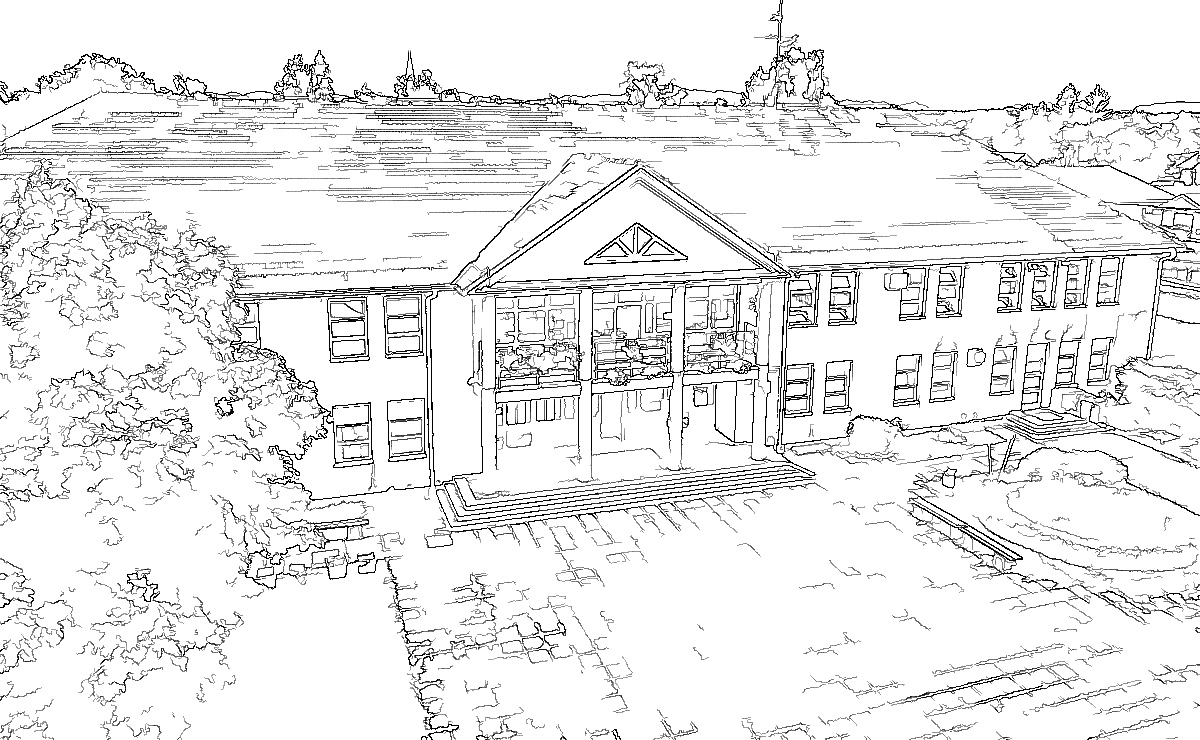   URBROJ: 2109-34/17-01ŠKOLSKI KURIKULUM OŠ DR. IVANA NOVAKA MACINEC ŠK. GOD. 2019./2020.IZVANUČIONIČKA NASTAVA  1. RAZREDIUčitelji/ce : Ines Lesar, Jasna Murković, Branko Grabar, Snježana BaksaM Vesna PerhočNapomena: U sklopu projekta „od 3 do 300“ održat će se u svakoj školi otvoreni dan prema sljedećem rasporedu:4. listopad u OŠ Veliki Bukovec15. listopad u OŠ Rasinja24. listopad u OŠ dr. Ivana Novaka Macinec.Vrijeme trajanja projekta do kraja 11. mjeseca20.11. u OŠ Veliki Bukovec održat će se završna konferencija.PROJEKTI 1. A, B, C, D I E razredUčitelji/ce : Ines Lesar, Jasna Murković, Branko Grabar, Snježana BaksaM Vesna PerhočProjekt - Čitanje je važno1. razred1. TEMA : ČITANJE JE VAŽNO2. PREDVIĐENO VRIJEME TRAJANJA: Tijekom nastavne godine3. NASTAVNI PREDMETI: hrvatski jezik, likovna kultura4. ODGOJNO OBRAZOVNI ISHODI NASTAVNIH PREDMETA
Hrvatski jezik:ISHODIOŠ HJ A. 1. 1.Učenik razgovara i govori u skladu s jezičnim razvojem izražavajući svoje potrebe, misli i osjećaje.- razgovara u skladu sa svojim interesima i potrebama poštujući interese i potrebe drugih- postavlja jednostavna pitanja- odgovara cjelovitim rečenicamaOŠ HJ A. 1. 2.Učenik sluša jednostavne tekstove, točno izgovara glasove, riječi i rečenice na temelju slušanoga teksta.- sluša jednostavne tekstove iz različitih izvora- odgovara na pitanja o slušanom tekstu- postavlja pitanja o slušanom tekstuOŠ HJ A. 1. 5.Učenik upotrebljava riječi, sintagme i rečenice u točnome značenju u uobičajenim komunikacijskim situacijama.- izabire riječi kojima razumije značenje i njima oblikuje sintagme i rečenice- traži objašnjenja za značenje riječi koje ne razumijeLikovna kultura:LK OŠ B.1.1.Učenici se likovno izražavaju uporabom različitih likovnih materijala i postupaka (crtanje, oblikovanje, izrezivanje)5. ODGOJNO – ODGOJNA OČEKIVANJA MEĐUPREDMETNIH TEMAgoo C. 1. 1.Sudjeluje u zajedničkom radu u razredu.- uključuje se u zajedničke aktivnosti razrednog odjela i izvršava svoj dio zadatkaosr A. 1. 1.Razvija sliku o sebi.- uključuje se u ponuđene aktivnosti s vršnjacimaosr A. 1. 2.Upravlja emocijama i ponašanjem.- prepoznaje i imenuje osnovne i neke složene emocije ( ponos, krivnja, sram ).5. METODE I OBLICI RADAMetoda čitanja, metoda razgovora.Frontalni oblik rada, individualni oblik rada.Voditelji aktivnosti - učiteljica i školska knjižničarka6. CILJEVI AKTIVNOSTIPoučiti učenike o važnosti čitanja, lakšem usvajanju tehnike čitanja, potaknuti ih na samostalno čitanje, razvijati svijest o potrebi posuđivanja knjiga u školskoj i dječjoj knjižnici.7. NAMJENA AKTIVNOSTIProbuditi učenicima ljubav prema čitanju, stjecati naviku čitanja te boljeg usmenog i pisanog izražavanja, povezivati dom i školu ( učiteljica, školska knjižničarka, roditelj ).8. SUDIONICI ZADUŽENJAUčiteljica, učenici, školska knjižničarka, roditelji.9. NAČIN REALIZACIJESvaki tjedan na dogovorenom satu učiteljica ili u knjižnici školska knjižničarka čita djeci kratke priče. Također u dogovoru s roditeljima oni kući čitaju djeci zadanu kratku priču ili bajku. O pročitanom se razgovara i donosi sud. Tijekom drugog polugodišta mogu u razredu kratke priče čitati i bolji čitači.10. VREDNOVANJE I KORIŠTENJE VREDNOVANJAPredstavljanje projekta PP prezentacijom na web stranici škole, izrada plakata koje ćemo prezentirati na Dan škole i na Roditeljskom sastanku. Razgovor o plakatima i vrednovanje ilustracija.Zadovoljstvo učenika i unapređivanje odgojno-obrazovnog procesa.11. PRILAGODBE UČENJA I POUČAVANJAPrilagoditi vrijeme za pojedine aktivnosti s obzirom na vrstu učenikove poteškoće.Dodatne i jasne upute za rješavanje određenih zadataka.Eko -projekt1.TEMA PROJEKTA: EKO-PROJEKT (1. RAZRED)2.PREDVIĐENO VRIJEME TRAJANJA: ožujak – lipanj3. NASTAVNI PREDMETI: hrvatski jezik, priroda i društvo, likovna kultura, glazbena kultura4. ODGOJNO-OBRAZOVNI ISHODI NASTAVNIH PEDMETA:Hrvatski jezikOŠ HJ A.1.1. Učenik razgovara i govori u skladu s jezičnim razvojem, izražava svoje potrebe, mislii osjećajeOŠ HJ A.1.2. Učenik sluša jednostavne tekstove, točno izgovara glasove, riječi i rečenice natemelju slušanog tekstaOŠ HJ A.1.3. Učenik čita tekstove primjerene početnom opismenjavanju i jezičnom razvojuOŠ HJ B.1.1. Učenik izražava svoja zapažanja, misli i osjećaje nakon slušanja/čitanja književnihtekstova i povezuje ih s vlastitim iskustvomLikovna kulturaOŠ LK A.1.1 Učenik prepoznaje umjetnost kao način komunikacije i odgovara na različite poticajelikovnim izražavanjemOŠ LK B.1.2. Učenik uspoređuje svoj likovni ili vizualni rad i radove drugih učenika te opisu svojrad i vlastiti doživljaj stvaranjaPriroda i društvo:OŠ PID A.1.1. Učenik uspoređuje organiziranost u prirodi opažajući neposredniokoliš.OŠ PID A.1.3. Učenik uspoređuje organiziranost različitih prostora i zajednice uneposrednom okružju.OŠ PID C.1.2. Učenik uspoređuje ulogu i utjecaj prava, pravila i dužnosti napojedinca i zajednicu te preuzima odgovornost za svoje postupke.OŠ PID B.1.1. Učenik opisuje važnost brige za okoliš i čistoću okolišaOŠ PID A.B.C.D.1.1. Učenik uz usmjeravanje opisuje i predstavlja rezultatepromatranja prirode, prirodnih ili društvenih pojava uneposrednom okružju i koristi se različitim izvorimainformacija.Glazbena kulturaOŠ GK B. 1.2. Učeni pjeva pjesme i brojaliceOŠ GK B.1.3. Učenik izvodi glazbene igre uz pjevanje, slušanje i pokret uzglazbu5. ODGOJNO-OBRAZOVNA OČEKIVANJA MEĐUPREDMETNIH TEMA:zdravlje:A.1.3. Opisuje načine održavanja osobne higijene i higijene okolineA.1.1.B. Opisuje važnost redovite tjelesne aktivnosti za rast i razvojGrađanski odgoj i obrazovanjegoo C.1.1. Sudjeluje u zajedničkom radu u razredugoo C.1.2. Promiče solidarnost u radugoo C.1.3. Promiče kvalitetu života u razreduOdrživi razvojodr A.1.2.Opisuje raznolikost u prirodi i razlike među njima.odr A.1.3. Uočava povezanost između prirode i zdravog životaodr A.1.1. Razvija sliku o sebiodr.C.1.1.Identificira primjere dobroga odnosa prema prirodi.Poduzetništvopod A.1.1. Primjenjuje inovativna i kreativna rješenja.6. SUDIONICI I ZADUŽENJA:Sudionici: učiteljica, učenici i roditeljiZaduženja: Učiteljica većinu projekta provodi s učenicima u obliku radionica.Učenici izrađuju eko-haljine od plastičnih čaša, starih novina, folije i vreće za smeće, izrađuju eko-lutke od stare odjeće, izrada plakata s pravilima ponašanja u prirodi, recikliraju stari papir, pisanje eko-poruka, čišćenje školskog dvorišta, pjevaju eko pjesme, pisanje eko-priče, slikanje okoliša itd.7.VREDNOVANJE I PREDSTAVLJANJE PROJEKTA:Vrednovanje u svim oblicima nastave(vrednovanje za učenje i vrednovanje kao učenje) u obliku samovrednovanja,kviza i plakata.Predstavljanje projekta u obliku ppt prezentacije roditeljima i ostalim razredima u školi te izložbe plakata, likovnih radova, eko-lutaka te revija haljina u školskim prostorijama.8.OBLICI I METODE RADA:Oblici: frontalni,individualni,istraživački, praktični, skupni, u paru.Metode:razgovora,čitanja,pisanja,slušanja,pjevanja,vizualnog opažanja,prezentacije,izrade plakata,likovnog izražavanja.1. TEMA: Promet2. PREDVIĐENO TRAJANJE TEME: 5 sati3. NASTAVNI PREDMETI (S BROJEM SATI): PID 2 sata,  LK 1 sat, GK 1 sat, MAT 1 sat4. ODGOJNO-OBRAZOVNI ISHODI NASTAVNIH PREDMETAPID OŠ A.1.3. Učenik uspoređuje organiziranost različitih prostora i zajednica u neposrednome okružju.PID OŠ B.1.3. Učenik se snalazi u prostoru oko sebe poštujući pravila i zaključuje o utjecaju promjene položaja na odnose u prostoru.PID OŠ C.1.2. Učenik uspoređuje ulogu i utjecaj prava, pravila i dužnosti na pojedinca i zajednicu te preuzima odgovornost za svoje postupke.LK OŠ  A.1.1. Učenik prepoznaje umjetnost kao način komunikacije i odgovara na različite poticaje likovnim izražavanjem.LK OŠ  B.1.1. Učenik razlikuje likovno i vizualno umjetničko djelo te prepoznaje osobni doživljaj, likovni jezik i tematski sadržaj djelaLK OŠ  C.1.1. Učenik prepoznaje i u likovnom radu interpretira povezanost oblikovanja vizualne okoline s aktivnostima, sadržajima i namjenama koji se u njoj odvijaju.GK OŠ  B.1.1. Učenik sudjeluje u zajedničkoj izvedbi glazbe.GK OŠ  B.1.2. Učenik pjeva/izvodi pjesme i brojalice.MAT OŠ B.1.2. Prepoznaje uzorak i nastavlja niz.MAT OŠ C.1.1. Izdvaja i imenuje geometrijska tijela i likove i povezuje ih s oblicima objekata u okružju.
5. ODGOJNO-OBRAZOVNA OČEKIVANJA MEĐUPREDMETNIH TEMAZdravlje C.1.1.A Opisuje kako se oprezno i sigurno kretati od kuće do škole.ikt A.1.1. Učenik uz učiteljevu pomoć odabire odgovarajuću digitalnu tehnologiju za obavljanje jednostavnih zadataka.osr C.1.1. Prepoznaje potencijalno ugrožavajuće situacije i navodi što treba činiti u slučaju opasnosti.6. ODGOJNO-OBRAZOVNI ISHODI NASTAVNIH AKTIVNOSTI (ISHODI AKTIVNOSTI):PID-učenik opisuje svoj put od kuće do škole,opisuje prometne znakove koje vidi na putu od kuće do škole, snalazi se  u neposrednome okružju doma i škole uz poštivanje i primjenu prometnih pravila, prepoznaje pješački prijelaz, semafor i pojedine prometne znakove.GK-učenik samostalno i u grupi pjeva pjesmu Semafor uz izvođenje ritma, izvodi glazbene pokrete i brojaliceLK-učenik kolaž papirom i flomasterom stvara prometne znakoveMAT-  učenik opisuje prometne znakove i semafor uspoređujući ih s geometrijskim tijelima i likovima ( znakovi- krug, trokut, kvadrat, semafor- kvadar, svjetla na semaforu – krugovi, podnožje semafora- valjak)
7. VREDNOVANJEVrednovanje kao učenje (pitalice DA, NE)Samovrednovanje na kaju sataVrednovanje naučenog nakon obrade8. NASTAVNE AKTIVNOSTI-učenici u praksi primjenjuju znanje o pojmovima lijevo/desno/naprijed/natrag dok se kreću u prostoru škole i njezinoj okolici-učenici objašnjavaju i demonstriraju kako pravilno prijeći prometnicu na obilježenom pješačkom prijelazu i kako postupiti u slučaju da na prometnici nema obilježenog pješačkog prijelaza-razgovaraju o pravilnom (i odgovornom) ponašanju pješaka i biciklista u prometu-učenici uočavaju prometne znakove u okolici škole i govore koje je njihovo značenje-učenici crtaju flomasterima (ili izrađuju od kolaž papira) prometne znakove koje najčešće susreću na putu od kuće do škole -učenici pjevaju pjesmicu,izvode glazbeni ritam i brojalicu-učenici uspoređuju prometne znakove s geometrijskim likovima koje su do sada upoznali-učenici provode aktivnost samovrednovanja9. PRILAGODBE UČENJA I POUČAVANJAPrilagoditi vrijeme za pojedine aktivnosti s obzirom na vrstu učenikove poteškoće.Dodatne i jasne upute za rješavanje određenih zadataka.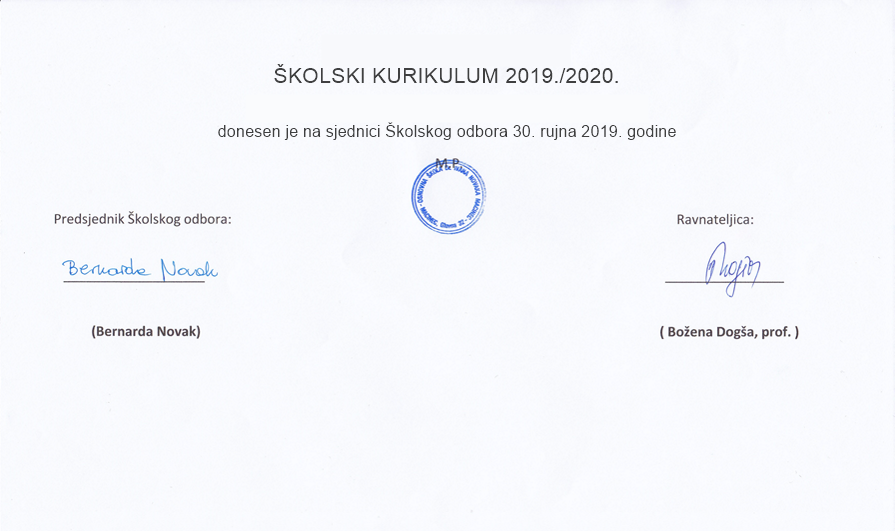 RAZREDNA NASTAVARAZREDNA NASTAVARAZREDNA NASTAVARAZREDNA NASTAVARAZREDNA NASTAVARAZREDNA NASTAVARAZREDNA NASTAVARAZREDNA NASTAVARAZREDNA NASTAVARAZREDNA NASTAVARAZREDNA NASTAVARAZREDNA NASTAVAABCCDDEFGGHIIZBORNA NASTAVAIZBORNA NASTAVAIZBORNA NASTAVAIZBORNA NASTAVAIZBORNA NASTAVAIZBORNA NASTAVAIZBORNA NASTAVAIZBORNA NASTAVAIZBORNA NASTAVAIZBORNA NASTAVAIZBORNA NASTAVAIZBORNA NASTAVARBReali-ziranoda/ neŠKOLSKI PREDMETNOSITELJ (učitelj-ica)NOSITELJ (učitelj-ica)RAZREDCILJEVICILJEVICILJEVINAČIN REALIZACIJE (oblici/metode)VRIJEME (broj sati ili mjeseci i sl.) I TROŠKOVIVREDNOVANJE I KORIŠTENJE REZULTATA1.VjeronaukDajana Mikulan VidovićDajana Mikulan Vidović1.A1.B1.C1.DUpoznati i prihvatiti da je Bog čudesno stvorio svijet i ljude, otkriti Božju bezuvjetnu ljubav i Njegovu dobrotu Izgraditi osjećaj povjerenja prema Bogu, sebi, bližnjima, susresti Isusa Krista kao Spasitelja i bliskog prijatelja, Upoznati i usvojiti neke jednostavne molitve BoguUpoznati i prihvatiti da je Bog čudesno stvorio svijet i ljude, otkriti Božju bezuvjetnu ljubav i Njegovu dobrotu Izgraditi osjećaj povjerenja prema Bogu, sebi, bližnjima, susresti Isusa Krista kao Spasitelja i bliskog prijatelja, Upoznati i usvojiti neke jednostavne molitve BoguUpoznati i prihvatiti da je Bog čudesno stvorio svijet i ljude, otkriti Božju bezuvjetnu ljubav i Njegovu dobrotu Izgraditi osjećaj povjerenja prema Bogu, sebi, bližnjima, susresti Isusa Krista kao Spasitelja i bliskog prijatelja, Upoznati i usvojiti neke jednostavne molitve Boguindividualni rad, rad u skupinama, rad u paru2 sata tjedno,  70 sati godišnjeBrojčano i opisno ocjenjivanje prema elementima: znanje, stvaralačko izražavanje, zalaganje i kultura međusobnog komuniciranja2.VjeronaukMarko VidovićMarko Vidović1.EUpoznati i prihvatiti da je Bog čudesno stvorio svijet i ljude, otkriti Božju bezuvjetnu ljubav i Njegovu dobrotu Izgraditi osjećaj povjerenja prema Bogu, sebi, bližnjima, susresti Isusa Krista kao Spasitelja i bliskog prijatelja, Upoznati i usvojiti neke jednostavne molitveUpoznati i prihvatiti da je Bog čudesno stvorio svijet i ljude, otkriti Božju bezuvjetnu ljubav i Njegovu dobrotu Izgraditi osjećaj povjerenja prema Bogu, sebi, bližnjima, susresti Isusa Krista kao Spasitelja i bliskog prijatelja, Upoznati i usvojiti neke jednostavne molitveUpoznati i prihvatiti da je Bog čudesno stvorio svijet i ljude, otkriti Božju bezuvjetnu ljubav i Njegovu dobrotu Izgraditi osjećaj povjerenja prema Bogu, sebi, bližnjima, susresti Isusa Krista kao Spasitelja i bliskog prijatelja, Upoznati i usvojiti neke jednostavne molitveindividualni rad, rad u skupinama, rad u paru2 sata tjedno,  70 sati godišnjeBrojčano i opisno ocjenjivanje prema  elementima: znanje, stvaralačko izražavanje, zalaganje i kultura međusobnog komuniciranja3.VjeronaukDajana Mikulan VidovićDajana Mikulan Vidović2.A2. BU susretu s Isusom uočiti što znači istinsko prijateljstvo i međusobna ljubav, razvijati duh prijateljstva i poštovanja u vjeronaučnoj i razrednoj zajednici te prihvaćati međusobne razlike, po Isusovom primjeru naučiti u svome životu opraštati, prihvaćati, ljubiti i molitiU susretu s Isusom uočiti što znači istinsko prijateljstvo i međusobna ljubav, razvijati duh prijateljstva i poštovanja u vjeronaučnoj i razrednoj zajednici te prihvaćati međusobne razlike, po Isusovom primjeru naučiti u svome životu opraštati, prihvaćati, ljubiti i molitiU susretu s Isusom uočiti što znači istinsko prijateljstvo i međusobna ljubav, razvijati duh prijateljstva i poštovanja u vjeronaučnoj i razrednoj zajednici te prihvaćati međusobne razlike, po Isusovom primjeru naučiti u svome životu opraštati, prihvaćati, ljubiti i molitiindividualni rad, rad u skupinama, rad u paru2 sata tjedno,  70 sati godišnjeBrojčano i opisno ocjenjivanje prema elementima: znanje, stvaralačko izražavanje, zalaganje i kultura međusobnog komuniciranja4.VjeronaukMarko VidovićMarko Vidović2. CU susretu s Isusom uočiti što znači istinsko prijateljstvo i međusobna ljubav, razvijati duh prijateljstva i poštovanja u vjeronaučnoj i razrednoj zajednici te prihvaćati međusobne razlike, po Isusovom primjeru naučiti u svome životu opraštati, prihvaćati, ljubiti i molitiU susretu s Isusom uočiti što znači istinsko prijateljstvo i međusobna ljubav, razvijati duh prijateljstva i poštovanja u vjeronaučnoj i razrednoj zajednici te prihvaćati međusobne razlike, po Isusovom primjeru naučiti u svome životu opraštati, prihvaćati, ljubiti i molitiU susretu s Isusom uočiti što znači istinsko prijateljstvo i međusobna ljubav, razvijati duh prijateljstva i poštovanja u vjeronaučnoj i razrednoj zajednici te prihvaćati međusobne razlike, po Isusovom primjeru naučiti u svome životu opraštati, prihvaćati, ljubiti i molitiindividualni rad, rad u skupinama, rad u paru2 sata tjedno,  70 sati godišnjeBrojčano i opisno ocjenjivanje prema elementima: znanje, stvaralačko izražavanje, zalaganje i kultura međusobnog komuniciranja5.VjeronaukDajana Mikulan VidovićDajana Mikulan Vidović3.A3.B3.C3.DUvidjeti i prihvatiti da se Bog brine za svoj narod i da ga vodi kroz kušnje, upoznati i osjetiti Božju naklonost, njegovu očinsku ljubav i praštanje, doživjeti i prihvatiti Isusovu ljubav i blizinu u sakramentima pokore i euharistije, naučiti Bogu zahvaljivati za druge ljude i za njegove darove, otvoriti se za praštanje i darivanje drugimaUvidjeti i prihvatiti da se Bog brine za svoj narod i da ga vodi kroz kušnje, upoznati i osjetiti Božju naklonost, njegovu očinsku ljubav i praštanje, doživjeti i prihvatiti Isusovu ljubav i blizinu u sakramentima pokore i euharistije, naučiti Bogu zahvaljivati za druge ljude i za njegove darove, otvoriti se za praštanje i darivanje drugimaUvidjeti i prihvatiti da se Bog brine za svoj narod i da ga vodi kroz kušnje, upoznati i osjetiti Božju naklonost, njegovu očinsku ljubav i praštanje, doživjeti i prihvatiti Isusovu ljubav i blizinu u sakramentima pokore i euharistije, naučiti Bogu zahvaljivati za druge ljude i za njegove darove, otvoriti se za praštanje i darivanje drugimaindividualni rad, rad u skupinama, rad u paru2 sata tjedno,  70 sati godišnjeBrojčano i opisno ocjenjivanje prema elementima: znanje, stvaralačko izražavanje, zalaganje i kultura međusobnog komuniciranja6.VjeronaukMarko VidovićMarko Vidović3.EUvidjeti i prihvatiti da se Bog brine za svoj narod i da ga vodi kroz kušnje, upoznati i osjetiti Božju naklonost, njegovu očinsku ljubav i praštanje, doživjeti i prihvatiti Isusovu ljubav i blizinu u sakramen. pokore i euharistije, naučiti Bogu zahvaljivati za dr. ljude i za njegove darove, otvoriti se za praštanje i darivanje drugimaUvidjeti i prihvatiti da se Bog brine za svoj narod i da ga vodi kroz kušnje, upoznati i osjetiti Božju naklonost, njegovu očinsku ljubav i praštanje, doživjeti i prihvatiti Isusovu ljubav i blizinu u sakramen. pokore i euharistije, naučiti Bogu zahvaljivati za dr. ljude i za njegove darove, otvoriti se za praštanje i darivanje drugimaUvidjeti i prihvatiti da se Bog brine za svoj narod i da ga vodi kroz kušnje, upoznati i osjetiti Božju naklonost, njegovu očinsku ljubav i praštanje, doživjeti i prihvatiti Isusovu ljubav i blizinu u sakramen. pokore i euharistije, naučiti Bogu zahvaljivati za dr. ljude i za njegove darove, otvoriti se za praštanje i darivanje drugimaindividualni rad, rad u skupinama, rad u paru2 sata tjedno,  70 sati godišnjeBrojčano i opisno ocjenjivanje prema elementima: znanje, stvaralačko izražavanje, zalaganje i kultura međusobnog komuniciranja7.VjeronaukDajana Mikulan VidovićDajana Mikulan Vidović4. A4. BU prirodi i drugim ljudima otkrivati Božje lice, upoznati Božje zapov. i trojstvo Boga Oca, Sina i Duha Sv., naučiti i osjetiti potrebu molitvom zahvalj. BoguU prirodi i drugim ljudima otkrivati Božje lice, upoznati Božje zapov. i trojstvo Boga Oca, Sina i Duha Sv., naučiti i osjetiti potrebu molitvom zahvalj. BoguU prirodi i drugim ljudima otkrivati Božje lice, upoznati Božje zapov. i trojstvo Boga Oca, Sina i Duha Sv., naučiti i osjetiti potrebu molitvom zahvalj. Boguindividualni rad, rad u skupinama, rad u paru2 sata tjedno,  70 sati godišnjeBrojčano i opisno ocj. prema elementima: znanje, stvaralačko izražavanje, zalaganje i kult. međusob. komun.8.VjeronaukMarko VidovićMarko VidovićU prirodi i drugim ljudima otkrivati Božje lice, upoznati Božje zapov. i trojstvo Boga Oca, Sina i Duha Sv., naučiti i osjetiti potrebu molitvom zahvaljivati BoguU prirodi i drugim ljudima otkrivati Božje lice, upoznati Božje zapov. i trojstvo Boga Oca, Sina i Duha Sv., naučiti i osjetiti potrebu molitvom zahvaljivati BoguU prirodi i drugim ljudima otkrivati Božje lice, upoznati Božje zapov. i trojstvo Boga Oca, Sina i Duha Sv., naučiti i osjetiti potrebu molitvom zahvaljivati Boguindividualni rad, rad u skupinama, rad u paru2 sata tjedno,  70 sati godišnjeBrojčano i opisno ocjenjivanje prema elementima: znanje, stvaralačko izražavanje, zalaganje i kultura međusobnog komuniciranja9.Engleski jezikAnamarija PotočnikAnamarija Potočnik4.A4.BOsposobiti učenika za osnovnu usmenu komunikaciju na engl. jez., međusobnu interakciju jednostavnim riječima i frazama; započeti pisanu komunikaciju; uvesti gram. sadržaje i usvojiti njihovu upotrebu u svakodnevnoj komunikaciji na engl. jezikuOsposobiti učenika za osnovnu usmenu komunikaciju na engl. jez., međusobnu interakciju jednostavnim riječima i frazama; započeti pisanu komunikaciju; uvesti gram. sadržaje i usvojiti njihovu upotrebu u svakodnevnoj komunikaciji na engl. jezikuOsposobiti učenika za osnovnu usmenu komunikaciju na engl. jez., međusobnu interakciju jednostavnim riječima i frazama; započeti pisanu komunikaciju; uvesti gram. sadržaje i usvojiti njihovu upotrebu u svakodnevnoj komunikaciji na engl. jezikuPoticati učenike na osposobljavanje za usmenu i pisanu komunikaciju na stranom jeziku, razvijati jezične vještine kod učenika; na satovima izborne nastave; plan i program prilagođen prema udžbeniku Happy Starting Points, OUP2 sata tjedno70 sati godišnjeOpisno praćenje napretka učenika; brojčano ocjenjivanje i vrednovanje učeničkog napretka; rezultati učeničkog napretka se koriste za osobno vrednovanje rada nositelja aktivnosti10.Njemački jezikKornelija BaksaKornelija Baksa4.ARazvijanje jezične svjesnosti, razvijanje vještine aktivnog slušanja kroz različite aktivnosti poput priča, pjesama, igara, razvijanje pravilnog izgovora, vokabulara i znanja, potrebne za jednostavnu i efikasnu komunik.,razvijanje komunik. kompetencija osposobljavajući učenike da koristi jezik u različitim kontekstimaRazvijanje jezične svjesnosti, razvijanje vještine aktivnog slušanja kroz različite aktivnosti poput priča, pjesama, igara, razvijanje pravilnog izgovora, vokabulara i znanja, potrebne za jednostavnu i efikasnu komunik.,razvijanje komunik. kompetencija osposobljavajući učenike da koristi jezik u različitim kontekstimaRazvijanje jezične svjesnosti, razvijanje vještine aktivnog slušanja kroz različite aktivnosti poput priča, pjesama, igara, razvijanje pravilnog izgovora, vokabulara i znanja, potrebne za jednostavnu i efikasnu komunik.,razvijanje komunik. kompetencija osposobljavajući učenike da koristi jezik u različitim kontekstimaFrontalni rad, radu u paru, rad u više manjih skupina, individualni rad, rad na postajama2 sata tjedno70 sati godišnjeUčenici se vrednuju sustavnim praćenjem, brojčanim ocjenama i opisnim ocj. u vidu bilježaka o radu i napretku učenika u područjima koja su opisana pod kriterije ocjenjivanja, a provjeravaju usmenim i pisanim provjerama te ocjenjivanjem aktivnosti na satu i urednosti  tj. točnosti u pisanju domaćih uradaka.IZVANNASTAVNE AKTIVNOSTIIZVANNASTAVNE AKTIVNOSTIIZVANNASTAVNE AKTIVNOSTIIZVANNASTAVNE AKTIVNOSTIIZVANNASTAVNE AKTIVNOSTIIZVANNASTAVNE AKTIVNOSTIIZVANNASTAVNE AKTIVNOSTIIZVANNASTAVNE AKTIVNOSTIIZVANNASTAVNE AKTIVNOSTIRBRealizi-ranoda/neŠKOLSKI PREDMET ILI NAZIV AKTI-VNOSTINOSITELJ (učitelj-ica)RAZREDCILJEVINAČIN REALIZACIJE (oblici/metode)VRIJEME (broj sati ili mjeseci i sl.) I TROŠKOVIVREDNOVANJE I KORIŠTENJE REZULTATA1.Plesno stvaralaštvoAnka  Zlatarek2. razrediRazvijanje vještina i sposobnosti izražavanja pokretom. Razvijanje sluha i osjećaja za ritam.Kreativno osmišljavanje plesnih pokreta. Stvaranje koreografijeIndividualni, skupni i frontalni rad.Uvježbavanje jednostavnih i složenih plesnih pokreta.Osmišljavanje koreografije.Izražavanje pokretom.35 sati godišnje-jedan sat tjednoSudjelovanje na školskim priredbama i druženjima.Usmeno i pismeno praćenje napredovanja učenika.Organiziranje aktivnosti prema sposobnostima i interesima djece.Vebumara – knjižnjičarska(projekt 3 od 300)Darinka Kirić2.-4.rRazvijanje vještina i sposobnosti usmenog izražavanja,  sposobnosti scenskog izraza, uvježbavanje intonacije i izražajnog izgovora, naučiti se  izražavati kroz riječ i pokret., razvijanje ljubavi prema dramskom stvaralaštvu i hrv. jeziku i  komunik. vještina i sposobnostiIndividualni , skupni i praktični radrazgovor,izlaganje, demonstracija, praktičan rad1 sat tjedno/35 godišnjepraćenje i bilježenje učeničkih postignuća,samovrednovanje2.Scensko - dramsko stvaralaštvoPaulina Mikolaj Blagus2. razrediIzražajno čitanje, izvođenje recitacija i nastupa za obilježavanje određenih datuma na školskim priredbama, eventualno  za Lidrano, razvijati kreativnost i stvaralačke sposobnostiUvježbavanje jednostavnih scenskih, recitatorskih i dr. aktivnosti koje učenici svladavaju uz pomoć učiteljice1 školski sat tjedno35 sati godišnjeUčenički razvoj se prati tijekom šk. g. kroz rad u grupi, sudjelovanju na priredbama, bilješke4.Spretne rukeDušanka Keresteš4.r..Primjerenim metodičkim postupcima omogućiti učenicima razvoj sklonosti, interesa i sposobnosti te stjecanje radnih navika potrebnih u svakodnevnom životu. Razvijati urednost,samostalnost odgovornost i postupnost u radu.Individualni , skupni i praktični radRazgovor,izlaganje, demonstracija, praktičan rad35 sati godišnjeSustavno praćenje i bilježenje zapažanja učenikovih postignuća i uspjeha, interesa i motivacije, sposobnost u ostvarivanju predviđenih sadržaja5.Recitatorska grupaSpomenka Mavriček3. razrediRazvijati interes i ljubav za književnost, poticati učenike na razvoj izražajnih sposobnosti, spontanost, otvorenost i kreativnost te osjećaj zajedništva.Međusobna suradnja učenika i učiteljice kroz čitanje, vježbe interpretacije i osmišljavanje scenskih nastupa1 sat tjedno/35 godišnjePraćenje interesa i zalaganja učenika u radu grupe kao i sudjelovanje na školskim priredbama6.Ritmička skupinaŽeljka Jakovljev3. razrediRazvijanje vještina i sposobnosti izražavanja pokretom. Razvijanje sluha i osjećaja za ritam.Kreativno osmišljavanje plesnih pokreta. Stvaranje koreografijeIndividualni, skupni i frontalni rad.Uvježbavanje jednostavnih i složenih plesnih pokreta.Osmišljavanje koreografije.Izražavanje pokretom.1 sat tjedno/35 godišnjeSudjelovanje na školskim priredbama i druženjima.Usmeno i pismeno praćenje napredovanja učenika.Organiziranje aktivnosti prema sposobnostima i interesima djece.7.Mali kreativciInes LesarJasna MurkovićBranko GrabarSnježana BaksaVesna Perhoč1. a,b,c,d,eRazvijati interes i ljubav za književnost, poticati učenike na razvoj izražajnih sposobnosti, spontanost, otvorenost i kreativnost te osjećaj zajedništva.Međusobna suradnja učenika i učiteljice kroz čitanje, vježbe interpretacije i osmišljavanje scenskih nastupa.Obilježavanje važnih datuma vezanih uz zaštitu prirode i razvijanje osjećaja odgovornosti za čistoću našeg planeta.Razvijanje kreativnih sposobnosti i interesa za likovno stvaralaštvo.Potaknuti učenike da pokretom izraze osjećaje, dočaraju priču, šire pozitivnu energiju. Kreativno osmišljavanje plesnih pokreta.Utjecati na pravilan rast i razvoj, poticati zdrav način provođenja slobodnog vremena te razvijati natjecateljski duh.individualni, grupni i frontalni rad- vježbe čitanja, interpretacije i osmišljavanje scenskih nastupa- promatranje, istraživanje, izrada plakata- uređenje učionice i razvijanje smisla za lijepo- uvježbavanje jednostavnih i složenih plesnih pokreta- osmišljavanje koreografije- sportske igre, susreti  i natjecanja u učionici i na igralištu35 sati godišnje- jedan sat tjedno- praćenje interesa, suradnje  i zalaganja učenika u radu skupine- usmeno i pisano praćenje napredovanja učenika- nastup djece na školskim priredbama i zajedničkim druženjima roditelja i djece8.Mali kreativciTanja Sertić2.cRazvijati interes i ljubav za književnost, poticati učenike na razvoj izražajnih sposobnosti, spontanost, otvorenost i kreativnost te osjećaj zajedništva.Međusobna suradnja učenika i učiteljice kroz čitanje, vježbe interpretacije i osmišljavanje scenskih nastupa.Obilježavanje važnih datuma vezanih uz zaštitu prirode i razvijanje osjećaja odgovornosti za čistoću našeg planeta.Razvijanje kreativnih sposobnosti i interesa za likovno stvaralaštvo.Potaknuti učenike da pokretom izraze osjećaje, dočaraju priču, šire pozitivnu energiju. Kreativno osmišljavanje plesnih pokreta.Utjecati na pravilan rast i razvoj, poticati zdrav način provođenja slobodnog vremena te razvijati natjecateljski duh.individualni, grupni i frontalni rad- vježbe čitanja, interpretacije i osmišljavanje scenskih nastupa- promatranje, istraživanje, izrada plakata- uređenje učionice i razvijanje smisla za lijepo- uvježbavanje jednostavnih i složenih plesnih pokreta- osmišljavanje koreografije- sportske igre, susreti  i natjecanja u učionici i na igralištu-35 sati godišnje, jedan sat tjedno- praćenje interesa, suradnje  i zalaganja učenika u radu skupine- usmeno i pisano praćenje napredovanja učenika- nastup djece na školskim priredbama i zajedničkim druženjima roditelja i djece9.Glazbena radionicaIgor Pergar2. - 4.rSteći i razvijati osjećaj za prepoznavanje i korektnu reprodukciju ritma i melodije određenih skladbi, razvijati i proširivati djetetov opseg glasa, poticati senzibilitet improvizacije, razvijati slušnu koncentraciju te utjecati na formiranje glazbenog ukusa,  redovito i kvalitetno sudjelovanje na školskim priredbama. U nastavu uključiti grupu instrumentalnog sastava (blok-flauta, udaraljke)Ispitati - provjeriti kod učenika interes za projekt, utvrditi glasovne mogućnosti učenika,provjeriti opseg glasa, utvrditi stabilnost intoniranja. Njegovati skupno pjevanje i skupno muziciranjeRad se odvija tijekom šk. god. redovitim probama 1 tjedno (ukupno  35 sati) te dodatnim probama prije nastupa.Vrednuje se učenikov interes, zalaganje te nastupi na školskim priredbama, pred roditeljima10.Mali zbor –Gornji HrašćanGabrijel Kovačić1. - 4.rSteći i razvijati osjećaj za prepoznavanje i korektnu reprodukciju ritma i melodije određenih skladbi, razvijati i proširivati djetetov opseg glasa, poticati senzibilitet improvizacije, razvijati slušnu koncentraciju te utjecati na formiranje glazbenog ukusa,  redovito i kvalitetno sudjelovanje na školskim priredbama. U nastavu uključiti grupu instrumentalnog sastava (blok-flauta, udaraljke)Ispitati - provjeriti kod učenika interes za projekt, utvrditi glasovne mogućnosti učenika,provjeriti opseg glasa, utvrditi stabilnost intoniranja. Njegovati skupno pjevanje i skupno muziciranjeRad se odvija tijekom šk. god. redovitim probama 1 tjedno (ukupno  35 sati) te dodatnim probama prije nastupa.Vrednuje se učenikov interes, zalaganje te nastupi na školskim priredbama, pred roditeljima11.Matematičko-enigmatska grupa - BistrićiBernarda Novak3.aKroz rješavanje mozgalica, logičkih zadataka, brojčanih križaljki, igranje strateških društvenih igara i slaganje različitih vrsta slagalica razvijati logičko mišljenje i zaključivanje, vježbati divergentno mišljenje, vizualno poticati mišljenje, razvijati koncentraciju, strpljenje, ustrajnost.individualizirani pristup, kroz igru, grupni rad, istraživačke aktivnosti.Tijekom godine (35 sati),  jedan sat tjedno.Individualno praćenje napredovanja. Poticanje aktivnosti prema interesima  djece.12.Sportska grupaZvonimir Sabol4.a i 4.bAnimiranje i poticanje učenika na bavljenjem sportom u slobodno vrijeme.Razvoj motoričkih i funkcionalnih sposobnosti vježbama koje su primjerene učeničkoj dobi.Usvojiti  jednostavnije  elemente tehnike i taktike sportskih igara te ih naučiti te ih naučiti primjenjivati u situacijskim uvjetima-igri.Utjecati na promicanje zdravog načina života, formiranje pozitivnih socijalnih dimenzija, formiranje pozitivne slike o sebi.Razvijati timski rad i pozitivne odnose unutar momčadi.1 grupa;frontalni i individualni rad, rad u parovima,  rad u stanicama, kružni rad, grupni radTijekom godine (35 sati),  jedan sat tjedno.Procjena razine svladanosti osnovnih  elemenata tehnike.Uključivanje u školska natjecanja (prema interesu učenica).13.Vjerona-učna grupaDajana Mikulan Vidović3., 4.rDublje upoznavanje vjeronaučne građe, kroz igru približiti vjerske sadržaje primjerene dobi djeteta.Individualni i grupni rad. Rješavanje zadataka kao što su osmosmjerke, križaljke, zagonetke.2 sata tjedno, 70 satiSustavno praćenje i bilježenje zapažanja učenikovih postignuća14.English clubAnamarija Potočnik4.aUpoznati učenike s kulturom, jezikom i običajima naroda i zemalja engleskog govornog područja. Razvijati vještinu slušanja s razumijevanjem te interes za čitanje na stranom jeziku. Razvijati maštu, sposobnost slobodnog izražavanja i komunikaciju na stranom jeziku. Poticati znatiželju za daljnjim/cjeloživotnim učenjem stranog jezika.Čitanje kraćih literarnih tekstova, pjesmicaIzrada slikovnica, plakataProširivanje vokabulara kroz nove pjesmice, tekstove, igru, razgovor, pjevanjeDemonstracija, rješavanje pismenih zadataka i kvizova1 sat tjedno (35 godišnje)Praćenje zainteresiranosti, kreativnosti i angažiranosti učenika u skupini i samostalno. Izložbe radova i projekata u učionici i prostorijama škole tijekom cijele školske godine.D O O PD O O PD O O PD O O PD O O PD O O PD O O PRBRealizi-ranoda/ neŠKOLSKI PREDMETNOSITELJ (učitelj-ica)RAZREDCILJEVINAČIN REALIZACIJE (oblici/metode)VRIJEME (broj sati ili mjeseci i sl.) I TROŠKOVIVREDNOVANJE I KORIŠTENJE REZULTATA1.Hrvatski jezikZvonimir Sabol4.aUvježbavanje analitičko-sintetičkog čitanja i pisanja, kroz govorne vježbe usavršiti usmeno izražavanje učenika, bogaćenje i proširivanje rječnika, usvajanje hrvatskog jezičnog standarda, razvoj komunikacijskih vještina, razvoj fine motorike, poticanje interesa za usvajanjem jezičnih sadržaja, razvoj radnih navika.Individualni pristup, korištenje slikovnog materijala, slaganje riječi i rečenica, traženje slova, jezične igre, čitanje i prepričavanje, pričanje o doživljajima i događajima iz neposredne učenikove okoline,postavljanje pitanja, davanje odgovora, pričanje po nizu slika17 sati godišnjeKontinuirano praćenje napretka učenika tijekom cijele nastavne godine2.MatematikaZvonimir Sabol4.aPomoć učenicima koji teže prate nastavni program, poboljšavanje razumijevanja mat.sadržaja i njihove primjeneRad na konkretnom materijalu, individualni pristup učeniku18 sati godišnjePraćenje učenika tijekom godineBolje usvajanje i primjena matematičkih znanja3.Hrvatski jezikDušanka Keresteš4.bUvježbavanje analitičko-sintetičkog čitanja i pisanja, kroz govorne vježbe usavršiti usmeno izražavanje učenika, bogaćenje i proširivanje rječnika, usvajanje hrvatskog jezičnog standarda, razvoj komunikacijskih vještina, razvoj fine motorike, poticanje interesa za usvajanjem jezičnih sadržaja, razvoj radnih navika.Individualni pristup, korištenje slikovnog materijala, slaganje riječi i rečenica, traženje slova, jezične igre, čitanje i prepričavanje, pričanje o doživljajima i događajima iz neposredne učenikove okoline,postavljanje pitanja, davanje odgovora, pričanje po nizu slika17 sati godišnjeKontinuirano praćenje napretka učenika tijekom cijele nastavne godine4.MatematikaDušanka Keresteš4.bPomoć učenicima koji teže prate nastavni program, poboljšavanje razumijevanja mat.sadržaja i njihove primjeneRad na konkretnom materijalu, individualni pristup učeniku18 sati godišnjePraćenje učenika tijekom godineBolje usvajanje i primjena matematičkih znanja5 .Hrvatski jezikInes Lesar1. APomoć  u svladavanju gradiva, vježbanje čitanja, pisanja, komunikacijskih vještina, jezičnih sadržaja i izražavanjaČitati, prepisivati, pisati, pričati, odgovarati na pitanja, provoditi jezične igreIndividualni pristup učeniku17 sati godišnjePraćenje učenika tijekom godineSigurnije čitanje, pravilnije i točnije pisanje i snalaženje u hrvatskom jeziku6.MatematikaInes Lesar1.APomoć učenicima koji teže prate nastavni program, poboljšavanje razumijevanja mat. sadržaja i njihove primjeneRad na konkretnom materijalu, individualni pristup učeniku18 sati godišnjePraćenje učenika tijekom godineBolje usvajanje i primjena matematičkih znanja7.MatematikaSnježana Baksa1. DPomoć učenicima koji nisu u mogućnosti pratiti redovni nastavni program, kako bi mogli svladati predviđeno gradivo u redovnoj nastavi, poboljšati razumijevanje matematičkog znanja u rješavanju zadataka zadanih riječima, uspješnije praćenje redovne nastave i primjena stečenih znanja u svakodnevnom životuIndividualni pristup svakom učeniku18 sati godišnjeKontinuirano praćenje učenika tijekom cijele školske godine8.Hrvatski jezikSnježana Baksa1. DPomoć  u svladavanju gradiva, vježbanje čitanja, pisanja, komunikacijskih vještina,  jezičnih sadržaja i izražavanjaIndividualni pristup učeniku, jezične igre, čitanje, pisanje, rad s konkretnim materijalom17 sati godišnjeKontinuirano praćenje napretka učenika tijekom cijele nastavne godine9.MatematikaVesna Perhoč1.Epomoć u svladavanju sadržaja iz matematike onim učenicima koji +ne mogu pratiti nastavni program s očekivanom razinom uspjeha; individualnim pristupom omogućitisvakom učeniku da napredujeprema vlastitim sposobnostima;poraditi na samostalnosti,urednosti i upornosti u radu.individualni pristup učenicima, rad s konkretima, demonstracija, rad u paruIndividualni pristup učeniku, jezične igre, čitanje, pisanje, rad s konkretnim materijalom18 sati godišnjeKontinuirano praćenje napretka učenika tijekom cijele nastavne godine10.Hrvatski jezikVesna Perhoč1. EPomoć učenicima pri svladavanju nastavnih sadržaja, samostalnog pismenog i usmenog izražavanja, usvajanje pravopisnih normi, i jezičnih sadržaja;  razumijevanje pročitanog, razvijanje govorenja i bogaćenje rječnikaindividualni pristup učenicima, rad s konkretima, demonstracija, rad u paruIndividualni pristup učeniku, jezične igre, čitanje, pisanje, rad s konkretnim materijalom17 sati godišnjeKontinuirano praćenje napretka učenika tijekom cijele nastavne godine11.Hrvatski jezikJasna Murković1.BPomoć učenicima pri svladavanju nastavnih sadržaja, samostalnog pismenog i usmenog izražavanja, usvajanje pravopisnih normi, i jezičnih sadržaja;  razumijevanje pročitanog, razvijanje govorenja i bogaćenje rječnikaIndividualni pristup učeniku, jezične igre, čitanje, pisanje, rad s konkretnim materijalom17 sati godišnjeKontinuirano praćenje napretka učenika tijekom cijele nastavne godine12.MatematikaJasna Murković1.B. pomoć u svladavanju sadržaja iz matematike onim učenicima koji +ne mogu pratiti nastavni program s očekivanom razinom uspjeha; individualnim pristupom omogućitisvakom učeniku da napredujeprema vlastitim sposobnostima;poraditi na samostalnosti,urednosti i upornosti u raduindividualni pristup učenicima, rad s konkretima, demonstracija, rad u paru18 sati godišnjeKontinuirano praćenje napretka učenika tijekom cijele nastavne godine13.Hrvatski jezikBranko Grabar1.cPomoć u savladavanju gradiva,vježbanje čitanja,pisanja,komunikacijskih vještina,jezičnih sadržaja i izražavanjaIndividualni pristup učeniku,jezične igre,čitanje,pisanje,rad s konkretnim materijalom18 sati godišnjeKontinuirano praćenje napretka učenika tijekom cijele nastavne godine14.MatematikaBranko Grabar1.cPomoć učenicima koji nisu u stanju savladati nastavni program u redovnoj nastaviIndividualni pristup učeniku,rad s konkretnim materijalom17 sati godišnjeKontinuirano praćenje napretka učenika tijekom nastavne godine15.MatematikaAnka  Zlatarek2.aPomoć učenicima koji nisu u mogućnosti svladati nastavni program u redovnoj nastavi.Individualni pristup učeniku.18 satiKontinuirano praćenje napretka učenika tijekom nastavne godine16.Hrvatski jezikAnka Zlatarek2.aUvježbavanje analitičko-sintetičkog čitanja i pisanja, kroz govorne vježbe usavršiti usmeno izražavanje učenika, bogaćenje i proširivanje rječnika, usvajanje hrvatskog jezičnog standarda, razvoj komunikacijskih vještina, razvoj fine motorike, poticanje interesa za usvajanjem jezičnih sadržaja, razvoj radnih navikaIndividualni pristup, korištenje slikovnog materijala, slaganje riječi i rečenica, traženje slova, jezične igre, čitanje i prepričavanje, pričanje o doživljajima i događajima iz neposredne učenikove okoline,postavljanje pitanja, davanje odgovora, pričanje po nizu slika17 satiKontinuirano praćenje napretka učenika tijekom cijele nastavne godine17.MatematikaPaulina Mikolaj Blagus2.bPomoć u učenju i što uspješnijem svladavanju gradiva onim učenicima  koji ne mogu pratiti redovni nastavni program s očekivanom razinom uspjeha. putem individualnog pristupa omogućiti svakom učeniku da napreduje prema vlastitim sposobnostima, poraditi na upornosti, samostalnosti i urednosti u radu.individualni pristup svakom učeniku uz didaktički oblikovani materijal i uporabu igre u nastavi matematike18 sati godišnjekontinuirano bilježenje rezultata i opisno praćenje napredovanja učenika tijekom nastavne godine18.Hrvatski jezikPaulina Mikolaj Blagus2.bUvježbavanje analitičko-sintetičkog čitanja i pisanja, kroz govorne vježbe usavršiti usmeno izražavanje učenika, bogaćenje i proširivanje rječnika, usvajanje hrvatskog jezičnog standarda, razvoj komunikacijskih vještina, razvoj fine motorike, poticanje interesa za usvajanjem jezičnih sadržaja, razvoj radnih navikaUvježbavanje analitičko-sintetičkog čitanja i pisanja, kroz govorne vježbe usavršiti usmeno izražavanje učenika, bogaćenje i proširivanje rječnika, usvajanje hrvatskog jezičnog standarda, razvoj komunikacijskih vještina, razvoj fine motorike, poticanje interesa za usvajanjem jezičnih sadržaja, razvoj radnih navika17 sati godišnjeKontinuirano praćenje napretka učenika tijekom cijele nastavne godine19.Hrvatski jezikTanja Sertić2.cUvježbavanje analitičko-sintetičkog čitanja i pisanja, kroz govorne vježbe usavršiti usmeno izražavanje učenika, bogaćenje i proširivanje rječnika, usvajanje hrvatskog jezičnog standarda, razvoj komunikacijskih vještina, razvoj fine motorike, poticanje interesa za usvajanjem jezičnih sadržaja, razvoj radnih navikaUvježbavanje analitičko-sintetičkog čitanja i pisanja, kroz govorne vježbe usavršiti usmeno izražavanje učenika, bogaćenje i proširivanje rječnika, usvajanje hrvatskog jezičnog standarda, razvoj komunikacijskih vještina, razvoj fine motorike, poticanje interesa za usvajanjem jezičnih sadržaja, razvoj radnih navika17 sati  godišnjeKontinuirano praćenje napretka učenika tijekom cijele nastavne godine20.MatematikaTanja Sertić2.cPomoć u učenju i što uspješnijem svladavanju gradiva onim učenicima  koji ne mogu pratiti redovni nastavni program s očekivanom razinom uspjeha. putem individualnog pristupa omogućiti svakom učeniku da napreduje prema vlastitim sposobnostima, poraditi na upornosti, samostalnosti i urednosti u radu.individualni pristup svakom učeniku uz didaktički oblikovani materijal i uporabu igre u nastavi matematike18 sati godišnjekontinuirano bilježenje rezultata i opisno praćenje napredovanja učenika tijekom nastavne godine21.MatematikaSpomenka Mavriček3. dPomoć u svladavanju sadržaja iz matematike onim učenicima kojine mogu pratiti nastavni program s očekivanom razinom uspjeha.Kroz individualni pristup omogućiti svakom učeniku da napredujeprema vlastitim sposobnostima.Poraditi na samostalnosti, urednosti i upornosti u radu.Poticati motivaciju i interes-individualni pristup učenicima, rad s konkretima, demonstracija, vježbe, matematičke igre, rad u paruTijekom nastavne godine, 17 sati- opisno praćenje napredovanja učenika tijekom cijele godine, bilježenje rezultata22.Hrvatski jezikSpomenka Mavriček3. dUvježbati komunikacijske vještine, vještine čitanja, čitanja s razumijevanjem,  poticati učenike na pravilno usmeno i pismeno izražavanje, proširivati i bogatiti rječnikindividualni rad, rad u manjim skupi namaTijekom nastavne godine, 18 sati- sustavno praćenje i bilježenje učeničkih postignuća tijekom nastavne godine23.Hrvatski jezikIgor Pergar3.cPomoć učenicima pri svladavanju nastavnih sadržaja, samostalnog pismenog i usmenog izražavanja, usvajanje pravopisnih normi i jezičnih sadržaja; razumijevanje pročitanog, razvijanje govorenja  i bogaćenje rječnikaIndividualni pristup učenicima koristeći provjere čitanja, ispite razumijevanja pročitanoga, diktate, prijepise, odgovori na pitanja i sl.Tijekom školske godine, 35 satisustavno praćenje i bilježenje učeničkih postignuća tijekom nastavne godine24.MatematikaŽeljka Jakovljev3. bPoticati učenike na rješav. matematičkih situacija iz svakodnevnog života. Rješ. matemat. problema prema sposobnostima uz konkretni materijal. Automatizirati osnovne računske radnjeindividualni rad, rad u manjim skupinama, mat. igreTijekom nastavne godine, 35 satiSustavno praćenje i bilježenje učeničkih postignuća tijekom nastavne godine.D O O DD O O DD O O DD O O DD O O DD O O DD O O DD O O DRBRealizi-ranoda/neŠKOLSKI PREDMETNOSITELJ (učitelj-ica)NOSITELJ (učitelj-ica)RAZREDCILJEVINAČIN REALIZACIJE (oblici/metode)VRIJEME (broj sati ili mjeseci i sl.) I TROŠKOVIVREDNOVANJE I KORIŠTENJE REZULTATA1.Hrvatski jezikZvonimir SabolZvonimir Sabol4.APonavljanje i proširivanje sadržaja gramatike i pravopisa prema interesima djece, razvijanje interesa za učenje jezika, čitanje i pisanje. Poticanje učenika na samostalno usmeno i pismeno stvaranje priča i pjesama. Izrada učeničkih knjižica na različite teme.Individualni, skupni i frontalni rad.Čitanje i rad na tekstovima, samostalno stvaranje i sastavljanje rečenica i priča, crtanje stripova, organiziranje nastave u školskoj knjižnici, rad na računalu35 sati godišnje, jedan sat tjednoMaterijal za izradu knjižica-papir, kolaž, papir u boji-tvrđiKontinuirano praćenje učenika tijekom školske godine. Objavljivanje radova u dječjim časopisima i na web-stranicama škole. Sudjelovanje na natječajima. Samovrednovanje.2.Priroda i društvoDušanka KerestešDušanka Keresteš4.bRazvoj i poticanje interesa za okolinu, običaje, prirodne promjene. Uočavanje uzročno- posljedičnih veza u prirodi.Istraživanje, uočavanje, promatranjeindividualni, skupni i frontalni rad35 sati godišnjeKontinuirano praćenje učenika tijekom školske godine. Objavljivanje radova u dječjim časopisima i na web-stranicama škole. Sudjelovanje na natječajima. Samovrednovanje3.MatematikaInes LesarInes Lesar1.AProširivanje i produbljivanje mat. sadržaja s učenicima koji pokazuju interes za rješavanje problemskih i logičkih zadataka, koji brzo uočavaju matematičke činjenice, lako primjenjuju matematička znanja i  kritički zapažaju, osposobljavanje učenika za rješ. problemskih i složenijih zadat.  iz  svakodnev. životaindividualni rad na satovima,rad u paru,povremena  individualna natjecanja između učenika.35 sati godišnjezadaci objektivnog tipa, međusobna individualna natjecanja, rješavanje postavljenih zadataka- usmeno, pismeno i praktično.4.MatematikaSnježana BaksaSnježana Baksa1. DProširivanje i produbljivanje znanja iz redovne nastave, usvajanje dodatnih sadržaja u skladu s interesima i sposob. učenika, razvijanje sposobnosti samostalnog rješavanje problema i interesa za matematikuIndividualizirani pristup svakom učeniku prema njegovim sposobnostima tijekom cijele školske godine, učenje kroz igru,metode razgovora, demonstracije35 sati godišnjeIndividualno praćenje uspješnosti usvajanja planiranih sadržaja ( usmeno i pisano ), poticanje i usmena pohvala rada osnova za nastavak svladavanja sadržaja dodatne nastave matematike5.Hrvatski jezikVesna PerhočVesna Perhoč1.EPoticanje učenika na samostalno usmeno i pismeno stvaranje priča i pjesama. Izrada učeničkih knjižica na različite teme.Ponavljanje i proširivanje sadržaja gramatike i pravopisa prema interesima djece, razvijanje interesa za učenje jezika, čitanje i pisanje.Individualni, skupni i frontalni rad. Istraživanje, uočavanje, promatranje.35 sati godišnjeKontinuirano praćenje učenika tijekom cijele školske godineSudjelovanje na natječajima.Objavljivanje radova u dječjim časopisima i na web-stranicama.6.Priroda i društvoJasna MurkovićJasna Murković1.BUočavanje uzročno-posljedičnih veza u prirodi. Rad na interaktivnoj geografskoj karti. Razvoj i poticanje interesa za okolinu, običaje, prirodne promjene.Individualni, skupni i frontalni rad. Istraživanje, uočavanje, promatranje, pokusi, izvanučionička nastava35 sati godišnjePraćenje tijekom godine Objavljivanje radova u dječjim časopisima i na web-stranicama škole7.Priroda i društvoAnka ZlatarekAnka Zlatarek     2.aUočavanje uzročno-posljedičnih veza u prirodi. Razvoj i poticanje interesa za okolinu, običaje, prirodne promjene.Individualni, skupni i frontalni rad. Istraživanje, uočavanje, promatranje, izvanučioničkanastava35 sati godišnjeKontinuirano praćenje učenika tijekom cijele školske godineSudjelovanje na natječajima.Objavljivanje radova u dječjim časopisima i na web-stranicama.9.Priroda i društvoPaulina Mikolaj BlagusPaulina Mikolaj Blagus2.bUočavanje uzročno-posljedičnih veza u prirodi. Razvoj i poticanje interesa za okolinu, običaje, prirodne promjene.Individualni, skupni i frontalni rad. Istraživanje, uočavanje, promatranje.35 sati godišnjePraćenje tijekom godine Objavljivanje radova u dječjim časopisima i na web-stranicama škole10.Priroda i društvoTanja SertićTanja Sertić2.cUočavanje uzročno-posljedičnih veza u prirodi. Razvoj i poticanje interesa za okolinu, običaje, prirodne promjene.Individualni, skupni i frontalni rad. Istraživanje, uočavanje, promatranje.35 sati godišnjePraćenje tijekom godine Objavljivanje radova u dječjim časopisima i na web-stranicama škole8.Priroda i društvoŽeljka JakovljevŽeljka Jakovljev3. bUočavanje uzročno-posljedičnih veza u prirodi. Razvoj i poticanje interesa za okolinu, običaje, prirodne promjene.Individualni, skupni i frontalni rad. Istraživanje, uočavanje, promatranje.35 sati godišnjeKontinuirano praćenje učenika tijekom cijele školske godineSudjelovanje na natječajima.10.Priroda i društvoSpomenka MavričekSpomenka Mavriček3. dPotaknuti zanimanje učenika za otkrivanje  proučavajući pojave u prirodnoj i društvenoj zajednici. Poticati znatiželju i potrebu za istraživanjem. Osvijestiti i doživjeti međusobnu povezanost svih čimbenika koji djeluju u čovjekovoj okolini.Proučavanje  tema vezanih uz promjene u prirodi. Snalaženje u vremenu i prostoru. Izvanučionička nastava. PokusiTijekom školske godine (35 sati) -jedan sat tjednoSamovrednovanje učenika. Plakati. Prezentacija rezultata pokusa i istraživanja. 11.MatematikaIgor PergarIgor Pergar3.CProširivanje i produbljivanje znanja iz redovne nastave, usvajanje dodatnih sadržaja u skladu s interesima i sposob. učenika, razvijanje sposobnosti samostalnog rješavanje problema i interesa za matematikuIndividualizirani pristup svakom učeniku prema njegovim sposobnostima tijekom cijele školske godine, učenje kroz igru,metode razgovora, demonstracijeTijekom nastavne godine, 1 sat tjedno.Individualno praćenje uspješnosti usvajanja planiranih sadržaja ( usmeno i pisano ), poticanje i usmena pohvala rada osnova za nastavak svladavanja sadržaja dodatne nastave matematike.12.Priroda i društvoBernarda NovakBernarda Novak3.aPotaknuti zanimanje učenika za otkrivanjem proučavanjem pojava u prirodnoj i društvenoj zajednici. Poticati znatiželju i potrebu za istraživanjem. Osvijestiti i doživjeti međusobnu povezanost svih čimbenika koji djeluju u čovjek. okolini.Proučavanje  tema vezanih uz promjene u prirodi. Snalaženje u vremenu i prostoru. Izvanučionička nastava. Pokusi.Tijekom školske godine (35 sati) -jedan sat tjednoSamovrednovanje učenika. Plakati. Prezentacija rezultata pokusa i istraživanja. Razmjena istraživačke bilježnice.13.Njemački jezikLaura TrstenjakLaura Trstenjak4.bRazvijanje jezičnih kompetencija u njemačkom jeziku, upoznavanje kulture naroda iz njemačkog jezičnog područja i razvijanje interkulturalnosti između hrvatske i njemačke kulture.Učenje kroz igru i projektnu nastavu, pon. i učvršćivanje sadržaja iz redovite nastave i primjena znanja u izradi plakata, igara i didakt. pomagala, učenje pjesmica.Tijekom nastavne godine, 1 sat tjedno u okviru 35 sati godišnjePraćenje napredovanja kroz redovito praćenje na redovnoj nastavi te praćenje i ocjenjivanje zalaganja.14.Hrvatski jezikDarinka KirićDarinka Kirić2.ePoticanje učenika na samostalno usmeno i pismeno stvaranje priča i pjesama. Izrada učeničkih knjižica na različite teme.Ponavljanje i proširivanje sadržaja gramatike i pravopisa prema interesima djece, razvijanje interesa za učenje jezika, čitanje i pisanje.Individualni, skupni i frontalni rad. Istraživanje, uočavanje, promatranje.1 sat tjedno,35 sati godišnjeKontinuirano praćenje učenika tijekom cijele školske godineSudjelovanje na natječajima.Objavljivanje radova u dječjim časopisima i na web-stranicama.MatematikaDarinka KirićDarinka Kirić2.eProširivanje i produbljivanje znanja iz redovne nastave, usvajanje dodatnih sadržaja u skladu s interesima i sposob. učenika, razvijanje sposobnosti samostalnog rješavanje problema i interesa za matematikuIndividualizirani pristup svakom učeniku prema njegovim sposobnostima tijekom cijele školske godine, učenje kroz igru,metode razgovora, demonstracije1 sat  tjedno,35 sati godišnje Praćenje učenika tijekom školske godine. Objavljivanje radova u dječjim časopisima i na web-stranicama škole. Sudjelovanje na natječajima. SamovrednovanjeIZVANUČIONIČKA NASTAVAIZVANUČIONIČKA NASTAVAIZVANUČIONIČKA NASTAVAIZVANUČIONIČKA NASTAVAIZVANUČIONIČKA NASTAVAIZVANUČIONIČKA NASTAVAIZVANUČIONIČKA NASTAVAIZVANUČIONIČKA NASTAVARBRealiziranoda/ neŠKOLSKI PREDMET ILI NAZIV AKTIVA. TJ. PROJEKTAŠKOLSKI PREDMET ILI NAZIV AKTIVA. TJ. PROJEKTANOSITELJ (učiteljica)RAZREDCILJEVINAČIN REALIZACIJE (oblici/metode)VRIJEME (broj sati ili mjeseci i sl.) I TROŠKOVIVREDNOVANJE I KORIŠTENJE REZULTATA1.PONAŠANJE  ĐAKA U PROMETU iPOZDRAV JESENIPONAŠANJE  ĐAKA U PROMETU iPOZDRAV JESENIAnka  ZlatarekBernarda Novak,Igor Pergar,Spomenka Mavriček,Darinka Kirić1.a,1.bPrimjenjivati osnovna pravila ponašanja u prometu, uočiti promjene u prirodi i njihov utjecaj na život i rad ljudi.Kretanje prometnicom poštujući prometne znakove i pravila na putu do/od škole, zaključivati, promatrati, bilježiti svoja zapažanja, prepoznati i imenovati jesenske plodove.rujanIndividualno praćenje postignuća učenika, provjeravanje naučenog kroz praktičnu primjenu u svakodnevnom životu1.KAZALIŠNA ILI KINO PREDSTAVAPOSJET PEKARNICIPJEŠAČENJEKAZALIŠNA ILI KINO PREDSTAVAPOSJET PEKARNICIPJEŠAČENJEAnka  ZlatarekBernarda Novak,Igor Pergar,Spomenka Mavriček,Darinka Kirić1.a,1.bUsvojiti pravila pristojnog ponašanja u javnim ustanovama, sudjelovanje u obilježavanju blagdana, razvijati pravilan odnos prema hrani, razvoj zdravstvenih navika. Briga o svojem tijelu.Pristojno ponašanje u kinu ili kazalištu, povezivanje činjenica, donošenje zaključaka, crtanje, promatranje, uočavanje, kretanje u prirodiListopad25 knIndividualno praćenje napredovanja učenika, provjera naučenog kroz praktičnu primjenu1.PONAŠANJE ĐAKA U PROMETUPONAŠANJE ĐAKA U PROMETUAnka  ZlatarekBernarda Novak,Igor Pergar,Spomenka Mavriček,Darinka Kirić1.a,1.bOsposobiti se za sigurno kretanje prometnicom.Razvijati pravilan odnos prema starijim osobamaKretanje prometnicom poštujući prometne znakove i prometna pravila, organizirati roditeljski s djedovima i bakama, posjetiti dom za starije.Izraditi poklon za stariju osobu.StudeniPotrošni materijal za izradu poklončićaVrednovanje kroz izradu plakata i samoprocjenu te praćenje individualnog napretka djeteta.1.ZIMAIGRE NA SNIJEGUZIMAIGRE NA SNIJEGUAnka  ZlatarekBernarda Novak,Igor Pergar,Spomenka Mavriček,Darinka Kirić1.a,1.bUočavati promjene u prirodi.Razlikovati zimu od jeseni.Promicati zdravlje i aktivan boravak u prirodi..Promatrati i uočavati što se događa u prirodi s promjenom godišnjeg doba. Povezivanje i zaključivanje.Igrati se na snijegu.SiječanjIndividualno praćenje učenika, samovrednovanje, provjera naučenog kroz praktičnu primjenu u svakodnevnom životu1.FAŠNIČKA POVORKAMJESTO U KOJEM ŽIVIMFAŠNIČKA POVORKAMJESTO U KOJEM ŽIVIMAnka  ZlatarekBernarda Novak,Igor Pergar,Spomenka Mavriček,Darinka Kirić1.a,1.bUpoznati narodne običaje.Znati nazive mjesta iz kojih učenici dolaze.Istraživanje narodnih običaja u zavičaju, izrada maski i kostima.Ispitati koliko poznajemo svoje mjesto. Upamtiti nazive mjesta.veljačaIndividualno praćenje učenika, vrednovanje kroz praktičan rad.1.KAZALIŠNA ILI KINO PREDSTAVAPRIRODA SE BUDIVODEKAZALIŠNA ILI KINO PREDSTAVAPRIRODA SE BUDIVODEAnka  ZlatarekBernarda Novak,Igor Pergar,Spomenka Mavriček,Darinka Kirić1.a,1.bUsvojiti pravila pristojnog ponašanja u kinu ili kazalištu.Uočiti promjene u prirodi.Imenovati vjesnike proljećaČuvati prirodu i brinuti o njoj.Pristojno ponašanje u kinu ili kazalištu.Promatrati i bilježiti promjene u prirodi, povezivanje činjenica i zaključivanje, izrada plakata/knjižica.Pronaći proljetnice i imenovati ih.Osvijestiti važnost voda i zaštite prirode.Ožujak20 knProvjera naučenog kroz prezentaciju učeničkih radova, praktičnu primjenu u svakodnevnom životu, samoprocjena i samovrednovanje napretka1.ČISTOĆA OKOLIŠADAN ROMAČISTOĆA OKOLIŠADAN ROMAAnka  ZlatarekBernarda Novak,Igor Pergar,Spomenka Mavriček,Darinka Kirić1.a,1.bObilježiti dan planeta ZemljeSpoznati važnost čistoće okolišaObilježiti Dan Roma, osvijestiti važnost poštivanja nacionalnih običaja i blagdanaRazvijati pravilan odnos prema prirodi poštujući sva živa bića koja žive na planetu Zemlji, čišćenje i uređenje okoliša školeObilježavanje Dana Roma prigodnom priredbom i aktivnostima/radionicomtravanjIndividualno  praćenje postignuća učenika, vrednovanje kroz praktičnu primjenu, sudjelovanje u aktivnostima1.DAN SPORTADAN SPORTAAnka  ZlatarekBernarda Novak,Igor Pergar,Spomenka Mavriček,Darinka Kirić1.a,1.bUočiti važnost bavljenja sportomRazvijati zdravstvene navikeSudjelovanje u različitim sportskim aktivnostima i momčadskim igramaSvibanj100 knIndividualno praćenje napredovanja učenika1.SPORTSKI SUSRETISPORTSKI SUSRETIAnka  ZlatarekBernarda Novak,Igor Pergar,Spomenka Mavriček,Darinka Kirić1.a,1.bPromicati zdravlje i aktivno bavljenje sportom.Baviti se sporom, družiti selipanjVrednovanje kroz praktičnu primjenu u svakodnevnom životu.2.UPOZNAJEMO SVOJE MJESTOUPOZNAJEM SVOJ  ZAVIČAJPOZDRAV JESENIUPOZNAJEMO SVOJE MJESTOUPOZNAJEM SVOJ  ZAVIČAJPOZDRAV JESENI2.a2.b2.cUpoznati mjesto u kojem se nalazi škola.Upoznati svoj zavičaj.Uočiti promjene u prirodi i njihov utjecaj na život i rad ljudi.Zaključivati, promatrati, bilježiti svoja zapažanja. Prepoznati i imenovati jesenske plodove.rujanPraćenje tijekom godine Objavljivanje radova u dječjim časopisima i na web-stranicama škole2.POSJET PEKARNICIKAZALIŠNA PREDSTAVAPJEŠAČENJEPOSJET PEKARNICIKAZALIŠNA PREDSTAVAPJEŠAČENJE2.a2.b2.cSudjelovanje u obilježavanju blagdana.Usvojiti pravila pristojnog ponašanja za vrijeme predstave.Aktivan boravak u prirodi.Pristojno ponašanje u kazalištu. Povezivanje činjenica, donošenje zaključaka, crtanje, promatranje, uočavanje, kretanje u prirodilistopadIndividualno praćenje napredovanja učenika, provjera naučenog kroz praktičnu primjenu2.POSJET MJESNOM VATROGA-SNOM DRUŠTVUPOSJET MJESNOM VATROGA-SNOM DRUŠTVU2.a2.b2.cUpoznati osnove protupožarne zaštite i gašenja požara.Zaključivati, promatrati, bilježiti svoja zapažanja.studeniProvjera naučenog kroz praktičnu primjenu u svakodnevnom životu2.POSJET STARAČKIM DOMAĆI-NSTVIMA ILI STARAČKOM DOMU I DJ. CARITASOVOM DOMUPOSJET STARAČKIM DOMAĆI-NSTVIMA ILI STARAČKOM DOMU I DJ. CARITASOVOM DOMU2.a2.b2.cRazvijati kulturu ponašanja prema starijim osobamaOrganizirati roditeljski s djedovima i bakama.Posjetiti dom za starije.Izraditi poklon za stariju osobu. Organizirati posjet dječjem Caritasovom domuprosinacVrednovanje kroz izradu plakata i samoprocjenu te praćenje individualnog napretka djeteta.2.ZIMA
IGRE NA SNIJEGUBRIGA O PTICAMA STANARICA-MAZIMA
IGRE NA SNIJEGUBRIGA O PTICAMA STANARICA-MA2.a2.b2.cZadovoljavanje potrebe za kretanjem. Aktivan boravak u prirodi.Promatrati i uočavati što se događa u prirodi s promjenom godišnjeg doba. Povezivanje i zaključivanje.Igrati se na snijegu.Napraviti kućicu za ptičice i hraniti ih.siječanjIndividualno praćenje učenika, samovrednovanje, provjera naučenog kroz praktičnu primjenu u svakodnevnom životu2.FAŠNIKPOSJET ZDRAVSTVE-NOJ USTANOVIFAŠNIKPOSJET ZDRAVSTVE-NOJ USTANOVI2.a2.b2.cObilježiti Fašnik .Osvijestiti važnost brige o zdravlju.Istraživanje narodnih običaja u zavičaju, izrada maski i kostima.veljačaIndividualno praćenje učenika, samovrednovanje, provjera naučenog kroz praktičnu primjenu u svakodnevnom životu2.KINO PREDSTAVAPROLJEĆE U ZAVIČAJU -VODEKINO PREDSTAVAPROLJEĆE U ZAVIČAJU -VODE2.a2.b2.cOdgledati kino-predstavu.Uočiti promjene u prirodi i njihov utjecaj na život i rad ljudi.Pristojno ponašanje u kinu ili kazalištu.Promatrati i bilježiti promjene u prirodi, povezivanje činjenica i zaključivanje, izrada plakata/knjižica.Pronaći proljetnice i imenovati ih.Osvijest. važnost voda i zaštite prirode.ožujakIndividualno praćenje učenika, samovrednovanje, provjera naučenog kroz praktičnu primjenu u svakodnevnom životu2.PROMETMESAPLIBARPROMETMESAPLIBAR2.a2.b2.cPutovati vlakom. Usvojiti pravila ponašanja u prometu.Upoznati sajam knjiga.Književni susret s književnikom.Pristojno ponašanje u sredstvima javnog prijevoza.Odlazak autobusom na sajam knjiga u Nedelišće. Druženje s književnikom.travanjProvjera naučenog kroz praktičnu primjenu u svakodnevnom životui kroz razgovor2.JEDNODNE-VNI IZLET - VARAŽDINJEDNODNE-VNI IZLET - VARAŽDIN2.a2.b2.cUpoznati širi zavičaj.Zaključivati, promatrati, bilježiti svoja zapažanja.svibanjProvjera naučenog kroz praktičnu primjenu u svakodnevnom životu2.LJETO U ZAVIČAJUDAN SPORTALJETO U ZAVIČAJUDAN SPORTA2.a2.b2.cUočiti promjene u prirodi i njihov utjecaj na život i rad ljudi.Promicati zdravlje i aktivno bavljenje sportom.Zaključivati, promatrati, bilježiti svoja zapažanja.Aktivno se baviti sportom.lipanjProvjera naučenog kroz praktičnu primjenu u svakodnevnom životu.Rezultate objaviti na webu škole.3.Knjižnica GOO – Ljudsko pravna i društvena dimenzija povezana s ostalim dimenzijama – Upoznavanje s knjižnicom učenike 1. raz.Knjižnica GOO – Ljudsko pravna i društvena dimenzija povezana s ostalim dimenzijama – Upoznavanje s knjižnicom učenike 1. raz.Knjižničarka u suradnji sa razrednim učiteljima1.raz.Upoznati učenike 1. razreda sa školskom knjižnicom, pravilima ponašanja i posuđivanja knjiga u knjižnici. Upoznavanje s pravima i odgovornostima učenika kao člana školske knjižnice.Posuđivanje i vračanje knjiga uz pomoć članske iskaznice.Rujan(8 sati)Nema troškovaPromatranje ponašanja,međusobnog ophođenja učenika te poštivanja pravilnika i reda školske knjižnice.4.Knjižnica-KIPGOO- Politička dimenzija,Vlak u snijeguKnjižnica-KIPGOO- Politička dimenzija,Vlak u snijeguKnjižničarka u suradnji sa razrednim učiteljima3.raz.Znati demokratski upravljati razredom i sudjelovati u demokratskom upravljanju.Nakon gledanja filma Vlak u snijegu, raspravom objasniti razlike između kandidata za predsjednika. Učenici će naučiti zašto nam treba vlast i zašto čovjek ne može bez zakona i pravila. Upoznat ćemo Ustav kao temeljni dokument Republike Hrvatske. Razvijati odgovornost Opisuje poželjna obilježja kandidata. Uočiti karakterist. predsjed. razreda dječjeg filma i usporediti s onima našeg predsjednika razredaSiječanj(8 sati)Nema troškovaIspitati pozitivne i negativne osobine likovaIzrada plakata.5.Knjižnica Korištenje enciklopedijeKnjižnica Korištenje enciklopedijeKnjižničarka u suradnji sa razrednim učiteljima3.raz.Osposobiti učenika za služenje dječjim enciklopedijama razviti sposobnost služenja referentnom građom, razviti sposobnost pronalaska potrebne jedinice knjižnične građe u referentnoj zbirci, razviti svijest o važnosti čuvanja i posebne skrbi o građi u referentnoj zbirci, osamostaliti učenika za pronalazak potrebne informacije iz određene vrste građe u referentnoj zbirci.Pronaći traženu informaciju u dječjoj enciklopediji - upoznati učenike sa skupinama knjižnične građe koja se svrstava u referentnu zbirkuListopad(8 sati)Nema troškovaUčenici će znati služiti se enciklopedijom i pronaći traženu informaciju.6.KnjižnicaKnjižnična građa-ref. zbirka (rječnik, pravopis)KnjižnicaKnjižnična građa-ref. zbirka (rječnik, pravopis)Knjižničarka u suradnji sa razrednim učiteljima4.raz.Osposobiti učenike za osnovno služenje raznim vrstama rječnika i školskim pravopisom razviti sposobnost služenja referentnom građom, osamostaliti učenika za pronalazak potrebne informacije iz određene vrste građe u referentnoj zbirci.Pronaći traženu informaciju u rječniku i pravopisu, upoznati učenike sa skupinama knjižnične građe koja se svrstava u ref. zbirku, služenje u raznim izvorima znanja, povezivanje, uočavanje raznih načina na koje su informacije prezentirane u rječnicima i pravopisuSiječanj(8 sati)Nema troškovaUčenici će znati služiti se rječnikom i pravopisom i pronaći traženu informaciju.7.KnjižnicaMediji-Dječji časopisiKnjižnicaMediji-Dječji časopisiKnjižničarka u suradnji sa razrednim učiteljima2. raz.Prepoznati i imenovati dječje časopise , razlikovati dječji tisak  od dnevnog tiska  i časopisa. Prepoznati rubriku i odrediti poučava li ili zabavlja.Razlikovati časopise prema vremenu izlaženja, poticanje čitanje dječjih časopisa.Rješavanje nastavnih listića sa zadacima po grupama, izvjestitelj svake grupe prezentira pretražene informacije cijelom razredu.Listopad(8 sati)Nema troškovaOcjenjivanje sata – dojmovi.8.ORIJENTACIJA U PROSTORUORIJENTACIJA U PROSTORUBernarda Novak, Željka Jakovljev, Igor Pergar, Spomenka Mavriček, Darinka Kirić3.A3.B3.C3.D3.EOdrediti glavne i sporedne strane svijeta i znati ih pronaći pomoću kompasa. Odrediti stajalište i obzor.Odlazak u prirodu, uz promjenu stajališta zapaziti promjenu vidokruga, orijentirati se, služiti se kompasom, zapisivati i crtati svoj položaj; individualan pristup, grupni rad; izvorna stvarnostrujanIndividualno praćenje napredovanja učenika, provjera naučenog  kroz praktičnu primjenu.8.PLAN MJESTAPLAN MJESTABernarda Novak, Željka Jakovljev, Igor Pergar, Spomenka Mavriček, Darinka Kirić3.A3.B3.C3.D3.ESnalaziti se na planu mjesta - odrediti glavne i sporedne strane svijeta te odrediti položaj važnih građevina u mjestu u odnosu na stajalište.Otići u središnji dio mjesta, odrediti stajalište, napraviti na papiru  skicu važnih objekata i prometnica u mjestu te koristiti tu skicu za izradu plana mjesta.rujanIndividualno praćenje rada učenika, formativno praćenje kroz praktični rad.8.UREĐENJE OKOLIŠA ŠKOLEUREĐENJE OKOLIŠA ŠKOLEBernarda Novak, Željka Jakovljev, Igor Pergar, Spomenka Mavriček, Darinka Kirić3.A3.B3.C3.D3.ESpoznati važnost čistoće okoliša.Razvijati pravilan odnos prema prirodi poštujući sva živa bića koja žive na planetu Zemlji, čišćenje i uređenje okoliša školetijekom godineSudjelovanje u aktivnostima.8.OLIMPIJSKI DANOLIMPIJSKI DANBernarda Novak, Željka Jakovljev, Igor Pergar, Spomenka Mavriček, Darinka Kirić3.A3.B3.C3.D3.EPromicati zdravlje i aktivno bavljenje sportom.Baviti se sportom, poticati zajedništvo, prijateljstvo, poštivanje pravila.rujanVrednovanje kroz praktičnu primjenu u svakodnevnom životu.8.PROMET;POSJET PEKARNICI;  MARODI d.o.o.PROMET;POSJET PEKARNICI;  MARODI d.o.o.Bernarda Novak, Željka Jakovljev, Igor Pergar, Spomenka Mavriček, Darinka Kirić3.A3.B3.C3.D3.EUtvrditi pravila ponašanja u prometu.Sudjelovanje u obilježavanju blagdana i poticanje pravilnog odnosa prema hrani.Vožnja autobusom do pekarnice, pješačenje do proizvodnog pogona Marodi d.o.o.. Pristojno ponašanje u sredstvima javnog prijevoza i ustanovama.listopadProvjera naučenog kroz razgovor i praktičnu primjenu u svakodnevnom životu.8.Promjene u prirodi kroz godišnja doba(Posjet „Medenom vrtu“)Promjene u prirodi kroz godišnja doba(Posjet „Medenom vrtu“)Bernarda Novak, Željka Jakovljev, Igor Pergar, Spomenka Mavriček, Darinka Kirić3.A3.B3.C3.D3.EUočiti promjene u prirodi kroz određena godišnja doba i njihov utjecaj na život i rad ljudiOdlazak u prirodu (livada, polje, šuma), promatranje i bilježenje vremenskih karakteristika, promjene na biljkama, aktivnosti životinja i rad ljudi. Individualni rad, grupni , u paru. Bilježenje u istraživačku bilježnicu. Izrada plakata.tijekom godine(10 kn)Kontinuirano praćenje učenika individualnim pristupom. Vrednovanje izrađenih plakata i prezentacije kao i bilježaka u istraživačkoj bilježnici.8.POSJET AZILU ZA NAPUŠTENE ŽIVOTINJE „PRIJATELJI“ ČAKOVECPOSJET AZILU ZA NAPUŠTENE ŽIVOTINJE „PRIJATELJI“ ČAKOVECBernarda Novak, Željka Jakovljev, Igor Pergar, Spomenka Mavriček, Darinka Kirić3.A3.B3.C3.D3.EOsvijestiti važnost brige za životinje, upoznati se s načinom zbrinjavanja napuštenih životinja, saznati na koji način možemo pomoći.Razgledati azil, upoznati se s načinom rada u azilu, saznati kako možemo pomoći.studeniProvjera naučenog  kroz praktičnu primjenu.8.KAZALIŠNA I KINO PREDSTAVAKAZALIŠNA I KINO PREDSTAVABernarda Novak, Željka Jakovljev, Igor Pergar, Spomenka Mavriček, Darinka Kirić3.A3.B3.C3.D3.EUpoznati kulturne ustanove (kazalište i kino), usvojiti  i osvijestiti pojmove kazalište, predstava, kino, glumci., uvježbatii pravila pristojnoga ponašanja .Učenici će pogledati jednu kazališnu i jednu kino predstavu u obližnjim gradovima. Na satu će razgovarati o pogledanom, prepričavati, uspoređivati;  individualni, grupni i frontalni rad.tijekom godinePraćenje učenika individualnim pristupom. Samoprocjena svoga rada.8.VODE ZAVIČAJAVODE ZAVIČAJABernarda Novak, Željka Jakovljev, Igor Pergar, Spomenka Mavriček, Darinka Kirić3.A3.B3.C3.D3.EUpoznati i razlikovati vode tekućice od voda stajaćica, imenovati vode u zavičaju, izvor potoka Trnave, shvatiti važnost vode za život ljudi, biljaka i životinja.Odlazak na izvor potoka Trnave, na ribnjak u Črečan, močvaru u okolici Gornjega Hrašćana, razgledavanje, fotografiranje i vođenje bilježaka individualno i grupno.ožujak i travanjPutem prezentacije, plakata. Procjena i samoprocjena uradaka.8.OBILAZAK ŽUPANIJSKOG SREDIŠTAOBILAZAK ŽUPANIJSKOG SREDIŠTABernarda Novak, Željka Jakovljev, Igor Pergar, Spomenka Mavriček, Darinka Kirić3.A3.B3.C3.D3.EUpoznati županijsko središte - Čakovec, Županiju, ured župana. Razumjeti značaj središta za život ljudi.Posjetiti županijsko središte-Čakovec. Odlazak u Županiju - prostorija u kojoj se održavaju sastanci, razgovor sa županom;  bilježenje podataka, fotografiranjestudeniPrezentiranje bilježaka u istraživačkoj bilježnici. Vrednovanje putem kviza.8.POSJET TVORNICI „CENTROMETAL“POSJET TVORNICI „CENTROMETAL“Bernarda Novak, Željka Jakovljev, Igor Pergar, Spomenka Mavriček, Darinka Kirić3.A3.B3.C3.D3.EUpoznati gospodarstvene djelatnosti  zavičaja.Posjetiti  tvornicu „Centrometal“, upoznati rad u tvornici i zanimanja ljudi.studeniPutem prezentacije i fotografija ponoviti naučeno, primjena naučenog u nastavi.8.DAN SJEĆANJA NA VUKOVARDAN SJEĆANJA NA VUKOVARBernarda Novak, Željka Jakovljev, Igor Pergar, Spomenka Mavriček, Darinka Kirić3.A3.B3.C3.D3.ERazvijati svijest o Domovinskom ratu.Gledanje video zapisa, fotografija, razgovor, paljenje svijeća.studeniIstraživati i prigodno obilježiti8.IGRE NA SNIJEGUIGRE NA SNIJEGUBernarda Novak, Željka Jakovljev, Igor Pergar, Spomenka Mavriček, Darinka Kirić3.A3.B3.C3.D3.EUočavati promjene u prirodi.Razlikovati zimu od jeseni.Promicati zdravlje i aktivan boravak u prirodi.Promatrati i uočavati što se događa u prirodi s promjenom godišnjeg doba. Povezivanje i zaključivanje.Igrati se na snijegu.SiječanjIndividualno praćenje učenika, samovrednovanje, provjera naučenog kroz praktičnu primjenu u svakodnevnom životu.8.FAŠNIČKA POVORKAFAŠNIČKA POVORKABernarda Novak, Željka Jakovljev, Igor Pergar, Spomenka Mavriček, Darinka Kirić3.A3.B3.C3.D3.EObilježiti Fašnik.Izraditi maske i kostime te se u njima prošetati kroz Macinec.veljačaSamoprocjena svoga rada.8.POSJET MUZEJU MEĐIMURJA -TERENSKA NASTAVAPOSJET MUZEJU MEĐIMURJA -TERENSKA NASTAVABernarda Novak, Željka Jakovljev, Igor Pergar, Spomenka Mavriček, Darinka Kirić3.A3.B3.C3.D3.EUpoznati kulturno-povijesne znamenitosti dvorca Zrinskih i njegov stalni postav, osvijestiti značenje kulturno-povijesnih spomenika, razvijanje interesa i potrebe učenika za posjećivanje kulturnih ustanova.Obilazak Staroga grada i perivoja Zrinskih, razgledavanje muzejskih zbirki, kulturnih i povijesnih znamenitosti uz stručno vodstvo kustosa. Praćenje i bilježenje podataka.ožujakPutem bilježaka i fotografija ponoviti naučeno.  Individualno praćenje.8.ŠKOLA PLIVANJAŠKOLA PLIVANJABernarda Novak, Željka Jakovljev, Igor Pergar, Spomenka Mavriček, Darinka Kirić3.A3.B3.C3.D3.EObuka neplivača, usavršiti tehniku plivanja.Rad po skupinama na Gradskim bazenima Čakovec prema programu učitelja plivanja.tijekom godine prema programu učitelja plivanja.Ispitivanje naučene vještine plivanja praktično u bazenima; podjela diploma zavisno od postignutog uspjeha.8.JEDNODNEVNI IZLET - MEĐIMURJEJEDNODNEVNI IZLET - MEĐIMURJEBernarda Novak, Željka Jakovljev, Igor Pergar, Spomenka Mavriček, Darinka Kirić3.A3.B3.C3.D3.EUpoznati izgled i posebnosti gornjeg i donjeg  Međimurja, uočiti i razumjeti vezu djelatnosti ljudi sa izgledom i prirodnim uvjetima zavičaja.Odlazak autobusom u donji i gornji dio Međimurja, razgledavanje znamenitosti, kulturno-povijesnih spomenika, uočiti zavičajne vode kao i  prometnu povezanost, bilježenje u istraživačku bilježnicu, fotografiranje, iskustveno učenje.svibanj, lipanjcca 100 knPutem prezentacije i fotografija ponoviti naučeno, primjena naučenog u nastavi.8.DAN SPORTADAN SPORTABernarda Novak, Željka Jakovljev, Igor Pergar, Spomenka Mavriček, Darinka Kirić3.A3.B3.C3.D3.EPromicati zdravlje i aktivno bavljenje sportom.Aktivno se baviti sportom.lipanjRezultate objaviti na webu škole.8.MESAPLIBARMESAPLIBARBernarda Novak, Željka Jakovljev, Igor Pergar, Spomenka Mavriček, Darinka Kirić3.A3.B3.C3.D3.EUpoznati sajam knjiga.Književni susret s književnikom.Odlazak autobusom na sajam knjiga u Nedelišće.Druženje s književnikom.travanj 2020.Vrednovanje usmenim putem kroz razgovor.8.POSJET CARITASOVOM DJEČJEM DOMU „ANTUN  BOGDAN“,ČAKOVECPOSJET CARITASOVOM DJEČJEM DOMU „ANTUN  BOGDAN“,ČAKOVECBernarda Novak, Željka Jakovljev, Igor Pergar, Spomenka Mavriček, Darinka Kirić3.A3.B3.C3.D3.ERazvijati pravilan odnos prema osobama s teškoćama u razvoju.Pripremiti pitanja za razgovor.prosinacPrimjena iskustvenog učenja u svakodnevnom životu, usmeno prezentiranje ostalim učenicima u razredu. Promatrati i zaključivati.8.POSJETKOVAČNICIPOSJETKOVAČNICIBernarda Novak, Željka Jakovljev, Igor Pergar, Spomenka Mavriček, Darinka Kirić3.A3.B3.C3.D3.EUpoznati staru kovačnicu u Gornjem Hrašćanu te stari zanat koji se tu razvijao, povezati  gospodarstvene djelatnosti nekad i danas u zavičaju.Posjet staroj kovačnici u Gornjem Hrašćanu, sudjelovanje u prezentaciji staroga zanata, pripremljena pitanja u vezi starih zanata, bilježenje u istraživačku bilježnicu.veljačaGrupna prezentacija pomoću plakata.Samoprocjena rada u grupi.8.UVJETI ŽIVOTAUVJETI ŽIVOTABernarda Novak, Željka Jakovljev, Igor Pergar, Spomenka Mavriček, Darinka Kirić3.A3.B3.C3.D3.ESpoznati postanak tla, naučiti razlikovati vrste tla prema boji i izgledu , znati odrediti plodnost tla po boji, razvijati svijest o važnosti tla za život ljudi i životinja, razvijati ekološku svijest i osobnu odgovornost.Promatranje tla u okolici škole, pribavljane različitihvrsta tla s područja naše domovine, promatranje nastavnih slika, fotografija, gledanje video zapisa. Tlo, izvođenje pokusa, rad na udžbeničkom materijalu, županijskoj karti i geografskoj karti RepublikeHrvatske, podaci s Interneta .Predviđeni troškovi pribor za izvođenje pokusa,nabava fotografija,plakata, fotokop., flomasteri za izradu plakata.Troškove snosi škola.Opisno praćenje učeničkih postignuća iinteresa za rad, izvješćivanje , pripovijedanje, usmeno ipismeno izražavanje analiza, fotografije, video zapis,slikovni materijal , prezentacija radova.9.Svjetski dan pješačenja/ Kazališna predstava / Dan kruhaSvjetski dan pješačenja/ Kazališna predstava / Dan kruhaZvonimir Sabol. Darinka Kirić, Dušanka KerestešInes Lesar, Bernarda Novak4. A, B, C ,1.d/2.d; 4.a,b,cRazvijati svijest o potrebi tjelesne aktivnosti./Zamijetiti osnovna obilježja i razlike kazališne predstave i proznoga teksta./ Razvijati i čuvati tradiciju izrade kruha i peciva.Pješačenje u okolici škole do 3 km.Gledanje kazališne predstave u školi.Prigodnom svečanosti obilježiti Dan kruha.Listopad(30 kn)Pješačiti, provoditi prometnu kulturu./ Pridržavati se pravila ponašanja za vrijeme kazališne predstave./ Sudjelovati u izradi i prezentaciji krušnih proizvoda.9.Posjet stakleniku u Gornjem HrašćanuPosjet stakleniku u Gornjem HrašćanuZvonimir Sabol. Darinka Kirić, Dušanka KerestešInes Lesar, Bernarda Novak4. A, B, C ,1.d/2.d; 4.a,b,cUpoznavanje s radom u stakleniku i načinom uzgoja biljakametode promatranja, razgovora, demonstracijerujanIzrada plakata i uzgoj sadnice.9.Dan sjećanja na VukovarDan sjećanja na VukovarZvonimir Sabol. Darinka Kirić, Dušanka KerestešInes Lesar, Bernarda Novak4. A, B, C ,1.d/2.d; 4.a,b,cRazvijati svijest o Domovinskom ratu.metoda demonstracije, promatranje nastavnih fotografija, gledanje video zapisastudeniIstraživati i prigodno obilježiti. Pisanje pisama za učenike u Vukovaru.9.Posjet bolnici ili staračkom domu/Dj. dom Antun BogdanPosjet bolnici ili staračkom domu/Dj. dom Antun BogdanZvonimir Sabol. Darinka Kirić, Dušanka KerestešInes Lesar, Bernarda Novak4. A, B, C ,1.d/2.d; 4.a,b,cRazvijati kulturu ponašanja u bolnici, staračkom domu, odnos prema starijim osobama.Promatrati, zaključivati, primjerom pokazati poželjno ponašanje.prosinacIzrada plakata i prigodnih slika.9.Fašnička povorkaFašnička povorkaZvonimir Sabol. Darinka Kirić, Dušanka KerestešInes Lesar, Bernarda Novak4. A, B, C ,1.d/2.d; 4.a,b,cRazvijati tradiciju obilježavanja fašnika.Povorka po seluveljačaIzraditi maske i kostime. Sudjelovati u povorci.9.Svjetski dan Roma/ Dan planeta ZemljeSvjetski dan Roma/ Dan planeta ZemljeZvonimir Sabol. Darinka Kirić, Dušanka KerestešInes Lesar, Bernarda Novak4. A, B, C ,1.d/2.d; 4.a,b,cUpoznati romsku tradiciju. Razvijati ekološku svijest.Zajedničko druženje učenika, priredba u razrednom odjelu. Uređenje okoliša škole i učionice.travanjIzrada plakata i sudjelovanje u zajedničkim aktivnostima na priredbi. Izrada plakata od prirodnih materijala.9.Međunarodni dan muzeja / Dan sportaMeđunarodni dan muzeja / Dan sportaZvonimir Sabol. Darinka Kirić, Dušanka KerestešInes Lesar, Bernarda Novak4. A, B, C ,1.d/2.d; 4.a,b,cUpoznati prošlost zavičaja. / Poticati zdravlje, pozitivan duh kroz bavljenje sportom.Posjetiti muzej, istraživati prošlost zavičaja, sudjelovati u sportskim igrama.svibanjGrupna prezentacija pomoću plakata. Samoprocjena rada u grupi.9.Škola u prirodiŠkola u prirodiZvonimir Sabol. Darinka Kirić, Dušanka KerestešInes Lesar, Bernarda Novak4. A, B, C ,1.d/2.d; 4.a,b,cUčenje otkrivanjem u neposrednoj stvarnostiUčenici će na terenu otkriti prirodna obilježja i posebnosti primorskog kraja, kulturno – povijesne spomenike, osnovne djelatnosti ljudi, te prometnu povezanost. Poticati kod učenika radost i želju istraživanja i upoznavanja novih krajolika.Za vrijeme trajanja nastave učenici 4. razreda putovat će do odredišta  autobusom u org. odabrane agencije, a svakog dana će se odvijati aktivnost prema izrađenom programu, raznolikim metodama i oblicima rada.Okvirno oko 1000 kn (Prijevoz, smještaj učenika, hrana, ulaz. za izlete, kultur. ustanove i dr. snose roditelji učenika.)Pratit će se rad i ponašanje učenika, a rezultati istraživanja i upoznavanja prezentirat će se nakon povratka.9.Jednodnevni izlet po MeđimurjuJednodnevni izlet po MeđimurjuZvonimir Sabol. Darinka Kirić, Dušanka KerestešInes Lesar, Bernarda Novak4. A, B, C ,1.d/2.d; 4.a,b,cUčenici će na terenu otkriti prirodna obilježja i posebnosti međimurskog kraja, kulturno – povijesne spomenike, osnovne djelatnosti ljudi, te prometnu povezanost. Poticati kod učenika radost i želju istraživanja i upoznavanja novih krajolika.Odlazak autobusom po Međimurju, razgledavanje znamenitosti, kulturno-povijesnih spomenika, upoznatii prometnu povezanost, bilježenje u istraživačku bilježnicu, fotografiranje. Iskustveno učenje.Svibanj/lipanj 100 knPutem prezentacije i fotografija ponoviti naučeno, primjena naučenog u nastavi.9.Međunarodna revija filmova za djecu i mlade (CZK Čakovec)/Knjižnica i čitaonica ČakovecMeđunarodna revija filmova za djecu i mlade (CZK Čakovec)/Knjižnica i čitaonica ČakovecZvonimir Sabol. Darinka Kirić, Dušanka KerestešInes Lesar, Bernarda Novak4. A, B, C ,1.d/2.d; 4.a,b,cStvaranje zanimanja i potrebe za sadržajima medijske kulture, osposobljavanje za komunikaciju s medijima kazalište i film, primanje  ( recepcija ) kazališne predstave, filma -stvaranje čitateljskih navika.metode promatranja, razgovoraskupni i individualni radOkvirno 30 kn, tj. cijena karte filmske projek.Tijekom nastavne god.Usmeno i pismeno izvješće,razgovor o predstavi / filmu,kako se ponašamo na javnom mjestu.9.Posjet uzgajalištu konja ČrečanPosjet OPG Šardi (medarstvo)Posjet uzgajalištu konja ČrečanPosjet OPG Šardi (medarstvo)Zvonimir Sabol. Darinka Kirić, Dušanka KerestešInes Lesar, Bernarda Novak4. A, B, C ,1.d/2.d; 4.a,b,cUpoznavanje s radom na seoskom imanju; sudjelovanje u radionicamametode promatranja, razgovora, demonstracije, igra20kn po djetetu;listopadIzrada plakataMJESECTEMAHRVATSKI JEZIKPRIRODA I DRUŠTVOLIKOVNA KULTURAGLAZBENA KULTURATZKLISTOPADKazališna ili kino-predstavaOŠ HJ A.1.1. Učenik razgovara i govori u skladu s jezičnim razvojem izražavajući svoje potrebe, misli i osjećaje.PID OŠ A.1.2. Učenik prepoznaje važnost organiziranosti vremena i prikazuje vremenski slijed događaja.OŠ LK A 1.1. Učenik prepoznaje umjetnost kao način komunikacije i  odgovara na različite poticaje likovnim izražavanjem.OŠ GK C.1.1. Učenik na osnovu slušanja glazbe i aktivnog muziciranja prepoznaje različite uloge glazbe.OŠ TZK A.1.1. Izvodi prirodne načine gibanjaLISTOPADOŠ HJ A.1.5.  Učenik upotrebljava riječi, sintagme i rečenice u točnome značenju u uobičajenim komunikacijskim situacijama.PID OŠ A.1.3. Učenik uspoređuje organiziranost različitih prostora i zajednica u neposrednome okružju.OŠ LK C.1.2. Učenik povezuje neki aspekt umjetničkog djela s iskustvima iz svakodnevnog života te društvenim kontekstom.OŠ TZK B.1.1. Slijedi upute za svrstavanje u prostoru i prema tjelesnoj visini.LISTOPADOŠ HJ C.1.2. Učenik razlikuje medijske sadržaje primjerene dobi i interesu.PID OŠ B.1.3. Učenik se snalazi u prostoru oko sebe poštujući pravila i zaključuje o utjecaju promjene položaja na odnose u prostoru.LISTOPADOŠ HJ C.1.3. Učenik posjećuje kulturne događaje primjerene dobi.PID OŠ C.1.2. Učenik uspoređuje ulogu i utjecaj prava, pravila i dužnosti na pojedinca i zajednicu te preuzima odgovornost za svoje postupke.LISTOPADPromjene u prirodiOŠ HJ A.1.1. Učenik razgovara i govori u skladu s jezičnim razvojem izražavajući svoje potrebe, misli i osjećaje.PID OŠ A.1.1. Učenik uspoređuje organiziranost u prirodi opažajući neposredni okoliš.OŠ LK C.1.1. Učenik prepoznaje i u likovnom radu interpretira povezanost oblikovanja vizualne okoline s aktivnostima, sadržajima i namjenama koji se u njoj odvijaju.OŠ GK B.1.3. Učenik izvodi glazbene igre uz pjevanje, slušanje glazbe i pokret uz glazbu.OŠ TZK A.1.1. Izvodi prirodne načine gibanjaLISTOPADOŠ HJ A.1.2. Učenik sluša jednostavne tekstove, točno izgovara glasove, riječi i rečenice na temelju slušanoga teksta.PID OŠ B.1.1. Učenik uspoređuje promjene u prirodi i opisuje važnost brige za prirodu i osobno zdravlje.LISTOPADOŠ HJ A.1.5.  Učenik upotrebljava riječi, sintagme i rečenice u točnome značenju u uobičajenim komunikacijskim situacijama.PID OŠ B.1.2. Učenik se snalazi u vremenskim ciklusima, prikazuje promjene i odnose među njima te objašnjava povezanost vremenskih ciklusa s aktivnostima u životu.LISTOPADOŠ HJ B.1.1. Učenik izražava svoja zapažanja, misli i osjećaje nakon slušanja/čitanja književnoga teksta i povezuje ih s vlastitim iskustvom.PID OŠ B.1.3. Učenik se snalazi u prostoru oko sebe poštujući pravila i zaključuje o utjecaju promjene položaja na odnose u prostoru.LISTOPADOŠ HJ C.1.1. Učenik sluša/čita tekst u skladu s početnim opismenjavanjem i pronalazi podatke u tekstu.PID OŠ A.B.C.D. 1.1. Učenik uz usmjeravanje opisuje i predstavlja rezultate promatranja prirode, prirodnih ili društvenih pojava u neposrednome okružju i koristi se različitim izvorima informacija.SVIBANJPosjet pčelaruOŠ HJ A.1.1. Učenik razgovara i govori u skladu s jezičnim razvojem izražavajući svoje potrebe, misli i osjećaje.PID OŠ A.1.1. Učenik uspoređuje organiziranost u prirodi opažajući neposredni okoliš.OŠ LK C.1.1. Učenik prepoznaje i u likovnom radu interpretira povezanost oblikovanja vizualne okoline s aktivnostima, sadržajima i namjenama koji se u njoj odvijaju.OŠ TZK A.1.1. Izvodi prirodne načine gibanjaSVIBANJOŠ HJ A.1.5.  Učenik upotrebljava riječi, sintagme i rečenice u točnome značenju u uobičajenim komunikacijskim situacijama.PID OŠ A.1.3. Učenik uspoređuje organiziranost različitih prostora i zajednica u neposrednome okružju.SVIBANJOŠ HJ B.1.1. Učenik izražava svoja zapažanja, misli i osjećaje nakon slušanja/čitanja književnoga teksta i povezuje ih s vlastitim iskustvom.PID OŠ B.1.1. Učenik uspoređuje promjene u prirodi i opisuje važnost brige za prirodu i osobno zdravlje.SVIBANJPID OŠ B.1.2. Učenik se snalazi u vremenskim ciklusima, prikazuje promjene i odnose među njima te objašnjava povezanost vremenskih ciklusa s aktivnostima u životu.SVIBANJPID OŠ C.1.2. Učenik uspoređuje ulogu i utjecaj prava, pravila i dužnosti na pojedinca i zajednicu te preuzima odgovornost za svoje postupke.SVIBANJPID OŠ A.B.C.D. 1.1. Učenik uz usmjeravanje opisuje i predstavlja rezultate promatranja prirode, prirodnih ili društvenih pojava u neposrednome okružju i koristi se različitim izvorima informacija.RUJAN/LISTOPADMjesto u kojem živim/ idem u školuOŠ HJ A.1.1. Učenik razgovara i govori u skladu s jezičnim razvojem izražavajući svoje potrebe, misli i osjećaje.PID OŠ A.1.3. Učenik uspoređuje organiziranost različitih prostora i zajednica u neposrednome okružju.OŠ LK C.1.1. Učenik prepoznaje i u likovnom radu interpretira povezanost oblikovanja vizualne okoline s aktivnostima, sadržajima i namjenama koji se u njoj odvijaju.OŠ TZK A.1.1. Izvodi prirodne načine gibanjaRUJAN/LISTOPADOŠ HJ A.1.2. Učenik sluša jednostavne tekstove, točno izgovara glasove, riječi i rečenice na temelju slušanoga teksta.PID OŠ B.1.3. Učenik se snalazi u prostoru oko sebe poštujući pravila i zaključuje o utjecaju promjene položaja na odnose u prostoru.OŠ LK C.1.2. Učenik povezuje neki aspekt umjetničkog djela s iskustvima iz svakodnevnog života te društvenim kontekstom.RUJAN/LISTOPADOŠ HJ A.1.4. Učenik piše školskim formalnim pismom slova, riječi i kratke rečenice u skladu s jezičnim razvojem.PID OŠ C.1.1. Učenik zaključuje o sebi, svojoj ulozi u zajednici i uviđa vrijednosti sebe i drugih.RUJAN/LISTOPADOŠ HJ A.1.6. Učenik prepoznaje razliku između mjesnoga govora i hrvatskoga standardnog jezika.PID OŠ C.1.2. Učenik uspoređuje ulogu i utjecaj prava, pravila i dužnosti na pojedinca i zajednicu te preuzima odgovornost za svoje postupke.RUJAN/LISTOPADPID OŠ A.B.C.D. 1.1. Učenik uz usmjeravanje opisuje i predstavlja rezultate promatranja prirode, prirodnih ili društvenih pojava u neposrednome okružju i koristi se različitim izvorima informacija.LIPANJIgre u prirodiOŠ HJ A.1.5.  Učenik upotrebljava riječi, sintagme i rečenice u točnome značenju u uobičajenim komunikacijskim situacijama.PID OŠ B.1.3. Učenik se snalazi u prostoru oko sebe poštujući pravila i zaključuje o utjecaju promjene položaja na odnose u prostoru.OŠ GK B.1.3. Učenik izvodi glazbene igre uz pjevanje, slušanje glazbe i pokret uz glazbu.OŠ TZK A.1.1. Izvodi prirodne načine gibanjaLIPANJPID OŠ C.1.2. Učenik uspoređuje ulogu i utjecaj prava, pravila i dužnosti na pojedinca i zajednicu te preuzima odgovornost za svoje postupke.OŠ TZK A.1.2. Provodi jednostavne motoričke igreLIPANJOŠ TZK B.1.1. Slijedi upute za svrstavanje u prostoru i prema tjelesnoj visini.LIPANJOŠ TZK C.1.1. Prati motorička postignuća.LIPANJOŠ TZK D.1.2. Slijedi upute za rad i pravila motoričke igre.Jednodnevni izletOŠ HJ A.1.1. Učenik razgovara i govori u skladu s jezičnim razvojem izražavajući svoje potrebe, misli i osjećaje.PID OŠ A.1.1. Učenik uspoređuje organiziranost u prirodi opažajući neposredni okoliš.OŠ LK C.1.2. Učenik povezuje neki aspekt umjetničkog djela s iskustvima iz svakodnevnog života te društvenim kontekstom.OŠ TZK A.1.1. Izvodi prirodne načine gibanjaOŠ HJ A.1.4. Učenik piše školskim formalnim pismom slova, riječi i kratke rečenice u skladu s jezičnim razvojem.PID OŠ A.1.2. Učenik prepoznaje važnost organiziranosti vremena i prikazuje vremenski slijed događaja.OŠ HJ A.1.6. Učenik prepoznaje razliku između mjesnoga govora i hrvatskoga standardnog jezika.PID OŠ A.1.3. Učenik uspoređuje organiziranost različitih prostora i zajednica u neposrednome okružju.PID OŠ B.1.3. Učenik se snalazi u prostoru oko sebe poštujući pravila i zaključuje o utjecaju promjene položaja na odnose u prostoru.PID OŠ C.1.1. Učenik zaključuje o sebi, svojoj ulozi u zajednici i uviđa vrijednosti sebe i drugih.PID OŠ A.B.C.D. 1.1. Učenik uz usmjeravanje opisuje i predstavlja rezultate promatranja prirode, prirodnih ili društvenih pojava u neposrednome okružju i koristi se različitim izvorima informacija.PREDMETNA NASTAVAPREDMETNA NASTAVAPREDMETNA NASTAVAPREDMETNA NASTAVAPREDMETNA NASTAVAPREDMETNA NASTAVAPREDMETNA NASTAVAPREDMETNA NASTAVAPREDMETNA NASTAVAPREDMETNA NASTAVAABCDEFFGHIIZBORNA NASTAVAIZBORNA NASTAVAIZBORNA NASTAVAIZBORNA NASTAVAIZBORNA NASTAVAIZBORNA NASTAVAIZBORNA NASTAVAIZBORNA NASTAVAIZBORNA NASTAVAIZBORNA NASTAVARBReali-ziranoda/ neŠKOLSKI PREDMETNOSITELJ (učitelj-ica)RA-ZREDCILJEVINAČIN REALIZACIJE (oblici/metode)NAČIN REALIZACIJE (oblici/metode)VRIJEME (broj sati ili mjeseci i sl.) I TROŠKO-VIVREDNOVANJE I KORIŠTENJE REZULTATA1.VjeronaukKlaudija LovrenčićMarko Vidović5.A5.B5.C5.DOtkriti snagu istinske vjere i zajedništva; Otkriti snagu povjerenja i prijateljstva s Bogom kako su to činili starozavjetni likovi Abraham, Izak i Jakov; Izgraditi interes prema Bibliji kao knjizi Božje riječiindividualni rad, rad u skupinama, rad u paruindividualni rad, rad u skupinama, rad u paru2 sata tjedno,70 sati godišnjeBrojčano i opisno ocjenjivanje prema elementima: znanje, stvaralačko izražavanje, zalaganje i kultura međusobnog komuniciranja2.VjeronaukKlaudija Lovrenčić6.A6.B6.CIzgraditi ozbiljan i odgovoran stav prema životnim činjenicama  (ropstvo grijeha, zlo u svijetu, nepravda i patnja); Upoznati Boga koji  u Starom zavjetu izbavlja svoj narod iz ropstvaindividualni rad, rad u skupinama, rad u paruindividualni rad, rad u skupinama, rad u paru2 sata tjedno,70 sati godišnjeBrojčano i opisno ocjenjivanje prema elementima: znanje, stvaralačko izražavanje, zalaganje i kultura međusobnog komuniciranja3.VjeronaukKlaudija Lovrenčić7.A7.B7.C7.DDoživjeti i graditi pomirenje i praštanje kao uvjet zajedništva i jedinstva svih kršćana; Otkriti tajne života nakon smrti, upoznati poruku  kršćanske vjere u vječni životindividualni rad, rad u skupinama, rad u paruindividualni rad, rad u skupinama, rad u paru2 sata tjedno,70 sati godišnjeBrojčano i opisno ocjenjivanje prema elementima: znanje, stvaralačko izražavanje, zalaganje i kultura međusobnog komuniciranja4.VjeronaukKlaudija Lovrenčić8.A8.BUpoznati temeljne kršćanske vrednote vezane uz prijateljstvo, brak i celibat; Otkriti važnost traganja za dubljom spoznajom vjere i postignućem temeljnog smisla životaindividualni rad, rad u skupinama, rad u paruindividualni rad, rad u skupinama, rad u paru2 sata tjedno,70 sati godišnjeBrojčano i opisno ocjenjivanje prema elementima: znanje, stvaralačko izražavanje, zalaganje i kultura međusobnog komuniciranja5.Engleski jezikAneta Horvat5.B5.C5.DOsposobiti učenike za osnovnu usmenu komunikaciju na engleskom jeziku, međusobnu interakciju jednostavnim riječima i frazama; započeti i usavršiti pisanu komunikaciju; ponoviti usvojene i uvesti nove gramatičke sadržaje i usvojiti njihovu upotrebu u svakodnevnoj komunikaciji na engleskom jeziku.Poticati učenike na osposobljavanje za usmenu i pisanu komunikaciju na stranom jeziku, razvijati jezične vještine učenika; na satovima izborne nastave; plan i program prilagođen udžbeniku Way to go 2, ŠK (rad u paru i skupini, individ. oblik rada, razgovor, imenovanje, čitanje, vj. izgovora, slušanje CD-a i gledanje DVD s tekstovima na eng., pisanje kraćih sastavaka prema modelu, prevođenje uz pomoć rječnika, igre)Poticati učenike na osposobljavanje za usmenu i pisanu komunikaciju na stranom jeziku, razvijati jezične vještine učenika; na satovima izborne nastave; plan i program prilagođen udžbeniku Way to go 2, ŠK (rad u paru i skupini, individ. oblik rada, razgovor, imenovanje, čitanje, vj. izgovora, slušanje CD-a i gledanje DVD s tekstovima na eng., pisanje kraćih sastavaka prema modelu, prevođenje uz pomoć rječnika, igre)2 sata tjedno70 sati godišnjeOpisno praćenje napretka učenika; brojčano ocjenjivanje i vrednovanje učeničkog napretka; rezultati učeničkog napretka se koriste za osobno vrednovanje rada nositelja aktivnosti6.Engleski jezikAneta Horvat6.COsposobiti učenike za osnovnu usmenu komunikaciju na engleskom jeziku, međusobnu interakciju jednostavnim riječima i frazama; započeti i usavršiti pisanu komunikaciju; ponoviti usvojene i uvesti nove gramatičke sadržaje i usvojiti njihovu upotrebu u svakodnevnoj komunikaciji na engleskom jeziku.Poticati učenike na osposobljavanje za usmenu i pisanu komunikaciju na stranom jeziku, razvijati jezične vještine učenika; na satovima izborne nastave; plan i program prilagođen udžbeniku Project 2, OUP (Rad u paru i skupini, individ. oblik rada, razgovor, imenovanje, čitanje, vj. izgovora, slušanje CD-a i gledanje DVD s tekstovima na eng., pisanje kraćih sastavaka prema modelu, prevođenje uz pomoć rječnika, igre)Poticati učenike na osposobljavanje za usmenu i pisanu komunikaciju na stranom jeziku, razvijati jezične vještine učenika; na satovima izborne nastave; plan i program prilagođen udžbeniku Project 2, OUP (Rad u paru i skupini, individ. oblik rada, razgovor, imenovanje, čitanje, vj. izgovora, slušanje CD-a i gledanje DVD s tekstovima na eng., pisanje kraćih sastavaka prema modelu, prevođenje uz pomoć rječnika, igre)2 sata tjedno70 sati godišnjeOpisno praćenje napretka učenika; brojčano ocjenjivanje i vrednovanje učeničkog napretka; rezultati učeničkog napretka se koriste za osobno vrednovanje rada nositelja aktivnosti7.Engleski jezikAneta Horvat7.BOsposobiti učenike za osnovnu usmenu komunikaciju na engleskom jeziku, međusobnu interakciju jednostavnim riječima i frazama; započeti i usavršiti pisanu komunikaciju; ponoviti usvojene i uvesti nove gramatičke sadržaje i usvojiti njihovu upotrebu u svakodnevnoj komunikaciji na engleskom jeziku.Poticati učenike na osposobljavanje za usmenu i pisanu komunikaciju na stranom jeziku, razvijati jezične vještine učenika; na satovima izborne nastave; plan i program prilagođen udžbeniku Project 3, OUP (rad u paru i skupini, individ. oblik rada, razgovor, imenovanje, čitanje, vj. izgovora, slušanje CD-a i gledanje DVD s tekstovima na eng., pisanje kraćih sastavaka prema modelu, prevođenje uz pomoć rječnika, igre)Poticati učenike na osposobljavanje za usmenu i pisanu komunikaciju na stranom jeziku, razvijati jezične vještine učenika; na satovima izborne nastave; plan i program prilagođen udžbeniku Project 3, OUP (rad u paru i skupini, individ. oblik rada, razgovor, imenovanje, čitanje, vj. izgovora, slušanje CD-a i gledanje DVD s tekstovima na eng., pisanje kraćih sastavaka prema modelu, prevođenje uz pomoć rječnika, igre)2 sata tjedno70 sati godišnjeOpisno praćenje napretka učenika; brojčano ocjenjivanje i vrednovanje učeničkog napretka; rezultati učeničkog napretka se koriste za osobno vrednovanje rada nositelja aktivnosti8.Engleski jezikDijana Kirić8.BOsposobiti učenike za osnovnu usmenu komunikaciju na engleskom jeziku, međusobnu interakciju jednostavnim riječima i frazama; započeti i usavršiti pisanu komunikaciju; ponoviti usvojene i uvesti nove gramatičke sadržaje i usvojiti njihovu upotrebu u svakodnevnoj komunikaciji na engleskom jeziku.Poticati učenike na osposobljavanje za usmenu i pisanu komunikaciju na stranom jeziku, razvijati jezične vještine učenika; na satovima izborne nastave; plan i program prilagođen udžbeniku Project 4, OUP (rad u paru i skupini, individ. oblik rada, razgovor, imenovanje, čitanje, vj. izgovora, slušanje CD-a i gledanje DVD s tekstovima na eng., pisanje kraćih sastavaka prema modelu, prevođenje uz pomoć rječnika, igre)Poticati učenike na osposobljavanje za usmenu i pisanu komunikaciju na stranom jeziku, razvijati jezične vještine učenika; na satovima izborne nastave; plan i program prilagođen udžbeniku Project 4, OUP (rad u paru i skupini, individ. oblik rada, razgovor, imenovanje, čitanje, vj. izgovora, slušanje CD-a i gledanje DVD s tekstovima na eng., pisanje kraćih sastavaka prema modelu, prevođenje uz pomoć rječnika, igre)2 sata tjedno70 sati godišnjeUčenikovo znanje i vještine na satu se vrednuju sustavno kroz usmeno i pismeno ispitivanje opisno i brojčano, rezultati se vode u Imeniku učenika.10.Njemački jezikKornelija Baksa7.A7.C7.DPoticati učenike na stjecanje pismene i komunikacijske vještine iz njemačkog jezika. Proširujemo elementima sociokulturne, interkulturalne čitalačke vještine. Istraživati običaje i kulturu većinskog broja učenika. Razvijati kreativnost uranjajući u kulturnu baštinu. Priprema učenika za različite smotre( pjevanje, scenske igreRad na tekstu, individualni pristupSvi oblici rada po potrebi (razgovor,istraživanje, pisanje …)Rad na tekstu, individualni pristupSvi oblici rada po potrebi (razgovor,istraživanje, pisanje …)2sata tjedno70 sati godišnjeProvjera znanja nakon obrađenih,ponovljenih i uvježbanih sadržaja . Rezultati učeničkog napretka se koriste za osobno vrednovanje rada nositelja aktivnosti11.Njemački jezikKornelija Baksa6.BRazvijanje jezične svjesnosti, razvijanje vještine aktivnog slušanja kroz različite aktivnosti poput priča, pjesama, igara, razvijanje pravilnog izgovora, vokabulara i znanja, potrebne za jednostavnu i efikasnu komunikaciju,razvijanje komunikacijskih kompetencija osposobljavajući učenike da koristi jezik u različitim kontekstimaFrontalni rad, radu u paru, rad u više manjih skupina, individualni rad, rad na postajamaFrontalni rad, radu u paru, rad u više manjih skupina, individualni rad, rad na postajama2 sata tjedno,70 sati godišnjeUčenici se vrednuju sustavnim praćenjem, brojčanim ocjenama i opisnim ocjenama u vidu bilježaka o radu i napretku učenika u područjima koja su opisana pod kriterije ocjenjivanja, a provjeravaju usmenim i pisanim provjerama te ocjenjivanjem aktivnosti na satu i urednosti  tj. točnosti u pisanju domaćih uradaka12.InformatikaJosipa Strnišćak7.A7.C7.DRačunalno razmišljanje i programiranje, sigurnost pri radu na internetu, komunic.  putem različitih medija, prikupljanje, , razumijevanje, obrada, i kritička ocjena prikupljenih informacija, multimedija, osnove obrazovanja građana e-društva, veća usmjerenost istraživanju, samoinicijativi, samostalnom donošenju pravih zaključaka na temelju prikupljanja, org. i analize podataka te njihova sinteza u informacije,rad na računalima (Windows, MS Office,  online i dr. alati)frontalni i individualni oblici rada, rad u paru i grupi, metode prikaza, samostalnih vj.i na rač., razgovora, obrade i sl.rad na računalima (Windows, MS Office,  online i dr. alati)frontalni i individualni oblici rada, rad u paru i grupi, metode prikaza, samostalnih vj.i na rač., razgovora, obrade i sl.tijekom nast. godine, 2 sata tjedno po razredu, 70 sati godišnje,  troškove (projektor, laptop, računala, sitni inventar) pokriva škola.brojčano ocjenjivanje  kroz usmene provjere znanja kao i kroz vrednovanje  praktičnih radova i suradnje, vrednovanje putem opisnog ocjenjivanja, pohvale, savjeti učenicima koji nisu pokazali primjerenu razinu znanja13.InformatikaAlan Belak7.BRačunalno razmišljanje i programiranje, sigurnost pri radu na internetu, komunic.  putem različitih medija, prikupljanje, , razumijevanje, obrada, i kritička ocjena prikupljenih informacija, multimedija, osnove obrazovanja građana e-društva, veća usmjerenost istraživanju, samoinicijativi, samostalnom donošenju pravih zaključaka na temelju prikupljanja, org. i analize podataka te njihova sinteza u informacije,rad na računalima (Windows, MS Office,  online i dr. alati)frontalni i individualni oblici rada, rad u paru i grupi, metode prikaza, samostalnih vj.i na rač., razgovora, obrade i sl.rad na računalima (Windows, MS Office,  online i dr. alati)frontalni i individualni oblici rada, rad u paru i grupi, metode prikaza, samostalnih vj.i na rač., razgovora, obrade i sl.tijekom nast. godine, 2 sata tjedno po razredu, 70 sati godišnje,  troškove (projektor, laptop, računala, sitni inventar) pokriva škola.brojčano ocjenjivanje  kroz usmene  provjere znanjakao i kroz vrednovanje  praktičnih radova i suradnje, vrednovanje putem opisnog ocjenjivanja, pohvale, savjeti učenicima koji nisu pokazali primjerenu razinu znanja14.InformatikaJosipa Strnišćak8.AUpoznavanje osnova rada računala i proširivanje tih znanja, računalno razmišljanje i programiranje, sigurnost pri radu na internetu, komunic.  putem različitih medija, prikupljanje, , razumijevanje, obrada i kritička ocjena prikupljenih informacija, multimedija, osnove obrazovanja građana e-društva, veća usmjerenost istraživanju, samoinicijativi, samostalnom donošenju pravih zaključaka na temelju prikupljanja, org. i analize podataka te njihova sinteza u informacije, baze (zbirke) podatakarad na računalima (Windows, MS Office,  online i dr. alati)frontalni i individualni oblici rada, rad u paru i grupi, metode prikaza, samostalnih vj.i na rač., razgovora, obrade i sl.rad na računalima (Windows, MS Office,  online i dr. alati)frontalni i individualni oblici rada, rad u paru i grupi, metode prikaza, samostalnih vj.i na rač., razgovora, obrade i sl.tijekom nast. godine, 2 sata tjedno po razredu, 70 sati godišnje,  troškove (projektor, laptop, računala, sitni inventar) pokriva škola.brojčano ocjenjivanje  kroz usmene  provjere znanjakao i kroz vrednovanje  praktičnih radova i suradnje, vrednovanje putem opisnog ocjenjivanja, pohvale, savjeti učenicima koji nisu pokazali primjerenu razinu znanja15.InformatikaAlan Belak8.BUpoznavanje osnova rada računala i proširivanje tih znanja, računalno razmišljanje i programiranje, sigurnost pri radu na internetu, komunic.  putem različitih medija, prikupljanje, , razumijevanje, obrada i kritička ocjena prikupljenih informacija, multimedija, osnove obrazovanja građana e-društva, veća usmjerenost istraživanju, samoinicijativi, samostalnom donošenju pravih zaključaka na temelju prikupljanja, org. i analize podataka te njihova sinteza u informacije, baze (zbirke) podatakarad na računalima (Windows, MS Office,  online i dr. alati)frontalni i individualni oblici rada, rad u paru i grupi, metode prikaza, samostalnih vj.i na rač., razgovora, obrade i sl.rad na računalima (Windows, MS Office,  online i dr. alati)frontalni i individualni oblici rada, rad u paru i grupi, metode prikaza, samostalnih vj.i na rač., razgovora, obrade i sl.tijekom nast. godine, 2 sata tjedno po razredu, 70 sati godišnje,  troškove (projektor, laptop, računala, sitni inventar) pokriva škola.brojčano ocjenjivanje  kroz usmene  provjere znanjakao i kroz vrednovanje  praktičnih radova i suradnje, vrednovanje putem opisnog ocjenjivanja, pohvale, savjeti učenicima koji nisu pokazali primjerenu razinu znanjaIZVANNASTAVNE AKTIVNOSTIIZVANNASTAVNE AKTIVNOSTIIZVANNASTAVNE AKTIVNOSTIIZVANNASTAVNE AKTIVNOSTIIZVANNASTAVNE AKTIVNOSTIIZVANNASTAVNE AKTIVNOSTIIZVANNASTAVNE AKTIVNOSTIIZVANNASTAVNE AKTIVNOSTIIZVANNASTAVNE AKTIVNOSTIIZVANNASTAVNE AKTIVNOSTIIZVANNASTAVNE AKTIVNOSTIIZVANNASTAVNE AKTIVNOSTIIZVANNASTAVNE AKTIVNOSTIRBReali-ziranoda/ neŠKOLSKI PREDMET ILI NAZIV AKTIVNO-STINOSITELJ (učitelj-ica)RAZREDCILJEVICILJEVICILJEVINAČIN REALIZACIJE (oblici/metode)VRIJEME (broj sati ili mjeseci i sl.) I TROŠKOVIVRIJEME (broj sati ili mjeseci i sl.) I TROŠKOVIVREDNOVANJE I KORIŠTENJEREZULTATAVREDNOVANJE I KORIŠTENJEREZULTATA1.Likovna grupaAndrea Matić5.6.7.8.proširenje likovnog vokabulara, razvijanje vizualnog mišljenja, senzibiliziranje estetskog i konceptualnog aspekta vizualnog djela, produbljivanje teoretskog znanja i povijesti umjetnosti,upoznavanje sa manje zastupljenim oblicima vizualnog izražavanja kroz film, animaciju, fotografiju, sudjelovanje u učeničkoj zadruziproširenje likovnog vokabulara, razvijanje vizualnog mišljenja, senzibiliziranje estetskog i konceptualnog aspekta vizualnog djela, produbljivanje teoretskog znanja i povijesti umjetnosti,upoznavanje sa manje zastupljenim oblicima vizualnog izražavanja kroz film, animaciju, fotografiju, sudjelovanje u učeničkoj zadruziproširenje likovnog vokabulara, razvijanje vizualnog mišljenja, senzibiliziranje estetskog i konceptualnog aspekta vizualnog djela, produbljivanje teoretskog znanja i povijesti umjetnosti,upoznavanje sa manje zastupljenim oblicima vizualnog izražavanja kroz film, animaciju, fotografiju, sudjelovanje u učeničkoj zadruziindividualni rad, rad u skupinama, rad u paru3 sata tjedno, 105 sati godišnje3 sata tjedno, 105 sati godišnjeopisno, (samo)evaluacija, sudjelovanjena natjecanjima i natječajimaopisno, (samo)evaluacija, sudjelovanjena natjecanjima i natječajima2.NogometAnica Benjak5.6.7.8.Animiranje i poticanje učenika na bavljenjem sportom u slobodno vrijeme.Razvoj motoričkih i funkcionalnih sposobnosti vježbama koje su primjerene učeničkoj dobi.Usvojiti  jednostavnije  elemente tehnike i taktike sportskih igara te ih naučiti te ih naučiti primjenjivati u situacijskim uvjetima-igri.Utjecati na promicanje zdravog načina života, formiranje pozitivnih socijalnih dimenzija, formiranje pozitivne slike o sebi.Razvijati timski rad i pozitivne odnose unutar momčadi.Animiranje i poticanje učenika na bavljenjem sportom u slobodno vrijeme.Razvoj motoričkih i funkcionalnih sposobnosti vježbama koje su primjerene učeničkoj dobi.Usvojiti  jednostavnije  elemente tehnike i taktike sportskih igara te ih naučiti te ih naučiti primjenjivati u situacijskim uvjetima-igri.Utjecati na promicanje zdravog načina života, formiranje pozitivnih socijalnih dimenzija, formiranje pozitivne slike o sebi.Razvijati timski rad i pozitivne odnose unutar momčadi.Animiranje i poticanje učenika na bavljenjem sportom u slobodno vrijeme.Razvoj motoričkih i funkcionalnih sposobnosti vježbama koje su primjerene učeničkoj dobi.Usvojiti  jednostavnije  elemente tehnike i taktike sportskih igara te ih naučiti te ih naučiti primjenjivati u situacijskim uvjetima-igri.Utjecati na promicanje zdravog načina života, formiranje pozitivnih socijalnih dimenzija, formiranje pozitivne slike o sebi.Razvijati timski rad i pozitivne odnose unutar momčadi.1 grupa;frontalni i individualni rad, rad u parovima,  rad u stanicama, kružni rad, grupni rad1sat tjedno, 35 sati godišnje1sat tjedno, 35 sati godišnjeProcjena razine svladanosti osnovnih  elemenata tehnike.Uključivanje umeđuškolska natjecanja(prema interesu učenica).Procjena razine svladanosti osnovnih  elemenata tehnike.Uključivanje umeđuškolska natjecanja(prema interesu učenica).3.Nogomet, KrosZlatko Sir5.6.7.8.Stjecati motorička znanja u pojedinim sportskim aktivnostima s ciljem osobne i kolektivne afirmacije u sportskom stvaralaštvu. Istovremeno time poticati učenike na stjecanje navike za stalnim i sist. bavljenjem tjel. aktivnošću i vježb.Stjecati motorička znanja u pojedinim sportskim aktivnostima s ciljem osobne i kolektivne afirmacije u sportskom stvaralaštvu. Istovremeno time poticati učenike na stjecanje navike za stalnim i sist. bavljenjem tjel. aktivnošću i vježb.Stjecati motorička znanja u pojedinim sportskim aktivnostima s ciljem osobne i kolektivne afirmacije u sportskom stvaralaštvu. Istovremeno time poticati učenike na stjecanje navike za stalnim i sist. bavljenjem tjel. aktivnošću i vježb.frontalni i individualni rad, rad u parovima, trojkama, rad u stanicama, kružni rad, grupni rad2 sata tjedno, 70 sati godišnje2 sata tjedno, 70 sati godišnjeSudjelovanje u sportskim natjecanjimana svim razinama u cilju postizanja što boljih rezultata.Sudjelovanje u sportskim natjecanjimana svim razinama u cilju postizanja što boljih rezultata.4.Crveni križTihanaToplekHorvat7.8.Djelotvorno poticati na stjecanje radnih navika, upornosti i istraživačkog duha, utjecati na svijest razvijanja potrebe o očuvanju okoliša te stjecati kult. življenja u zdravom okolišuDjelotvorno poticati na stjecanje radnih navika, upornosti i istraživačkog duha, utjecati na svijest razvijanja potrebe o očuvanju okoliša te stjecati kult. življenja u zdravom okolišuDjelotvorno poticati na stjecanje radnih navika, upornosti i istraživačkog duha, utjecati na svijest razvijanja potrebe o očuvanju okoliša te stjecati kult. življenja u zdravom okolišuindividualni rad, rad u parovima, rad u skupinama2  sat tjedno, 70 sati godišnje2  sat tjedno, 70 sati godišnjePohvale, poticaji i samovrednovanjePohvale, poticaji i samovrednovanje5.Mladi tehničariNevenka Reif5.6.7.8.Izrada tehničke tvorevine, razvijanje tehnološkog i poduzetničkog mišljenja učenika te stjecanje i vježba primjene znanja, razvijanje samopouzdanja.Izrada tehničke tvorevine, razvijanje tehnološkog i poduzetničkog mišljenja učenika te stjecanje i vježba primjene znanja, razvijanje samopouzdanja.Izrada tehničke tvorevine, razvijanje tehnološkog i poduzetničkog mišljenja učenika te stjecanje i vježba primjene znanja, razvijanje samopouzdanja.frontalni i individualni rad, rad u parovima i grupimetode razgovora, praktičnog rada, grafičkog rada, demonstracije2 sata tjedno,70 sati godišnje2 sata tjedno,70 sati godišnjeVrednovat će se zalaganje učenika i njihovo aktivno sudjelovanje, izrada tehničke tvorevine.Učenici mogu sudjelovati na foto natječajima te natjecanjima iz tehničke kulture.Vrednovat će se zalaganje učenika i njihovo aktivno sudjelovanje, izrada tehničke tvorevine.Učenici mogu sudjelovati na foto natječajima te natjecanjima iz tehničke kulture.6.Prometna grupaSandro Balašković5.Obogaćivanje i produbljivanje znanja, vještina i spoznaja vezanih uz prometnu kulturu. Provođenje programa osposobljavanja za upravljanje biciklom i biciklističkog ispita.Obogaćivanje i produbljivanje znanja, vještina i spoznaja vezanih uz prometnu kulturu. Provođenje programa osposobljavanja za upravljanje biciklom i biciklističkog ispita.Obogaćivanje i produbljivanje znanja, vještina i spoznaja vezanih uz prometnu kulturu. Provođenje programa osposobljavanja za upravljanje biciklom i biciklističkog ispita.individualni rad, rad u parovima i grupi, razgovor, rasprava1 sat tjedno, 35 sati godišnje(16 sati programa)1 sat tjedno, 35 sati godišnje(16 sati programa)Polaganje biciklističkog ispita i dobivanje potvrde o osposobljenosti.Učenici mogu sudjelovati  radu ŠPJ te u natjecanju iz prometnih znanja i vještina „Sigurno u prometu“.Polaganje biciklističkog ispita i dobivanje potvrde o osposobljenosti.Učenici mogu sudjelovati  radu ŠPJ te u natjecanju iz prometnih znanja i vještina „Sigurno u prometu“.9.Geografska grupaBoris Tomašić8.Poticati i dalje razvijati geog. vještine:kartografske, grafičke, statističke, istraživačke prez., razvijati kritičko geog. mišljenje-uočavati probleme i tražiti rješ., pripremati se za natjecanja geografa-školsko, župan.Poticati i dalje razvijati geog. vještine:kartografske, grafičke, statističke, istraživačke prez., razvijati kritičko geog. mišljenje-uočavati probleme i tražiti rješ., pripremati se za natjecanja geografa-školsko, župan.Poticati i dalje razvijati geog. vještine:kartografske, grafičke, statističke, istraživačke prez., razvijati kritičko geog. mišljenje-uočavati probleme i tražiti rješ., pripremati se za natjecanja geografa-školsko, župan.individualni rad, rad u parovima, grupni radmetode demonstracije, metode razgovora, praktičnog rada2 sat tjedno,70 sati godišnje2 sat tjedno,70 sati godišnjeAnaliza postignuća učenika prema rješenim testovima na određenim razinama natjecanja.Analiza postignuća učenika prema rješenim testovima na određenim razinama natjecanja.10.Geografska grupaSandra Gotal7.Poticati i dalje razvijati geog. vještine:kartografske, grafičke, statističke, istraživačke prez., razvijati kritičko geog. mišljenje-uočavati probleme i tražiti rješ.,Poticati i dalje razvijati geog. vještine:kartografske, grafičke, statističke, istraživačke prez., razvijati kritičko geog. mišljenje-uočavati probleme i tražiti rješ.,Poticati i dalje razvijati geog. vještine:kartografske, grafičke, statističke, istraživačke prez., razvijati kritičko geog. mišljenje-uočavati probleme i tražiti rješ.,individualni rad, rad u parovima, grupni radmetode demonstracije, metode razgovora, praktičnog rada2 sata tjedno,70 sati godišnje2 sata tjedno,70 sati godišnjePohvale, poticaji i samovrednovanjePohvale, poticaji i samovrednovanje11.Literarna grupa (Književna stvaraonica)Jagoda Vičević5.-8.Učenici će upoznati i razlikovati različite vrste književnih tekstova.Samostalno će oblikovati tekst prema poticaju ( književni tekst ili slobodna tema)Učenici će izraditi stripove i slikovnice u papirnatom i digitalnom obliku.Prezentirat će svoje radove pred drugim učenicima.Učenici će upoznati i razlikovati različite vrste književnih tekstova.Samostalno će oblikovati tekst prema poticaju ( književni tekst ili slobodna tema)Učenici će izraditi stripove i slikovnice u papirnatom i digitalnom obliku.Prezentirat će svoje radove pred drugim učenicima.Učenici će upoznati i razlikovati različite vrste književnih tekstova.Samostalno će oblikovati tekst prema poticaju ( književni tekst ili slobodna tema)Učenici će izraditi stripove i slikovnice u papirnatom i digitalnom obliku.Prezentirat će svoje radove pred drugim učenicima.Rad u skupini, individualni rad, metoda čitanja i rada na tekstu ,  pisanja i razgovora1 sat tjedno , 35 sati godišnje1 sat tjedno , 35 sati godišnjeIzbor najuspješnijih radova  i tekstovaza školski list i web-stranicu škole te prezentaciju radova na  projektuIzbor najuspješnijih radova  i tekstovaza školski list i web-stranicu škole te prezentaciju radova na  projektu12.Novinarska grupaSandraLogožar5.-8.Učenicima, roditeljima i učiteljima pružiti informacije o radu škole, novostima, uspjesima vezanim uz redovan rad škole, izvannastavne aktivnosti, radove učenika i sl., razvijati komunikacijske sposobnosti i prenošenje informacijaUčenicima, roditeljima i učiteljima pružiti informacije o radu škole, novostima, uspjesima vezanim uz redovan rad škole, izvannastavne aktivnosti, radove učenika i sl., razvijati komunikacijske sposobnosti i prenošenje informacijaUčenicima, roditeljima i učiteljima pružiti informacije o radu škole, novostima, uspjesima vezanim uz redovan rad škole, izvannastavne aktivnosti, radove učenika i sl., razvijati komunikacijske sposobnosti i prenošenje informacijaProces je baziran na samostalnom i timskom radu učenika, kao i individualnom pristupu učitelja1 sat tjedno,35 sati godišnje1 sat tjedno,35 sati godišnjeAnketiranje korisnika lista (učenici, učitelji, roditelji, lokalna zajednica)Anketiranje korisnika lista (učenici, učitelji, roditelji, lokalna zajednica)13.Spiel und Spass-njemačka grupa(Projekt od 3-300)Kornelija Baksa5.8.Stjecanje i razvijanje osnovne i dodatne usmene i pisane komunikacije na njemačkom jeziku; razvijanje tolerancije i razumijevanja prema njemačkom jeziku; upoznavanje s kulturom zemalja njemačkog  jezikaStjecanje i razvijanje osnovne i dodatne usmene i pisane komunikacije na njemačkom jeziku; razvijanje tolerancije i razumijevanja prema njemačkom jeziku; upoznavanje s kulturom zemalja njemačkog  jezikaStjecanje i razvijanje osnovne i dodatne usmene i pisane komunikacije na njemačkom jeziku; razvijanje tolerancije i razumijevanja prema njemačkom jeziku; upoznavanje s kulturom zemalja njemačkog  jezikaUz redoviti plan i program, prate se i priručnici vezani uz kulture i zemlje njemačkog govornog područja te uče pjesme i čitaju priče na njemačkom jeziku1 sat tjedno,35 sati godišnje1 sat tjedno,35 sati godišnjeIzlaganje radova u školi. Prezentacija istraživanjaIzlaganje radova u školi. Prezentacija istraživanja14.Dramsko-scenska grupaDijana Kirić5. - 8.rPoticanje i osposobljavanje učenika za sve oblike sporazumijevanja i izražavanja (verbalnog i neverbalnog), razvijanje govornih vještina, poticanje učeničke sklonosti spram glumi, stjecanje samopouzdanja, snalaženje na pozornici, poticanje mašte i kreativnosti u stvaranju i pisanju dramskih tekstova, razvijanje senzibiliteta učenika kroz postojeće pisano dramsko stvaralaštvo,  njegovanje zavičajnog idiomaPoticanje i osposobljavanje učenika za sve oblike sporazumijevanja i izražavanja (verbalnog i neverbalnog), razvijanje govornih vještina, poticanje učeničke sklonosti spram glumi, stjecanje samopouzdanja, snalaženje na pozornici, poticanje mašte i kreativnosti u stvaranju i pisanju dramskih tekstova, razvijanje senzibiliteta učenika kroz postojeće pisano dramsko stvaralaštvo,  njegovanje zavičajnog idiomaPoticanje i osposobljavanje učenika za sve oblike sporazumijevanja i izražavanja (verbalnog i neverbalnog), razvijanje govornih vještina, poticanje učeničke sklonosti spram glumi, stjecanje samopouzdanja, snalaženje na pozornici, poticanje mašte i kreativnosti u stvaranju i pisanju dramskih tekstova, razvijanje senzibiliteta učenika kroz postojeće pisano dramsko stvaralaštvo,  njegovanje zavičajnog idiomaScenske improvizacije, uvježbavanje izgovora, gestikulacije, facijalne ekspresije, scenskog pokreta, osmišljavanje dramskog teksta, procesna drama. Osmišljavanje scene, osmišljavanje scenskih kostima. Pripremanje učenika za izvođenje dramskih tekstova na školskim svečanostima i smotramatijekom godine, 70 sati godišnjetijekom godine, 70 sati godišnjeOpisno praćenje učenika, predstave na školskim priredbama, nastup na smotri LiDraNo, nastup na Festivalu dječjeg glazbenog stvaralaštvaOpisno praćenje učenika, predstave na školskim priredbama, nastup na smotri LiDraNo, nastup na Festivalu dječjeg glazbenog stvaralaštva15.Tamburaška grupaGabrijel Kovačić5. - 8.rVježbanjem pjesama razne glazbene tematike usavršavati tehniku sviranjaVježbanjem pjesama razne glazbene tematike usavršavati tehniku sviranjaVježbanjem pjesama razne glazbene tematike usavršavati tehniku sviranjaprovjeriti kod učenika interes za pjevanje, utvrditi mogućnosti (odabir instrumenta), utvrditi stabilnost inton., dogovor s za literaturu, rad u grupama, korepeticija, suradnja sa solistima i zborom1 sata tjedno, 35 sati godišnje1 sata tjedno, 35 sati godišnjePostignuća vrednuju učitelji, učenici i roditelji na svečanoj priredbi za Božić i Dan škole, nastup na Festivalu dječjeg stvaralaštvaPostignuća vrednuju učitelji, učenici i roditelji na svečanoj priredbi za Božić i Dan škole, nastup na Festivalu dječjeg stvaralaštva16.Veliki zborGabrijel Kovačić5. - 8.Plasman u finale državnog natjecanja, te redovito i kvalitetno sudjelovanje na školskim priredbamaPlasman u finale državnog natjecanja, te redovito i kvalitetno sudjelovanje na školskim priredbamaPlasman u finale državnog natjecanja, te redovito i kvalitetno sudjelovanje na školskim priredbamaprovjeriti kod učenika interes za pjevanje, utvrditi glasovne mogućnosti učenika, provjeriti opseg glasautvrditi stabilnost intoniranjadogovoriti s učenicima literaturu, rad u grupama -korepeticija2 sata tjedno, 70 sati godišnje2 sata tjedno, 70 sati godišnjePostignuća vrednuju učitelji, učenici i roditelji na svečanoj priredbi za Božić i Dan školePostignuća vrednuju učitelji, učenici i roditelji na svečanoj priredbi za Božić i Dan škole17.Učenička zadruga RazličakMonika Mesarić (voditeljica)voditelji radionica i sekcija, učenici, zaposlenici škole, roditelji i vanjski suradnici1. - 8.Zadovoljavanje individualnih potreba učenika, profesionalno informiranje, razvoj sposobnosti, znanja i vještina kroz samostalni, suradnički i praktični rad.Razvijanje vizualnog i kritičkog mišljenja te pozitivnog odnosa prema estetskim vrijednostima.Razvijanje poduzetničkog i stvaralačkog mišljenja te prepoznavanje i primjena tehničkih sadržaja u životnom okruženju.Razvijanje interesa za očuvanje tradicije međimurskog  krajaRazvijanje vještina i sposobnosti pri određenim segmentima.Zadovoljavanje individualnih potreba učenika, profesionalno informiranje, razvoj sposobnosti, znanja i vještina kroz samostalni, suradnički i praktični rad.Razvijanje vizualnog i kritičkog mišljenja te pozitivnog odnosa prema estetskim vrijednostima.Razvijanje poduzetničkog i stvaralačkog mišljenja te prepoznavanje i primjena tehničkih sadržaja u životnom okruženju.Razvijanje interesa za očuvanje tradicije međimurskog  krajaRazvijanje vještina i sposobnosti pri određenim segmentima.Zadovoljavanje individualnih potreba učenika, profesionalno informiranje, razvoj sposobnosti, znanja i vještina kroz samostalni, suradnički i praktični rad.Razvijanje vizualnog i kritičkog mišljenja te pozitivnog odnosa prema estetskim vrijednostima.Razvijanje poduzetničkog i stvaralačkog mišljenja te prepoznavanje i primjena tehničkih sadržaja u životnom okruženju.Razvijanje interesa za očuvanje tradicije međimurskog  krajaRazvijanje vještina i sposobnosti pri određenim segmentima.Teorijska i praktična nastava kroz suradnički i individualni rad.Mjesto izvođenja aktivnosti: škola i šira lokalna zajednica.Rad u sekcijama, timski organizirani rad i međusobna suradnja svih sekcijaGodišnja skupština zadruge ( siječanj )Međusobna suradnja voditelja sekcija i mladih zadrugara2 sata tjedno,70 sati godišnje2 sata tjedno,70 sati godišnjeSudjelovanje na smotrama, izložbama, natjecanjima učeničkog stvaralaštva, prodaja naših proizvoda koji su nastali kao rezultat rada učenika zadrugara i njihovih učitelja.Sudjelovanje na smotrama, izložbama, natjecanjima učeničkog stvaralaštva, prodaja naših proizvoda koji su nastali kao rezultat rada učenika zadrugara i njihovih učitelja.18.Cvjećarska  grupa – sekcija Učeničke zadruge RazličakŽeljka Trupković5. - 8.Razvijanje poztivnog stava prema ekologiji, održivom razvoju, vizualnog mišljenja. Razvijanje poduzetničkog i stvaralačkog mišljenja, te očuvanja neposredne okoline. Poticanje i osposobljavanje učenika za uzgoj biljaka na vrtu i kućnog bilja.Razvijanje poztivnog stava prema ekologiji, održivom razvoju, vizualnog mišljenja. Razvijanje poduzetničkog i stvaralačkog mišljenja, te očuvanja neposredne okoline. Poticanje i osposobljavanje učenika za uzgoj biljaka na vrtu i kućnog bilja.Razvijanje poztivnog stava prema ekologiji, održivom razvoju, vizualnog mišljenja. Razvijanje poduzetničkog i stvaralačkog mišljenja, te očuvanja neposredne okoline. Poticanje i osposobljavanje učenika za uzgoj biljaka na vrtu i kućnog bilja.Individualni rad, rad u paru, rad u skupinama. Teorijska nastava – usmena izlaganja, istraživanje, rda na tekstu, analiza slika, te praktična nastava.1 sat tjedno, 35 godišnje1 sat tjedno, 35 godišnjeSamovredvnovanje učenika, izlaganje radova u školi.Samovredvnovanje učenika, izlaganje radova u školi.18.Klub mladih tehničaraSandro Balašković(voditelj)voditelji radionica i sekcija, učenici, zaposlenici škole, roditelji i vanjski5. - 8.Usvojiti znanja i razviti motoričke vještine, umijeća, sposobnosti te samopouzdanje u rukovanju različitim priborom, alatima, uređajima i strojevima koji služe za izradbu proizvoda i usluga. Razviti sposobnosti tehničkoga sporazumijevanja te uporabe tehničke dokumentacije. Opisati tehničke značajke alata i mogućnost obradbe materijala. Odabirati odgovarajući materijal prema svojstvima potrebnih za rad i namjenu određenih proizvoda. Razviti kritičnost i kompetencije za estetsko vrjednovanje i dizajn proizvoda i usluga.  Biti osposobljeni za natjecanja mladih tehničara i smotre mladih poduzetnika. Navesti prometna pravila i propise koji određuju ponašanje sudionika u javnomu prometu. Sigurno i samostalno upravljati biciklom u prometu. Sudjelovati u javnomu prometu poštujući prometne znakove, pravila i propise. Ovladati poligonom spretnosti. Rješavati prometne situacije, na zadanim predlošcima i na terenu te opisati moguće opasnosti u javnomu prometu koje nastaju zbog nepoštivanja prometnih pravila. Sigurno sudjelovati i uljudno se ponašati u svim vrstama javnoga prometa, posebno u pješačkomu i biciklističkomu. Biti osposobljeni za natjecanje Sigurno u prometu.Usvojiti znanja i razviti motoričke vještine, umijeća, sposobnosti te samopouzdanje u rukovanju različitim priborom, alatima, uređajima i strojevima koji služe za izradbu proizvoda i usluga. Razviti sposobnosti tehničkoga sporazumijevanja te uporabe tehničke dokumentacije. Opisati tehničke značajke alata i mogućnost obradbe materijala. Odabirati odgovarajući materijal prema svojstvima potrebnih za rad i namjenu određenih proizvoda. Razviti kritičnost i kompetencije za estetsko vrjednovanje i dizajn proizvoda i usluga.  Biti osposobljeni za natjecanja mladih tehničara i smotre mladih poduzetnika. Navesti prometna pravila i propise koji određuju ponašanje sudionika u javnomu prometu. Sigurno i samostalno upravljati biciklom u prometu. Sudjelovati u javnomu prometu poštujući prometne znakove, pravila i propise. Ovladati poligonom spretnosti. Rješavati prometne situacije, na zadanim predlošcima i na terenu te opisati moguće opasnosti u javnomu prometu koje nastaju zbog nepoštivanja prometnih pravila. Sigurno sudjelovati i uljudno se ponašati u svim vrstama javnoga prometa, posebno u pješačkomu i biciklističkomu. Biti osposobljeni za natjecanje Sigurno u prometu.Usvojiti znanja i razviti motoričke vještine, umijeća, sposobnosti te samopouzdanje u rukovanju različitim priborom, alatima, uređajima i strojevima koji služe za izradbu proizvoda i usluga. Razviti sposobnosti tehničkoga sporazumijevanja te uporabe tehničke dokumentacije. Opisati tehničke značajke alata i mogućnost obradbe materijala. Odabirati odgovarajući materijal prema svojstvima potrebnih za rad i namjenu određenih proizvoda. Razviti kritičnost i kompetencije za estetsko vrjednovanje i dizajn proizvoda i usluga.  Biti osposobljeni za natjecanja mladih tehničara i smotre mladih poduzetnika. Navesti prometna pravila i propise koji određuju ponašanje sudionika u javnomu prometu. Sigurno i samostalno upravljati biciklom u prometu. Sudjelovati u javnomu prometu poštujući prometne znakove, pravila i propise. Ovladati poligonom spretnosti. Rješavati prometne situacije, na zadanim predlošcima i na terenu te opisati moguće opasnosti u javnomu prometu koje nastaju zbog nepoštivanja prometnih pravila. Sigurno sudjelovati i uljudno se ponašati u svim vrstama javnoga prometa, posebno u pješačkomu i biciklističkomu. Biti osposobljeni za natjecanje Sigurno u prometu.Teorijska i praktična nastava kroz suradnički i individualni rad.Mjesto izvođenja aktivnosti: škola i šira lokalna zajednica.Rad u sekcijama, timski organizirani rad i međusobna suradnja svih sekcijaGodišnja skupština kluba ( siječanj )Međusobna suradnja voditelja sekcija i mladih tehničara2 sata tjedno,70 sati godišnje2 sata tjedno,70 sati godišnjePolaganje biciklističkog ispita i dobivanje potvrde o osposobljenosti.Učenici mogu sudjelovati  radu ŠPJ te u natjecanju iz prometnih znanja i vještina „Sigurno u prometu“. Sudjelovanje na školskom natjecanju iz tehničke kulture.Polaganje biciklističkog ispita i dobivanje potvrde o osposobljenosti.Učenici mogu sudjelovati  radu ŠPJ te u natjecanju iz prometnih znanja i vještina „Sigurno u prometu“. Sudjelovanje na školskom natjecanju iz tehničke kulture.19.Medijsko- digitalna grupaKristinka Vugrinec, Andrea Matić5. - 8.rRazvijanje interesa za medijsku kulturu. Razvijanje medijske pismenosti kroz različite aktivnosti. Poticanje učenika i razvijanje talenta za filmsko stvaralaštvo,  za timski rad. Pobuđivanje potrebe za gledanjem i analizom filmova.Razvijanje interesa za medijsku kulturu. Razvijanje medijske pismenosti kroz različite aktivnosti. Poticanje učenika i razvijanje talenta za filmsko stvaralaštvo,  za timski rad. Pobuđivanje potrebe za gledanjem i analizom filmova.Razvijanje interesa za medijsku kulturu. Razvijanje medijske pismenosti kroz različite aktivnosti. Poticanje učenika i razvijanje talenta za filmsko stvaralaštvo,  za timski rad. Pobuđivanje potrebe za gledanjem i analizom filmova.Učenike dodatno educirati u području medij. kulture kroz gledanje različitih filmskih uradaka, njihovu analizu, proširivanje znanja o izražajnim sredstvima filma te praktičnih znanja vezanih uz nastanak filmskih uradaka (TV reportaža, dok. film i sl.). Upoznavanje s različitim medijima (tisak, strip, radio, televizija, film, Internet).1 sat tjedno, 35 sati godišnje1 sat tjedno, 35 sati godišnjeOpisno praćenje napredovanja učenika, njihovog zalaganja, vještina, sposobnosti, kreativnosti, smisla za timski rad i sposobnosti za vrjednovanje filmskih ostvarenja. Sudjelovanje na smotrama, revijama i projekcijama dječjih filmova.Opisno praćenje napredovanja učenika, njihovog zalaganja, vještina, sposobnosti, kreativnosti, smisla za timski rad i sposobnosti za vrjednovanje filmskih ostvarenja. Sudjelovanje na smotrama, revijama i projekcijama dječjih filmova.21.Biološka grupaMartina Mužic7.8.Osvijestiti učenike o bioraznolikosti biljaka i životinja našeg kraja. Poticati na odgovorno ponašanje za prirodu, potaknuti učenike da utječu na ekološku svijest okoline, razvoj kreativnosti i timskog rada.Osvijestiti učenike o bioraznolikosti biljaka i životinja našeg kraja. Poticati na odgovorno ponašanje za prirodu, potaknuti učenike da utječu na ekološku svijest okoline, razvoj kreativnosti i timskog rada.Osvijestiti učenike o bioraznolikosti biljaka i životinja našeg kraja. Poticati na odgovorno ponašanje za prirodu, potaknuti učenike da utječu na ekološku svijest okoline, razvoj kreativnosti i timskog rada.Praktični radovi ( pokusi, plakati, mikroskopiranje, herbarij), radionice, izvanučionička nastava, uređenje školskog okoliša2 sata tjedno,70 sati godišnje2 sata tjedno,70 sati godišnjePismeno praćenje učenika u napredovanju i zalaganjuPismeno praćenje učenika u napredovanju i zalaganju22.Vjeronaučna grupaKlaudija Lovrenčić5. – 7.Upoznavanje pojedinih tema iz područja  filozofije i teologije za natjecanje ''Vjeronaučna olimpijada''Upoznavanje pojedinih tema iz područja  filozofije i teologije za natjecanje ''Vjeronaučna olimpijada''Upoznavanje pojedinih tema iz područja  filozofije i teologije za natjecanje ''Vjeronaučna olimpijada''Pripremanje učenika za izvođenje dramskih tekstova na školskim svečanostima, pripremanje učenika za školsko i županijsko natjecanje ''Vjeronauč. olimpijada''tijekom nastavne godine, 70 sati godišnjetijekom nastavne godine, 70 sati godišnjeVjeronaučna olimpijadaVjeronaučna olimpijada23.Mladi fizičariSandro Balašković8.rRazvijanje interesa za sadržaje iz fizike i usvajanje dodatnih nastavnih sadržaja. Primjena znanja kroz različite praktičke zadatke. Razvijanje znanstvenog načina razmišljanja. Priprema za sudjelovanje na školskom natjecanju.Razvijanje interesa za sadržaje iz fizike i usvajanje dodatnih nastavnih sadržaja. Primjena znanja kroz različite praktičke zadatke. Razvijanje znanstvenog načina razmišljanja. Priprema za sudjelovanje na školskom natjecanju.Razvijanje interesa za sadržaje iz fizike i usvajanje dodatnih nastavnih sadržaja. Primjena znanja kroz različite praktičke zadatke. Razvijanje znanstvenog načina razmišljanja. Priprema za sudjelovanje na školskom natjecanju.frontalni i individualni rad, rad u paru, rad u grupiTijekom nastavne godine, 35 sati godišnjeTijekom nastavne godine, 35 sati godišnjeŠkolsko natjecanje u znanjuŠkolsko natjecanje u znanju24.Mladi informati-čariAlan Belak5. - 8. r.Podučavanje učenika računalnom razmišljanju rješavanju problema, donošenju zaključaka na temelju prikupljenih informacija, timskom radu pri rješavanju problema,  edu igrice iz raznih nastavnih cjelina, online kvizovi, razvijanje logike i dobro strukturiranog razmišljanjaPodučavanje učenika računalnom razmišljanju rješavanju problema, donošenju zaključaka na temelju prikupljenih informacija, timskom radu pri rješavanju problema,  edu igrice iz raznih nastavnih cjelina, online kvizovi, razvijanje logike i dobro strukturiranog razmišljanjaPodučavanje učenika računalnom razmišljanju rješavanju problema, donošenju zaključaka na temelju prikupljenih informacija, timskom radu pri rješavanju problema,  edu igrice iz raznih nastavnih cjelina, online kvizovi, razvijanje logike i dobro strukturiranog razmišljanjarad na računalima (Windows, MS Office, Python, online alati itd.)frontalni i individualni oblici rada, rad u paru i grupi, metode prikaza, samostalnih vj.i na rač., razgovora, obrade i sl.2 sata tjedno, 70 sati godišnje2 sata tjedno, 70 sati godišnjePohvale, opisno ocjenjivanje, savjeti, eventualno sudjelovanje na natjecanjima (npr. online)Pohvale, opisno ocjenjivanje, savjeti, eventualno sudjelovanje na natjecanjima (npr. online)25.Klub malih bistrićaTina Ladić6.7.Kroz rješavanje mozgalica, logičkih zadataka, brojčanih križaljki, igranje strateških društvenih igara i slaganje različitih vrsta slagalica razvijati logičko mišljenje i zaključivanje, vježbati divergentno mišljenje, vizualno poticati mišljenje, razvijati koncentraciju, strpljenje, ustrajnost.Kroz rješavanje mozgalica, logičkih zadataka, brojčanih križaljki, igranje strateških društvenih igara i slaganje različitih vrsta slagalica razvijati logičko mišljenje i zaključivanje, vježbati divergentno mišljenje, vizualno poticati mišljenje, razvijati koncentraciju, strpljenje, ustrajnost.Kroz rješavanje mozgalica, logičkih zadataka, brojčanih križaljki, igranje strateških društvenih igara i slaganje različitih vrsta slagalica razvijati logičko mišljenje i zaključivanje, vježbati divergentno mišljenje, vizualno poticati mišljenje, razvijati koncentraciju, strpljenje, ustrajnost.individualizirani pristup, kroz igru, grupni rad, istraživačke aktivnosti.Tijekom godine (35 sati),  jedan sat tjedno ili svaki drugi tjedan blok satTijekom godine (35 sati),  jedan sat tjedno ili svaki drugi tjedan blok satIndividualno praćenje napredovanja. Poticanje aktivnosti prema interesima  djece.Individualno praćenje napredovanja. Poticanje aktivnosti prema interesima  djece.28.Knjižnica – KIPVebumara –projekt  3 od 300KnjižničarskagrupaVida Premuš5. - 8.rIzraditi  e-bonton, uz pomoć digitalnih alata i različitih aplikacija obraditi  književna djela i mit na drugačiji način, provjeriti razumijevanje. Napisati svoje kritičko mišljenje o pročitanom djelu.Izraditi  e-bonton, uz pomoć digitalnih alata i različitih aplikacija obraditi  književna djela i mit na drugačiji način, provjeriti razumijevanje. Napisati svoje kritičko mišljenje o pročitanom djelu.Izraditi  e-bonton, uz pomoć digitalnih alata i različitih aplikacija obraditi  književna djela i mit na drugačiji način, provjeriti razumijevanje. Napisati svoje kritičko mišljenje o pročitanom djelu.Kroz provedbu projekta, kviz on – line natjecanja, čitanje knjiga, pretraživanje knjiga za bonton, izrada plakata.Rad u skupini, individualni rad, metoda čitanja i rada na tekstu ,  pisanja i razgovora, terenska nastava. „Kuća bajki“ u Ogulinu1 sat tjedno, 35 sati godišnje1 sat tjedno, 35 sati godišnjePraćenje interesa i zalaganja učenika u radu grupe,kroz kviz, video-zapis, repozitorij,plakate te prezentaciju radova na  projektuPraćenje interesa i zalaganja učenika u radu grupe,kroz kviz, video-zapis, repozitorij,plakate te prezentaciju radova na  projektu29.Ekološka grupaMonika Mesarić5.6.Osvijestiti učenike o bioraznolikosti biljaka i životinja našeg kraja. Poticati na odgovorno ponašanje za prirodu, potaknuti učenike da utječu na ekološku svijest okoline, razvoj kreativnosti i timskog rada.Osvijestiti učenike o bioraznolikosti biljaka i životinja našeg kraja. Poticati na odgovorno ponašanje za prirodu, potaknuti učenike da utječu na ekološku svijest okoline, razvoj kreativnosti i timskog rada.Osvijestiti učenike o bioraznolikosti biljaka i životinja našeg kraja. Poticati na odgovorno ponašanje za prirodu, potaknuti učenike da utječu na ekološku svijest okoline, razvoj kreativnosti i timskog rada.Praktični radovi( pokusi, plakati, mikroskopiranje, herbarij), radionice, izvanučionička nastava, uređenje školskog okoliša, sudjelovanje u projektu Zasadi drvo ne budi panj te sudjelovanje u projektima Međimurske prirode i udruge Platana2. sata tjedno,70 sati godišnje2. sata tjedno,70 sati godišnjePismeno praćenje učenika u napredovanju i zalaganjuPismeno praćenje učenika u napredovanju i zalaganju30.Informatička grupaJosipa Strnišćak5. - 8. r.Podučavanje učenika računalnom razmišljanju rješavanju problema, donošenju zaključaka na temelju prikupljenih informacija, timskom radu pri rješavanju problema,  edu igrice iz raznih nastavnih cjelina, online kvizovi, razvijanje logike i dobro strukturiranog razmišljanjaPodučavanje učenika računalnom razmišljanju rješavanju problema, donošenju zaključaka na temelju prikupljenih informacija, timskom radu pri rješavanju problema,  edu igrice iz raznih nastavnih cjelina, online kvizovi, razvijanje logike i dobro strukturiranog razmišljanjaPodučavanje učenika računalnom razmišljanju rješavanju problema, donošenju zaključaka na temelju prikupljenih informacija, timskom radu pri rješavanju problema,  edu igrice iz raznih nastavnih cjelina, online kvizovi, razvijanje logike i dobro strukturiranog razmišljanjarad na računalima (Windows, MS Office, Python, online alati itd.)frontalni i individualni oblici rada, rad u paru i grupi, metode prikaza, samostalnih vj.i na rač., razgovora, obrade i sl.2 sata tjedno, 70 sati godišnje2 sata tjedno, 70 sati godišnjePohvale, opisno ocjenjivanje, savjeti, eventualno sudjelovanje na natjecanjima (npr. online)Pohvale, opisno ocjenjivanje, savjeti, eventualno sudjelovanje na natjecanjima (npr. online)30.English clubAneta Horvat5.A8.ARazvijanje jezičnih vještina na višem stupnju, usvajanje u komunikacijskom kontekstu određenog lingvističkog sadržaja, usvajanje znanja i razvijanje sposobnosti potrebnih za uvođenje u samostalno učenje jezika, detaljnije upoznavanje kulture engleskog govornog područja, razvijanje međunarodne tolerancije.Razvijanje jezičnih vještina na višem stupnju, usvajanje u komunikacijskom kontekstu određenog lingvističkog sadržaja, usvajanje znanja i razvijanje sposobnosti potrebnih za uvođenje u samostalno učenje jezika, detaljnije upoznavanje kulture engleskog govornog područja, razvijanje međunarodne tolerancije.Razvijanje jezičnih vještina na višem stupnju, usvajanje u komunikacijskom kontekstu određenog lingvističkog sadržaja, usvajanje znanja i razvijanje sposobnosti potrebnih za uvođenje u samostalno učenje jezika, detaljnije upoznavanje kulture engleskog govornog područja, razvijanje međunarodne tolerancije.Individualni rad, rad u skupinama, rad u paru, prate se udžbenici i priručnici vezani uz kulture i zemlje engleskog govornog područja, sudjelovanje u eTwinning projektima1 sat tjedno, 35 sati godišnje1 sat tjedno, 35 sati godišnjeIndividualno praćenje napredovanja. Poticanje aktivnosti prema interesima  djece.  Prezentacija rada na projektuIndividualno praćenje napredovanja. Poticanje aktivnosti prema interesima  djece.  Prezentacija rada na projektuD O O PD O O PD O O PD O O PD O O PD O O PD O O PD O O PD O O PD O O PD O O PD O O PD O O PRBRealizi-ranoda/ neŠKOLSKI PREDMETNOSITELJ (učitelj-ica)RAZREDRAZREDCILJEVINAČIN REALIZACIJE (oblici/metode)NAČIN REALIZACIJE (oblici/metode)NAČIN REALIZACIJE (oblici/metode)VRIJEME (broj sati ili mjeseci i sl.) I TROŠKOVIVRIJEME (broj sati ili mjeseci i sl.) I TROŠKOVIVREDNOVANJE I KORIŠTENJE REZULTATA1.MatematikaDOOPNatali Vidović5.A5.B6.A7.C7.D5.A5.B6.A7.C7.DUčenike koji imaju poteškoće u svladavanju nastavnog gradiva osposobiti za samostalno rješavanje zadataka i razvijanje matematičkog mišljenja, pomoć učenicima u savladavanju nastavnog gradiva u skladu sa individualnim mogućnostima učenikaIndividualizirani pristup svakom učeniku u skladu s njegovim potrebama, mogućnostima i interesima. Individualni rad, rad u paru, demonstracija i rješavanje zadatakaIndividualizirani pristup svakom učeniku u skladu s njegovim potrebama, mogućnostima i interesima. Individualni rad, rad u paru, demonstracija i rješavanje zadatakaIndividualizirani pristup svakom učeniku u skladu s njegovim potrebama, mogućnostima i interesima. Individualni rad, rad u paru, demonstracija i rješavanje zadatakaTijekom školske godine (35 sati) , jedan sat tjednoTijekom školske godine (35 sati) , jedan sat tjednoOsobna analiza s ciljem uspješnog svladavanja nastavnog gradiva.  Rezultati postignuti na ispitima znanja, stvaranje preduvjeta za uspješno praćenje i savladavanje redovnih nastavnih sadržaja u nastavi matematike2.MatematikaTina Ladić7.A7.B7.A7.BUčenike koji imaju poteškoće u svladavanju nastavnog gradiva osposobiti za samostalno rješavanje zadataka i razvijanje matematičkog mišljenjaIndividualizirani pristup svakom učeniku u skladu s njegovim potrebama, mogućnostima i interesimaIndividualizirani pristup svakom učeniku u skladu s njegovim potrebama, mogućnostima i interesimaIndividualizirani pristup svakom učeniku u skladu s njegovim potrebama, mogućnostima i interesimaTijekom školske godine (35 sati), jedan sat tjednoTijekom školske godine (35 sati), jedan sat tjednoOsobna analiza s ciljem uspješnog svladavanja nastavnog gradiva. rezultati postignuti na ispitima znanja. stvaranje preduvjeta za uspješno praćenje i savladavanje redovnih nastavnih sadržaja3.MatematikaJelena Horvat5.C6.A6.D5.C6.A6.DUčenike koji imaju poteškoće u svladavanju nastavnog gradiva osposobiti za samostalno rješavanje zadataka i razvijanje matematičkog mišljenjaIndividualizirani pristup svakom učeniku u skladu s njegovim potrebama, mogućnostima i interesimaIndividualizirani pristup svakom učeniku u skladu s njegovim potrebama, mogućnostima i interesimaIndividualizirani pristup svakom učeniku u skladu s njegovim potrebama, mogućnostima i interesimaTijekom školske godine (70 sati),  jedan sat tjednoTijekom školske godine (70 sati),  jedan sat tjednoOsobna analiza s ciljem uspješnog svladavanja nastavnog gradiva. rezultati postignuti na ispitima znanja. stvaranje preduvjeta za uspješno praćenje i savladavanje redovnih nastavnih sadržaja5.Engleski jezikAneta Horvat5.5.Pomoć pri stjecanju i razvijanju osnovne usmene i pismene komunikacije na engleskom jeziku; pomoć pri razvijanju znanja o kulturama zemalja engleskog govornog područja; poticanje radnih navika kod učenikaIndividualni pristup učenicima kojima je pomoć pri stjecanju osnovne pismene i usmene komunikacije na engleskom jeziku potrebna; učenike sa slabim rezultatima i niskim interesima zainteresirati za kontinuirani rad i napredakIndividualni pristup učenicima kojima je pomoć pri stjecanju osnovne pismene i usmene komunikacije na engleskom jeziku potrebna; učenike sa slabim rezultatima i niskim interesima zainteresirati za kontinuirani rad i napredakIndividualni pristup učenicima kojima je pomoć pri stjecanju osnovne pismene i usmene komunikacije na engleskom jeziku potrebna; učenike sa slabim rezultatima i niskim interesima zainteresirati za kontinuirani rad i napredak1 sat tjedno35 sati godišnje1 sat tjedno35 sati godišnjeOpisno praćenje napretka učenika; brojčano ocjenjivanje i vrednovanje učeničkog napretka; rezultati učeničkog napretka se koriste za osobno vrednovanje rada nositelja aktivnosti6.BiologijaMartina Mužic7.8.7.8.pružiti učenicima pomoć u nadoknađivanju istjecanju znanja, sposobnosti i vještina putemindividualiziranog pristupa i prilagodbenastavnih metoda i postupaka pojedinomučenikudemonstracija, pismeni radovi, čitanje i rad natekstu, rad na računalu, razgovor, crtanje, praktični radovi, samostalan rad učenika, istraživački projekti, prikupljanje informacija izrazličitih izvora, izrada plakatademonstracija, pismeni radovi, čitanje i rad natekstu, rad na računalu, razgovor, crtanje, praktični radovi, samostalan rad učenika, istraživački projekti, prikupljanje informacija izrazličitih izvora, izrada plakatademonstracija, pismeni radovi, čitanje i rad natekstu, rad na računalu, razgovor, crtanje, praktični radovi, samostalan rad učenika, istraživački projekti, prikupljanje informacija izrazličitih izvora, izrada plakata2 sata tjedno,  70 sati godišnje2 sata tjedno,  70 sati godišnjeOpisno praćenje učeničkih postignuća i interesa.Rezultati dobiveni vrednovanjem bit ćesmjernice za što uspješniji rad u dopunskojnastavi u budućim godinama7.KemijaTihana Toplek Horvat7.8.7.8.Pomoć učenicima u učenju i nadoknađivanju znanja te pomoć u stjecanju sposobnosti i vještina iz kemijePomoći djeci pri savladavanju obrađenog gradiva. Stjecanje i razvijanje osnovne usmene i pismene komunikacije na njemačkom jeziku, obogaćivanje znanja o kulturama znanja njemačkog govornog područja, poticanje radnih navika i samopouzdanjaPomoći djeci pri savladavanju obrađenog gradiva. Stjecanje i razvijanje osnovne usmene i pismene komunikacije na njemačkom jeziku, obogaćivanje znanja o kulturama znanja njemačkog govornog područja, poticanje radnih navika i samopouzdanjaPomoći djeci pri savladavanju obrađenog gradiva. Stjecanje i razvijanje osnovne usmene i pismene komunikacije na njemačkom jeziku, obogaćivanje znanja o kulturama znanja njemačkog govornog područja, poticanje radnih navika i samopouzdanja2 sat tjedno, 70 sati godišnje2 sat tjedno, 70 sati godišnjeOpisno praćenje učeničkih postignuća i interesa.Rezultati dobiveni vrednovanjem bit ćesmjernice za što uspješniji rad u dopunskoj nastavi8.Njemački jezikKornelija Baksa8.8.Pomoći djeci pri savladavanju obrađenog gradiva. Stjecanje i razvoj osnovne usmene i pismene komunikacije na njemačkom jeziku, obogaćivanje znanja o kulturama znanja njemačkog govornog područja, poticanje radnih navika i samopouzdanjaIndividualni pristup učeniku , rad na tekstovima, razgovorIndividualni pristup učeniku , rad na tekstovima, razgovorIndividualni pristup učeniku , rad na tekstovima, razgovor1 sata tjedno35 sati godišnje1 sata tjedno35 sati godišnjeRad na tekstu ,individualni pristup, razgovor, opisno praćenje napretka učenika, brojčano ocjenjivanje i vrednovanje napretka učenika9.Hrvatski jezikJagoda  Vičević5.A5.C5.D5.A5.C5.DIndividualiziranim pristupom pojedinom učeniku poboljšati usvojenost gramatike i ostalih sastavnica u hrvatskom jeziku, razvijati sposobnost samostalnoga učenja i poticati  interes za učenjeIndividualni rad, rad u skupini, metoda čitanja i rada na tekstu, pisanja i razgovoraIndividualni rad, rad u skupini, metoda čitanja i rada na tekstu, pisanja i razgovoraIndividualni rad, rad u skupini, metoda čitanja i rada na tekstu, pisanja i razgovora1 sat tjedno,35 sati godišnje1 sat tjedno,35 sati godišnjePraćenje napretka i rada kroz  dopunsku te redovnu nastavu- usmenim i pisanim provjerama znanja10.PrirodaMonika Mesarić5.r6.r5.r6.rPomoći djeci pri savladavanju gradiva prirode. Stjecanje i razvijanje osnovne usmene i pismene komunikacije. Poticanje radnih navika i samopouzdanja. Individualiziranim pristupom pojedinom učeniku poboljšati usvojenost nastavnog predmeta, razvijati sposobnost samostalnog učenja i poticanje interesa za učenjeIndividualizirani pristup svakom učeniku u skladu s njegovim potrebama, mogućnostima i interesimaIndividualizirani pristup svakom učeniku u skladu s njegovim potrebama, mogućnostima i interesimaIndividualizirani pristup svakom učeniku u skladu s njegovim potrebama, mogućnostima i interesima2 sata tjedno,70 sati godišnje2 sata tjedno,70 sati godišnjePraćenje napretka i rada kroz  dopunsku te redovnu nastavu- usmenim i pisanim provjeramaznanja11.Hrvatski jezikKristinka Vugrinec5.A5.C6.D5.A5.C6.DIndividualiziranim pristupom svakom pojedinom učeniku poboljšati usvojenost sadržaja prvenstveno iz gramatike, ali i ostalih sastavnica hrvatskog jezika, razvijati sposobnost samostalnog učenja i snalaženja u radu. Poticati interes za učenje hrv. jezika kako bi rezultati bili što boljiKroz individualizirani pristup služeći se različitim metodama i koristeći dodatne zadatke uz radnu bilježnicuKroz individualizirani pristup služeći se različitim metodama i koristeći dodatne zadatke uz radnu bilježnicuKroz individualizirani pristup služeći se različitim metodama i koristeći dodatne zadatke uz radnu bilježnicu1 sat tjedno,35 sati godišnje1 sat tjedno,35 sati godišnjePraćenjem napretka i rada kroz dopunsku, ali i redovnu nastavu. Ispravljanje pogrešaka učenika i korištenje rezultata dopunskenastave u poboljšanju rada učitelja12.Hrvatski jezikSandraLogožar8.B7.C8.B7.CPoboljšati usvojenost sadržaja  hrvatskog jezika, razvijati sposobnost samostalnog učenja i snalaženja u radu.Individualizirani pristup svakom učeniku u skladu s njegovim potrebama, mogućnostima i interesimaIndividualizirani pristup svakom učeniku u skladu s njegovim potrebama, mogućnostima i interesimaIndividualizirani pristup svakom učeniku u skladu s njegovim potrebama, mogućnostima i interesima1 sat tjedno,35 sati godišnje1 sat tjedno,35 sati godišnjePraćenje napretka i rada kroz  dopunsku te redovnu nastavu- usmenim i pisanim provjeramaznanja13.Hrvatski jezikNatalija Jezerinac5.B5.BIndividualiziranim pristupom svakom pojedinom učeniku poboljšati usvojenost sadržaja prvenstveno iz gramatike, ali i ostalih sastavnica hrvatskog jezika, razvijati sposobnost samostalnog učenja i snalaženja u radu. Poticati interes za učenje hrv. jezika kako bi rezultati bili što boljiKroz individualizirani pristup služeći se različitim metodama i koristeći dodatne zadatke uz radnu bilježnicuKroz individualizirani pristup služeći se različitim metodama i koristeći dodatne zadatke uz radnu bilježnicuKroz individualizirani pristup služeći se različitim metodama i koristeći dodatne zadatke uz radnu bilježnicu1 sat tjedno,35 sati godišnje1 sat tjedno,35 sati godišnjePraćenjem napretka i rada kroz dopunsku, ali i redovnu nastavu. Ispravljanje pogrešaka učenika i korištenje rezultata dopunskenastave u poboljšanju rada učiteljaD O O DD O O DD O O DD O O DD O O DD O O DD O O DD O O DD O O DRBRealizi-ranoda/ neŠKOLSKI PREDMETNOSITELJ (učiteljica)RAZREDCILJEVINAČIN REALIZACIJE (oblici/metode)VRIJEME (broj sati ili mjeseci i sl.) I TROŠKOVIVREDNOVANJE I KORIŠTENJE REZULTATA1.MatematikaNatali Vidović5.A5.BProširivanje i produbljivanje znanja iz redovite nastave, usvajanje dodatnih sadržaja u skladu sa interesima učenika i poticanjeuključivanja učenika na sudjelovanje na natjecanjima.Primjenjuju se različiti oblici i metode rada (individualni, rad u paru, rad u skupinama, rješavanje zadataka, analiza, rasprava ... ). Individualizirano  se pristupa svakom učeniku s ciljem poticanja darovitih i zainteresiranih učenika na produbljivanje i proširivanje znanja i vještina na dodatne sadržaje u nastavi mat.1 sat tjedno - 35 sati godišnjeOsobna analiza s ciljem daljnjeg napretka i usavršavanja u skladu sa pojačanim interesima i sposobnostima učenika. Rezultati postignuti  na natjecanjima iz matematike.2.MatematikaTina Ladić7.AProširivanje i produbljivanje znanja iz redovite nastave, usvajanje dodatnih sadržaja u skladu sa interesima učenika i poticanjeuključivanja učenika na sudjelovanje na natjecanjima.Primjenjuju se različiti oblici i metode rada (individualni, rad u paru, rad u skupinama, rješavanje zadataka, analiza, rasprava ... ). Individualizirano se pristupa svakom učeniku s ciljem poticanja darovitih i zainteresiranih učenika na produb. i prošir. znanja i vještina na dod, sadržaje u nastavi matem.1 sat tjedno (35 sati godišnje)Osobna analiza s ciljem daljnjeg napretka i usavršavanja u skladu sa pojačanim interesima i sposobnostima učenika. Rezultati postignuti  na natjecanjima iz matematike.3.MatematikaJelena Horvat6.AProširivanje i produbljivanje znanja iz redovite nastave, usvajanje dodatnih sadržaja u skladu sa interesima učenika i poticanjeuključivanja učenika na sudjelovanje na natjecanjima.Primjenjuju se različiti oblici i metode rada (individualni, rad u paru, rad u skupinama, rješavanje zadataka, analiza, rasprava ... ). Individualizirano se pristupa svakom učeniku s ciljem poticanja darovitih i zainteresiranih učenika na produbljivanje i proširivanje znanja i vještina na dodatne sadržaje u nastavi matematike.1 sat tjedno (35 sati godišnje)Osobna analiza s ciljem daljnjeg napretka i usavršavanja u skladu sa pojačanim interesima i sposobnostima učenika. Rezultati postignuti  na natjec. iz matem.4.GeografijaSandra Gotal              5.Kod učenika razvijati interes za geografske sadržaje, jačati vještine komunikacije, učenike vježbati razvijanju pravilnog odnosa prema natjecanju i prihvaćanju rezultata natjecanja.individualni rad, rad u paru, grupni radmetode demonstracije, metode razgovora, praktični rad1 sat tjedno,35 sati godišnjeAnaliza postignuća učenika prema riješenim testovima na određenim razinama natjecanja.5.Hrvatski jezikJagoda Vičević7.BProširivanje znanja iz redovite nastave, usvajanje dodatnih sadržaja u skladu s interesima i mogućnostima pojedinih učenika te spremanje učenika za natjecanjeČitanje i rad na tekstu, pisanje, razgovor, demonstracija, individualni rad, rad u paru, grupni rad1 sat tjedno,35 sati godišnjePoboljšani rezultati na ispitima znanja i rezultati na natjecanju. 6.Hrvatski jezikSandra Logožar8.AProširivanje i produbljivanje znanja usvojenih na redovitoj nastavi koja se odnose na slovničke i pravopisne sadržaje 5., 6., 7. i 8. razreda, povijest jezika 5., 6., 7. i 8. razreda te izborni sadržaji 5., 6., 7. i 8.  razreda propisani Uputama za provedbu natjecanja iz hrvatskog jezikaRazličiti oblici i metode rada u svrhu što uspješnijeg rješavanja postavljenih zadataka1 sat tjedno,35 sati godišnjeRezultati s natjecanja, bodovanje ispitnih materijala8.PovijestNenad Martinec7.Proširivanje temeljnih povijesnih znanja sadržajima koji se ne obrađuju na redovnoj nastavi povijesti, razvoj sposobnosti povijesnog mišljenja, obiljež. prigodnih datuma. Osposobljav. učenika za samostalnu analizu izvora i istraž. rad. Organizacija i sudjelovanje na školskom natjecanju. Sudjelovanje na EU kvizu.Frontalni i individualni rad, rad u paru, grupni radtijekom školske godine, 70 sati godišnjeradni listići, opisno praćenje, rezultati s natjecanja9.PovijestŽeljka Trupković5.Proširivanje temeljnih povijesnih sadržaja koji se obrađuju  na nastavi. Razvijanje vještina snalaženja u vremenu i prostoru, uočavanja kauzalnih veza, poštovanja prema kulturno-povijesnim ostacima. Obilježavanje važnih datuma iz prošlosti. Posebno će se obilježiti rad dr. Ivana Novaka i pripajanje Međimurja, te prapovijesna i antička baština u Međimurju. Frontalni i individualni rad, rad u paru, rad u grupi.Tijekom školske godine, 35 sati godišnje.Radni listići, opisno praćenje, istraživački materijali.11.Hrvatski jezikNatalija Jezerinac7.AProširivanje znanja iz redovite nastave, usvajanje dodatnih sadržaja u skladu s interesima i mogućnostima pojedinih učenika te spremanje učenika za natjecanjeČitanje i rad na tekstu, pisanje, razgovor, demonstracija, individualni rad, rad u paru, grupni rad1 sat tjedno,35 sati godišnjePoboljšani rezultati na ispitima znanja i rezultati na natjecanju.12.KemijaTihana Toplek Horvat7.8.Proširivanje znanja iz redovite nastave, usvajanje dodatnih sadržaja u skladu s interesima i mogućnostima pojedinih učenika te spremanje učenika za natjecanjePrimjenjuju se različiti oblici i metode rada (individualni, rad u paru, rad u skupinama, rješavanje zadataka, analiza, rasprava ... ). Individualizirano  se pristupa svakom učeniku s ciljem poticanja darovitih i zainteresiranih učenika na produbljivanje i proširivanje znanja.1 sat tjedno,35 sati godišnjePoboljšani rezultati na ispitima znanja i rezultati na natjecanju.14.BiologijaMartina Mužic7.8.Proširivanje znanja iz redovite nastave, usvajanje dodatnih sadržaja u skladu s interesima i mogućnostima pojedinih učenika te spremanje učenika za natjecanjePrimjenjuju se različiti oblici i metode rada (individualni, rad u paru, rad u skupinama, rješavanje zadataka, analiza, rasprava ... ). Individualizirano  se pristupa svakom učeniku s ciljem poticanja darovitih i zainteresiranih učenika na produbljivanje i proširivanje znanja.1 sat tjedno,35 sati godišnjePoboljšani rezultati na ispitima znanja i rezultati na natjecanju.IZVANUČIONIČKA NASTAVAIZVANUČIONIČKA NASTAVAIZVANUČIONIČKA NASTAVAIZVANUČIONIČKA NASTAVAIZVANUČIONIČKA NASTAVAIZVANUČIONIČKA NASTAVAIZVANUČIONIČKA NASTAVAIZVANUČIONIČKA NASTAVAIZVANUČIONIČKA NASTAVAIZVANUČIONIČKA NASTAVAIZVANUČIONIČKA NASTAVAIZVANUČIONIČKA NASTAVAIZVANUČIONIČKA NASTAVAIZVANUČIONIČKA NASTAVARBRealizira-noda/ neŠKOLSKI PREDMET ILI NAZIV AKTIVNOSTI TJ.PROJEKTAŠKOLSKI PREDMET ILI NAZIV AKTIVNOSTI TJ.PROJEKTANOSITELJ (učiteljica)NOSITELJ (učiteljica)RAZREDRAZREDCILJEVINAČIN REALIZACIJE (oblici/metode)NAČIN REALIZACIJE (oblici/metode)VRIJEME (broj sati ili mjeseci i sl.) I TROŠKOVIVRIJEME (broj sati ili mjeseci i sl.) I TROŠKOVIVREDNOVANJE I KORIŠTENJE REZULTATA1.Knjižnica – KIPKnjiga i jaKnjižnica – KIPKnjiga i jaKnjižničarkaKnjižničarka1.-8.1.-8.Razvijanje ljubavi prema knjizi; poticanje na čitanje; suradničko učenje; knjiga kao poticaj za ostale kreativne aktivnosti; znati se radovati svom i tuđem uspjehu; knjiga kao poticaj za ostale kreativne akt.Čitanje, natjecanje – pojedinačno, skupno, međurazredno, školsko „Znanjem do znanja“, međuškolsko, međužupanijsko „Čitanjem do zvijezda“. Odlazak na natjecanje van škole.Čitanje, natjecanje – pojedinačno, skupno, međurazredno, školsko „Znanjem do znanja“, međuškolsko, međužupanijsko „Čitanjem do zvijezda“. Odlazak na natjecanje van škole.10. mj. – 6. mj.(15 sati)Nema troškova10. mj. – 6. mj.(15 sati)Nema troškovaPostignuti uspjesi, mediji2.Knjižnica – KIPMeđukulturna dimenzijaKataložno pretraživanjeKnjižnica – KIPMeđukulturna dimenzijaKataložno pretraživanjeKnjižničarka u suradnji  sa učiteljima hrvatskog jezikaKnjižničarka u suradnji  sa učiteljima hrvatskog jezika7.raz.7.raz.Prepoznati školsku knjižnicu kao dio globalne informacijske mreže,naučiti kako doći do željene informacije.Pretražiti fond školske knjižnice putem e- kataloga, samostalno uočiti koje knjige nekog autora ima knjižnica, koliko ih ima te koliko su stara izdanja-razlikovati dijelove kataložnog opisaPretražiti fond školske knjižnice putem e- kataloga, samostalno uočiti koje knjige nekog autora ima knjižnica, koliko ih ima te koliko su stara izdanja-razlikovati dijelove kataložnog opisaTravanj(6 sati)Nema troškovaTravanj(6 sati)Nema troškovaUčenici će znati pronaći informaciju o potrebnoj građi u knjižničnom fondu svoje knjižnice i u ostalim  umreženim knjižnicama.3.Knjižnica – KIPMeđukulturna dimenzijaMediji (tisak)Knjižnica – KIPMeđukulturna dimenzijaMediji (tisak)Knjižničarka u suradnji  sa učiteljima hrvatskog jezikaKnjižničarka u suradnji  sa učiteljima hrvatskog jezika5.raz.5.raz.Osnovna obilježja medijskih vrsta, upoznati ulogu medija u svakodnevnom životu i upozoriti na razliku između upotrebe i zlouporabe medijaIstraživački rad u grupama, raspodjela zaduženja, predstavljanje rezultataIstraživački rad u grupama, raspodjela zaduženja, predstavljanje rezultataProsinac(6 sati)Nema troškovaProsinac(6 sati)Nema troškovaZajednički osvrt na postignute rezultate.4.KnjižnicaKnjižnica i knjižnična građaKnjižnicaKnjižnica i knjižnična građaKnjižničarkaKnjižničarka7.raz.7.raz.Razlikovati vrste knjižnica, vrste knjižnične građe.listopadlistopad5.Izvanučionička -terenska nastava Varaždin (kazalište), Entomološki muzejIzvanučionička -terenska nastava Varaždin (kazalište), Entomološki muzejRazrednici 5., 6. razredaRazrednici 5., 6. razreda5., 6. raz.5., 6. raz.Posjet kazalištu, razgled zbirke Entomološkog muzeja Upoznavanje grada VaraždinaUpoznavanje grada Varaždinasvibanj/lipanj 2020.svibanj/lipanj 2020.Upoznavanje grada Varaždina  6. Izvanučionička -terenska nastavaSrednja DalmacijaIzvanučionička -terenska nastavaSrednja DalmacijaRazrednici 7. razredaRazrednici 7. razreda7.7.Upoznati učenike s prirodnim i kulturnim bogatstvom Hrvatske, usvajanje novih i proširivanje stečenih znanja o kulturno-povijesnoj baštini, razvijati kulturu ponašanja i ophođenja učenika u novim okolnostima.Višednevnim putovanjem na kraju nastavne godine, suradnjom voditelja, organizatora putovanja, roditelja i učenika.Višednevnim putovanjem na kraju nastavne godine, suradnjom voditelja, organizatora putovanja, roditelja i učenika.lipanjlipanjProvjera stečenog iskustva s putovanja u nastavi  (hrvatskog i stranih jezika, povijesti, likovne i glazbene kulture, geografije, biologije, TZK-a) za postizanje što boljih rezultata učenja7.Izvanučionička nastava –Površina četverokuta Izvanučionička nastava –Površina četverokuta Natali Vidović Natali Vidović 6.a6.aUčenici će crtati četverokute na igralištu te izvoditi formule za površinu paralelograma i primijeniti naučeno na računanje  površine četverokuta.Učenici će u skupinama dobiti zadak da uz pomoć užeta, metra i drvenog geometrijskog pribora i krede konstruiraju četverokut (kvadrat, pravokutnik, paralelogram, romb i trapez) te da primijene ili izvedu formule  za površinu i primijene ih u izračunavanju površine konstruiranih četverokuta te četverokuta u okruženju škole. Učenici će u skupinama dobiti zadak da uz pomoć užeta, metra i drvenog geometrijskog pribora i krede konstruiraju četverokut (kvadrat, pravokutnik, paralelogram, romb i trapez) te da primijene ili izvedu formule  za površinu i primijene ih u izračunavanju površine konstruiranih četverokuta te četverokuta u okruženju škole. svibanjsvibanjVrednovat će se zalaganje učenika  i njihovo aktivno sudjelovanje u rješavanju zadataka8.Matematika – Sjene (primjena proporcionalnosti)  Matematika – Sjene (primjena proporcionalnosti)  Tina LadićTina Ladić7. 7. Učenici će rješavati praktične probleme iz svakodnevnog života primjenjujući proporcionalnost. Napisati odgovarajuću proporciju, izračunati nepoznati član proporcije te napisati odgovor.Učenici će podijeljeni u skupine  uz pomoć radnih listića izražavat konkretne probleme matematičkim jezikom, logički zaključivati te će moći detaljno objasniti postupak rješavanja zadataka.Učenici će podijeljeni u skupine  uz pomoć radnih listića izražavat konkretne probleme matematičkim jezikom, logički zaključivati te će moći detaljno objasniti postupak rješavanja zadataka.10. mjesec (prema vremenskim uvjetima)10. mjesec (prema vremenskim uvjetima)Vrednovat će se zalaganje učenika  i njihovo aktivno sudjelovanje u rješavanju zadataka..9.Izvanučionična nastava – Carstvo biljakaIzvanučionična nastava – Carstvo biljakaMartina MužicMartina Mužic7. 7. Usvajanje spoznaja u neposrednoj životnoj stvarnosti, motiviranje učenika na sudjelovanje i doprinos nastavi, primjena usvojenih znanja u svakodnevnim životnim situacijama, stjecanje osjećaja odgovornosti za zaštitu prirode i očuvanja bioraznolikostigrupni rad, praktični rad, vizualizacija,prikupljanje informacija, crtanje, izrada plakata,izrada herbarijske zbirke, učeničke prezentacije,raspravagrupni rad, praktični rad, vizualizacija,prikupljanje informacija, crtanje, izrada plakata,izrada herbarijske zbirke, učeničke prezentacije,raspravasvibanj (prema vremenskim prilikama), 2 školska satasvibanj (prema vremenskim prilikama), 2 školska satapraćenje rada i angažmana pojedinog učenika izvan učionice te odnosa prema radu, vrednovanje izrađenih plakata, prezentacijarada i herbarijskih zbirki - rezultati vrednovanja ulaze u konačnu ocjenu uspjeha pojedinog učenika iz nastavnog predmeta biologija nakraju 7. razreda10.Osposobljavanje učenika za pripadnika „Školske prometne jedinice“Osposobljavanje učenika za pripadnika „Školske prometne jedinice“Sandro BalaškovićSandro Balašković5.5.Stjecanje teoretskih znanja iz Zakona o sigurnosti prometa na cestama, osposobljavanje učenika za regulaciju prometa u blizini OŠ za vrijeme  preventivnih akcija MUP-a, te u svim prigodama gdje se promiče prometna kultura, razvijanje prometne kulture te povećanje sigurnosti u prometu.frontalni i individualni radmetode demonstracije, razgovora, praktičnog rada…Osposobljavanje za pripadnika ŠPJ vrši prometna policija u prostorijama HAK-a tokom dva dana (teorija i vježbe na terenu), nakon kojih se provjerava znanje i izdaje iskaznica.frontalni i individualni radmetode demonstracije, razgovora, praktičnog rada…Osposobljavanje za pripadnika ŠPJ vrši prometna policija u prostorijama HAK-a tokom dva dana (teorija i vježbe na terenu), nakon kojih se provjerava znanje i izdaje iskaznica.10 sat ukupnotijekom školske godine (travanj)Naknada za prijevoz učenika10 sat ukupnotijekom školske godine (travanj)Naknada za prijevoz učenikaPripadnici ŠPJ reguliraju promet u blizini osnovnih škola za vrijeme preventivnih akcija MUP-a, te u svim prigodama gdje se promiče prometna kultura.11.Životni uvjeti kontinentalne listopadne šumeŽivotni uvjeti kontinentalne listopadne šumeMonika MesarićMonika Mesarić6.6.Opisati osn. obilježja kont. list. šume, razlikovati slojeve šume, usporediti svijetle šume sa sjenovitim, prepoznati biljke u kontinentalnoj listopadnoj šumi, navesti primjere jestivih, nejestivih i otrovnih vrsta,  prepoznati biljke i gljive uočene na odabranoj postaji i opisati prilagodbe životnim uvjetima staništa,  imati ispravno stajalište o očuvanju šumaNastava će se održati u obližnjoj kontinentalno listopadnoj šumi, učenici  će biti podijeljeni u grupe i svaka grupa će dobiti svoj zadatak .Nastava će se održati u obližnjoj kontinentalno listopadnoj šumi, učenici  će biti podijeljeni u grupe i svaka grupa će dobiti svoj zadatak .rujan2 školska satarujan2 školska sataOcjena učeničkog zalaganja, prezentacijskih sposobnosti, stupnja realizacije grupnih i individualnih zadataka i estetskog izričaja.Izrada plakata i PP prezentacija, provedba pokusa , prezentacija dobivenih rezultata i rasprava, izložba radova na razrednom panou, pisanje članaka za internet stranicu škole i školski časopis.12.Životni uvjeti travnjakaŽivotni uvjeti travnjakaMonika MesarićMonika Mesarić6.6.Upoznati životne uvjete na odabranoj lokaciji, opisati osnovna obilježja travnjaka / oranice, herbarizacija biljaka, navesti prilagodbe biljaka i životinja kontinentalnih travnjaka uvjetima života; povezati vrste travnjaka s njihovim bitnim značajkama; na odabranoj postaji istražiti životne uvjete na travnjaku.Nastava će se održati na travnjaku blizu škole. Učenici  će biti podijeljeni u grupe i svaka grupa će dobiti svoj zadatak .Nastava će se održati na travnjaku blizu škole. Učenici  će biti podijeljeni u grupe i svaka grupa će dobiti svoj zadatak .lipanj1 školski satlipanj1 školski satOcjena učeničkog zalaganja, prezentacijskih sposobnosti, stupnja realizacije grupnih i individualnih zadataka i estetskog izričaja, izrada plakata i PP prezentacija, provedba pokusa , prezentacija dobivenih rezultata i rasprava, izložba radova na razrednom panou, pisanje članaka za šk. web i šk. časopis.13.Biljka cvjetnjačaBiljka cvjetnjačaMonika MesarićMonika Mesarić5.5.Prepoznati biljku cvjetnjaču na livadi, prepoznati njezine organe, opisati ih, naučiti ulogu pojedinih organa biljke cvjetnjače.Nastava će se održati na livadi  blizu škole. Učenici  će biti podijeljeni u grupe i svaka grupa će dobiti svoj zadatak .Nastava će se održati na livadi  blizu škole. Učenici  će biti podijeljeni u grupe i svaka grupa će dobiti svoj zadatak .svibanj1 školski satsvibanj1 školski satOcjena učeničkog zalaganja, prezentacijskih sposobnosti, stupnja realizacije grupnih i individualnih zadataka i estetskog izričaja.Izrada plakata i PP prezentacija, provedba pokusa , prezentacija dobivenih rezultata i rasprava, izložba radova na razrednom panou, pisanje članaka za web i šk.  časopis.14.Posjet VukovaruPosjet Vukovarurazrednici 8. razreda, učitelji povijesti razrednici 8. razreda, učitelji povijesti  8. 8.Posjet i obilazak Vukovara,  upoznavanje učenika s najvažnijim činjenicama o Domovinskom ratu i Bitci za Vukovar, posjet Vukovarskoj bolnici, Ovčari i Memorijalnom centru Domovinskog rata.Obilazak Vukovara uz stručno vodstvo. Korelacija predmeta povijest i geografija, poticanje učenika na samostalni rad i kritičko mišljenje, proširivanje učeničkog znanja.Obilazak Vukovara uz stručno vodstvo. Korelacija predmeta povijest i geografija, poticanje učenika na samostalni rad i kritičko mišljenje, proširivanje učeničkog znanja.Prosinac, 2 danaProsinac, 2 danaSamovrednovanje, prezentacija puta na UV i roditeljima.Izrada prezentacija, materijala  za pojedine predmete.15.Izvanučionička nastava u Muzej krapinskog neandertalcaIzvanučionička nastava u Muzej krapinskog neandertalcaučitelji povijestiučitelji povijesti5., 6.5., 6.Posjet  muzeju i upoznavanje kulturne baštine, razvoj sposobnosti povijesnog uživljavanja, poticanje promiš., pružanje učenicima jasnih dokaza o promjeni i kontinuit. u životima ljudiObilazak muzeja, frontalni rad, istraživački rad, demonstracijaObilazak muzeja, frontalni rad, istraživački rad, demonstracijatravanj, 6. satitravanj, 6. satiradni listići, izrada plakata16.Posjet kazališnoj predstavi Posjet kazališnoj predstavi učitelji hrvatskoga jezikaučitelji hrvatskoga jezika5. - 8.5. - 8.Proširivanje znanja iz područja medijske kulture- kazališta, razvijanje navike posjeta kazalištu, usvajanje pravila ponašanja u kazalištuGledanje kazališne predstave , pisanje prikaza predstave prema unaprijed određenom planu, razgovor o predstavi, izrada panoa u učionici hrvatskoga jezikaGledanje kazališne predstave , pisanje prikaza predstave prema unaprijed određenom planu, razgovor o predstavi, izrada panoa u učionici hrvatskoga jezikatijekom školske godinetijekom školske godineOpisno praćenje i vrednovanje17.Posjet kinu Posjet kinu učitelji hrvatskoga jezikaučitelji hrvatskoga jezika5. - 8.5. - 8.Proširivanje znanja iz područja medijske kulture- filma, razvijanje navike posjeta projekcijama, usvajanje pravila ponašanja u kinuGledanje filma, pisanje prikaza filma prema unaprijed određenom planu, razgovor o filmu, izrada PPT prezentacijaGledanje filma, pisanje prikaza filma prema unaprijed određenom planu, razgovor o filmu, izrada PPT prezentacijatijekom školske godinetijekom školske godineOpisno praćenje i vrednovanje18.Terenska nastava:  Posjet Smiljanu (Memorijalni centar „Nikola Tesla“), Kući Velebita  (Sjeverni Velebit) te KuterevuTerenska nastava:  Posjet Smiljanu (Memorijalni centar „Nikola Tesla“), Kući Velebita  (Sjeverni Velebit) te Kuterevurazrednici 8., 7. razredarazrednici 8., 7. razreda8., 7.8., 7.Posjet navedenim lokalitetima uz stručno vodstvo, upoznavanje učenika s najvažnijim činjenicama o liku i djelu Nikole Tesle, upoznavanje klime, ekosustava, biljnih i životinjskih vrsta te kulturne baštine Velebita, posjet utočištu za medvjede u KuterevuObilazak navedenih lokaliteta uz stručno vodstvoObilazak navedenih lokaliteta uz stručno vodstvoSvibanj/lipanj 2018.-troškovi prema najpovoljnijoj  ponudi turističkih agencijaSvibanj/lipanj 2018.-troškovi prema najpovoljnijoj  ponudi turističkih agencijaPratit će se zalaganje učenika  i njihovo aktivno sudjelovanje.19.Posjet zvjezdarnici u VišnjanuPosjet zvjezdarnici u VišnjanuSandro BalaškovićSandro Balašković7., 8.7., 8.Upoznati način rada zvjezdarnice. Razviti kod učenika interes za svemirska tijela te njihov utjecaj na naš planet.individualni rad,  grupni rad, vizualizacijametode demonstracije, praktičnog rada…individualni rad,  grupni rad, vizualizacijametode demonstracije, praktičnog rada…Listopad 2019. Troškova su predviđeni projektomListopad 2019. Troškova su predviđeni projektomOcjena za grupni rad izrade plakata ili prezentacije na  izvannastavnoj aktivnosti Astronomske grupe20.Posjet zvjezdarnici u VišnjanuPosjet zvjezdarnici u VišnjanuZvonimir SabolZvonimir Sabol5., 6.5., 6.Upoznati način rada zvjezdarnice. Razviti kod učenika interes za svemirska tijela te njihov utjecaj na naš planet.individualni rad,  grupni rad, vizualizacijametode demonstracije, praktičnog rada…individualni rad,  grupni rad, vizualizacijametode demonstracije, praktičnog rada…Listopad 2019. Troškova su predviđeni projektomListopad 2019. Troškova su predviđeni projektomOcjena za grupni rad izrade plakata ili prezentacije na  izvannastavnoj aktivnosti Astronomske grupe21.Posjet medijskoj kući (Radio Čakovec, HRT, RTL…)Posjet medijskoj kući (Radio Čakovec, HRT, RTL…)Učenici i učiteljice koje sudjeluju u Medijsko- digitalnoj grupi (Projekt „Od 3 do 300“)Učenici i učiteljice koje sudjeluju u Medijsko- digitalnoj grupi (Projekt „Od 3 do 300“)5.-8.5.-8.Proširivanje znanja iz područja medijske kulture- elektronički mediji, objavljivanje vijesti…Posjet u sklopu projekta s OŠ V. Bukovec  i OŠ RasinjaPosjet u sklopu projekta s OŠ V. Bukovec  i OŠ RasinjaTijekom godine.Troškovi su predviđeni projektom.Tijekom godine.Troškovi su predviđeni projektom.Pratit će se zalaganje učenika  i njihovo aktivno sudjelovanje.22.Posjet Muzeju iluzija ZagrebPosjet Muzeju iluzija ZagrebTina Ladić,Bernarda NovakTina Ladić,Bernarda Novak3, 5., 6.3, 5., 6.Istraživanje Muzeja iluzija kroz igru. Razvijanje kognitivnih sposobnosti, natjecateljskog duha i suradničkog učenja.individualni rad,  grupni rad, vizualizacijametode demonstracije, praktičnog rada…individualni rad,  grupni rad, vizualizacijametode demonstracije, praktičnog rada…Tijekom godine.Troškovi su predviđeni projektom.Tijekom godine.Troškovi su predviđeni projektom.Pratit će se zalaganje učenika  i njihovo aktivno sudjelovanje.23.Izvanučionička -terenska nastava Varaždin (kazalište), Entomološki muzejIzvanučionička -terenska nastava Varaždin (kazalište), Entomološki muzejRazrednici 5., 6. razredaRazrednici 5., 6. razreda5., 6. raz.5., 6. raz.Posjet kazalištu, razgled zbirke Entomološkog muzeja Upoznavanje grada VaraždinaUpoznavanje grada Varaždinasvibanj/lipanj 2020.svibanj/lipanj 2020.Upoznavanje grada Varaždina  24.Posjeti učenika Javnoj ustanovi Spomen području JasenovacPosjeti učenika Javnoj ustanovi Spomen području JasenovacUčitelji povijestiUčitelji povijesti8.r8.rPosjet Javnoj ustanovi Spomen području JasenovacUpoznavanje tematike holokausta i II. svj. rataUpoznavanje tematike holokausta i II. svj. rataproljeće 2020.proljeće 2020.Unapređenje poučavanja o holokaustuPROJEKTI PROJEKTI PROJEKTI PROJEKTI PROJEKTI PROJEKTI PROJEKTI PROJEKTI PROJEKTI PROJEKTI PROJEKTI PROJEKTI PROJEKTI PROJEKTI RBRealizira-noda/ neNAZIVPROJEKTANOSITELJ (učitelj-ica)NOSITELJ (učitelj-ica)RAZREDRAZREDCILJEVICILJEVICILJEVINAČIN REALIZACIJE (oblici/metode)NAČIN REALIZACIJE (oblici/metode)VRIJEME (broj sati ili mjeseci i sl.) I TROŠKOVIVREDNOVANJE I KORIŠTENJE REZULTATA1.Knjižnica – KIPČitateljska grupa(projekt)Knjižničarka Vida Premuš u suradnji  sa učiteljima hrvatskog jezikaKnjižničarka Vida Premuš u suradnji  sa učiteljima hrvatskog jezika2 .- 8.raz.2 .- 8.raz.Motivirati učenike za čitanje lektire, razvijanje i produbljivanje kulture čitanja, senzibiliteta  učenika za književnost, sposobnosti izražajnog čitanja i govorenja i  razvijanje ljubavi prema materinjem jezikuMotivirati učenike za čitanje lektire, razvijanje i produbljivanje kulture čitanja, senzibiliteta  učenika za književnost, sposobnosti izražajnog čitanja i govorenja i  razvijanje ljubavi prema materinjem jezikuMotivirati učenike za čitanje lektire, razvijanje i produbljivanje kulture čitanja, senzibiliteta  učenika za književnost, sposobnosti izražajnog čitanja i govorenja i  razvijanje ljubavi prema materinjem jezikuSlušanje , pisanje, razgovor, čitanje, izlaganje, rad na tekstu, stvaranje samostalnih uradaka u pismenom i elektroničkom obliku.Slušanje , pisanje, razgovor, čitanje, izlaganje, rad na tekstu, stvaranje samostalnih uradaka u pismenom i elektroničkom obliku.10.-6. mjesec(20 sati)Nema troškovaIspitivanje učeničkih dojmova  o provedenim aktivnostima, statistika o posudbi knjiga u školskoj knjižnici2.Svetac mjesecaKlaudija Lovrenčić, Marko Vidović, Dajana Mikulan VidovićKlaudija Lovrenčić, Marko Vidović, Dajana Mikulan Vidović1. – 8.1. – 8.Upoznati svaki mjesec jednog sveca Katoličke Crkve, istražiti najvažnije povijesne podatke o pojedinom svecu, prikazati neke zanimljivosti iz njegova života,  uvidjeti njegovu važnost za nas, u čemu nam može biti uzorUpoznati svaki mjesec jednog sveca Katoličke Crkve, istražiti najvažnije povijesne podatke o pojedinom svecu, prikazati neke zanimljivosti iz njegova života,  uvidjeti njegovu važnost za nas, u čemu nam može biti uzorUpoznati svaki mjesec jednog sveca Katoličke Crkve, istražiti najvažnije povijesne podatke o pojedinom svecu, prikazati neke zanimljivosti iz njegova života,  uvidjeti njegovu važnost za nas, u čemu nam može biti uzorindividualan rad, grupni radindividualan rad, grupni radtijekom školske godineUčenička postignuća i radovi prikazuju se na oglasnoj ploči, a najaktivniji učenici se na kraju školske godine nagrade4.Europski dan jezikaučiteljice hrvatskog i stranog jezikaučiteljice hrvatskog i stranog jezika5 . - 8.5 . - 8.Razvijanje tolerancije i razumijevanja premadrugim europskim jezicima teupoznavanje s kulturama drugih zemalja.Razvijanje tolerancije i razumijevanja premadrugim europskim jezicima teupoznavanje s kulturama drugih zemalja.Razvijanje tolerancije i razumijevanja premadrugim europskim jezicima teupoznavanje s kulturama drugih zemalja.Individualni, grupni i rad u paru. Učenici u skupinama ili parovima istražuju europske zemlje i njihovu kulturu, uče pozdravljanje na stranim jezicima.Individualni, grupni i rad u paru. Učenici u skupinama ili parovima istražuju europske zemlje i njihovu kulturu, uče pozdravljanje na stranim jezicima.rujan 2017.Samovrednovanje. Prezentacija rada ostalim učiteljima i učenicima 26. rujna.5.Papir nije smećesvi učitelji predmetne nastavesvi učitelji predmetne nastave5. - 8.5. - 8.Razvijati ekol. svijest,osvijestiti učenike o važnosti recikliranja otpada, svraćanje pozornosti na energetsku, ekološku, fin. prednost recik. otpada.Razvijati ekol. svijest,osvijestiti učenike o važnosti recikliranja otpada, svraćanje pozornosti na energetsku, ekološku, fin. prednost recik. otpada.Razvijati ekol. svijest,osvijestiti učenike o važnosti recikliranja otpada, svraćanje pozornosti na energetsku, ekološku, fin. prednost recik. otpada.Skupljanje starog papira tijekom nastavne godine.Skupljanje starog papira tijekom nastavne godine.tijekom školske godineObjava rezultata na stran. UNIMER-a, webu škole, škol. listu i prezentacija rezultata svim učenicima škole6.Korisni i štetni kukci našeg krajaMonika Mesarić, Martina MužicMonika Mesarić, Martina Mužic5. - 8.5. - 8.Upoznati se s korisnim i štetnim kukcima našeg kraja te složene org. spojeve i njihov utjecaj na kukce, uočiti vremenske promjene oko nas., upoznati se s životnim zajednicama kukacaUpoznati se s korisnim i štetnim kukcima našeg kraja te složene org. spojeve i njihov utjecaj na kukce, uočiti vremenske promjene oko nas., upoznati se s životnim zajednicama kukacaUpoznati se s korisnim i štetnim kukcima našeg kraja te složene org. spojeve i njihov utjecaj na kukce, uočiti vremenske promjene oko nas., upoznati se s životnim zajednicama kukacaDeterminacija kukaca, mjerenje temper. zraka, grupni rad, prezentacija rezultata, izrada plakata i zbirki kukaca. Izrada hotela za kukce, postavljanje fero-trapova za kukce.Determinacija kukaca, mjerenje temper. zraka, grupni rad, prezentacija rezultata, izrada plakata i zbirki kukaca. Izrada hotela za kukce, postavljanje fero-trapova za kukce.tijekom školske godinePrezentacija rada učenicima od 5.-8. razreda, ocjenjivanje plakata i prezentacija učenika.7.Trening životnih vještinaMiroslava Vaksman, Simona Borko, Zvonimir Sabol, Dušanka Keresteš, Darinka Kirić, Sandra Gotal,  Kristinka Vugrinec, Sandra Logožar, Monika Mesarić; Nenad Martinec, Josipa Strnišćak, Željka TrupkovićMiroslava Vaksman, Simona Borko, Zvonimir Sabol, Dušanka Keresteš, Darinka Kirić, Sandra Gotal,  Kristinka Vugrinec, Sandra Logožar, Monika Mesarić; Nenad Martinec, Josipa Strnišćak, Željka Trupković4.r5.r6.r4.r5.r6.rRazvijanje vještina i ponašanja nužnih za sprečavanje uzimanja duhana, alkohola i drugih sredstava ovisnosti.Osposobljavanje učenika za stjecanje vještina odupiranja vršnjačkom pritisku, donošenja odluka vezanih uz očuvanje zdravlja, verbalnu i neverbalnu komunikaciju, traženju pomoći.Razvijanje vještina i ponašanja nužnih za sprečavanje uzimanja duhana, alkohola i drugih sredstava ovisnosti.Osposobljavanje učenika za stjecanje vještina odupiranja vršnjačkom pritisku, donošenja odluka vezanih uz očuvanje zdravlja, verbalnu i neverbalnu komunikaciju, traženju pomoći.Razvijanje vještina i ponašanja nužnih za sprečavanje uzimanja duhana, alkohola i drugih sredstava ovisnosti.Osposobljavanje učenika za stjecanje vještina odupiranja vršnjačkom pritisku, donošenja odluka vezanih uz očuvanje zdravlja, verbalnu i neverbalnu komunikaciju, traženju pomoći.Kroz 8 radionica tijekom 1. i 2.polugodišta učenici će prepoznavati i uočavati, pojave,  promišljati uzroke, usvajati i  uvježbavati znanja i vještine . Kroz 8 radionica tijekom 1. i 2.polugodišta učenici će prepoznavati i uočavati, pojave,  promišljati uzroke, usvajati i  uvježbavati znanja i vještine . Listopad 2019. – travanj 2020.Opisno praćenje učenika, samovrednovanje. Izrada prezentacija i različitih materijala. Prezentacija rada8.Večer matematikeJelena Horvat, Tina Ladića, Natali Vidović, uč. razredne nastaveJelena Horvat, Tina Ladića, Natali Vidović, uč. razredne nastave1. - 8. 1. - 8. Proširivanje i produbljivanje znanja iz redovite nastave, usvajanje dodatnih sadržaja u skladu sa interesima učenika. Jačanje samopouzdanja, poštivanje drugih i njihovog rada, veća povezanost učenikaProširivanje i produbljivanje znanja iz redovite nastave, usvajanje dodatnih sadržaja u skladu sa interesima učenika. Jačanje samopouzdanja, poštivanje drugih i njihovog rada, veća povezanost učenikaProširivanje i produbljivanje znanja iz redovite nastave, usvajanje dodatnih sadržaja u skladu sa interesima učenika. Jačanje samopouzdanja, poštivanje drugih i njihovog rada, veća povezanost učenikaKroz niz radionica učenici će prepoznavati i uočavati, pojave,  promišljati uzroke, usvajati i  uvježbavati znanja i vještine .Kroz niz radionica učenici će prepoznavati i uočavati, pojave,  promišljati uzroke, usvajati i  uvježbavati znanja i vještine .studeniAnaliza predmetnih učitelja matematike nakon održane Večeri matematike.9. eTwinningDijana Kirić, Aneta HorvatDijana Kirić, Aneta Horvat5. – 8.5. – 8.Proširivanje i produbljivanje znanja iz redovite nastave, razvijanje vještina kroz sudjelovanje na eTwinning projektima, upoznavanje drugih kultura, razvijanje tolerancije.Proširivanje i produbljivanje znanja iz redovite nastave, razvijanje vještina kroz sudjelovanje na eTwinning projektima, upoznavanje drugih kultura, razvijanje tolerancije.Proširivanje i produbljivanje znanja iz redovite nastave, razvijanje vještina kroz sudjelovanje na eTwinning projektima, upoznavanje drugih kultura, razvijanje tolerancije.Individualni, grupni i rad u paru. Individualni, grupni i rad u paru. tijekom godineOpisno praćenje učenika, samovrednovanje. Izrada prezentacija i različitih materijala. Prezentacija rada učenicima od  5. do 8. razreda. 10.MjuziklGabrijel Kovačić, Dijana Kirić, Kristinka Vugrinec, Andrea MatićGabrijel Kovačić, Dijana Kirić, Kristinka Vugrinec, Andrea Matić5. - 8.5. - 8.Proširivanje i produbljivanje znanja iz redovite nastave, razvoj scenskog pokreta, ritmike, sluhaProširivanje i produbljivanje znanja iz redovite nastave, razvoj scenskog pokreta, ritmike, sluhaProširivanje i produbljivanje znanja iz redovite nastave, razvoj scenskog pokreta, ritmike, sluhaRad u grupi, individualan rad3800 knRad u grupi, individualan rad3800 knTijekom godineOpisno praćenje učenika. Samovrednovanje. Prezentacija rada učenicima i učiteljima škole. Nastup na smotri Festival dječjeg glazbenog stvaralaštva.11.Europski tjedan programiranjaAlan Belak, Josipa StrnišćakAlan Belak, Josipa Strnišćak5. - 8.r.5. - 8.r.Upoznavanje sa osnovama programiranja i logičkog razmišljanjaUpoznavanje sa osnovama programiranja i logičkog razmišljanjaUpoznavanje sa osnovama programiranja i logičkog razmišljanjaIndividualno, rad u paru, frontalno, najviše praktičan rad na računalimaIndividualno, rad u paru, frontalno, najviše praktičan rad na računalimaRujan/listopadOpisno praćenje učenika, širenje inf. putem školskog weba i sl.12.Ruža međimurskaSandra Logožar, Jagoda Vičević, Tanja SertićSandra Logožar, Jagoda Vičević, Tanja Sertić5. – 8.r5. – 8.rUnaprijediti usmeno i pisano jezično izražavanje te komunikacijske vještine učenika, potaknuti interes za istraživačko učenje, timski rad i rad na projektima.Unaprijediti usmeno i pisano jezično izražavanje te komunikacijske vještine učenika, potaknuti interes za istraživačko učenje, timski rad i rad na projektima.Unaprijediti usmeno i pisano jezično izražavanje te komunikacijske vještine učenika, potaknuti interes za istraživačko učenje, timski rad i rad na projektima.-oblik: INA (Novinarsko – medijska grupa,  Knjižničarska grupa)-sudionici: učenici 5. – 8. razreda-način učenja:pisanje, čitanje, fotografiranje, istraživanje, oblikovanje i objavljivanje tekstova, javni nastup.-metode poučavanja: objašnjavanje, usmjeravanje, rad na terenu.-trajanje izvedbe: tijekom šk. godine 2019./20.-oblik: INA (Novinarsko – medijska grupa,  Knjižničarska grupa)-sudionici: učenici 5. – 8. razreda-način učenja:pisanje, čitanje, fotografiranje, istraživanje, oblikovanje i objavljivanje tekstova, javni nastup.-metode poučavanja: objašnjavanje, usmjeravanje, rad na terenu.-trajanje izvedbe: tijekom šk. godine 2019./20.tijekom školske godineVrednovanje kao učenje:Samovrednovanje i međusobno vrednovanje učenika.Vrednovanje za učenje: opisno praćenje napretka učenika u e – dnevniku.1.Prvoškolski  vrtuljakučitelji prvih razreda1. A, 1. B,1. C,1. D1.EOstvarivanje međusobne suradnje izvršavanjem dogovorenih zadataka učenika 1. razreda  u skladu s nastavnim planom i programom. Različitim  mjesečnim aktivnostima učenici će moći razvijati socijalne vještine, samostalnost, međusobno uvažavanje, prihvaćanje različitostičita samostalno kraći tekst,oblikuje  kraći sastavak,primjenjuje komunikacijske vještine slušanja,izrađuje slikovnicu samostalno, u paru, u grupi, uočava jesenske promjene u neposrednom okolišu, stvara likovne uratke na zadanu temu ,sudjeluje aktivno u aktiv. kojima se obilježavaju blagdani, uočava potrebu brige za sebe i svije zdravlje, primjenjuje stečena matematička znanja i vještina pri rješavanju zadataka ,razumije važnost poštivanja različitosti u okruženju i izvan njega, aktivno sudjeluje u igri, primjenjuje znanje o pravilima ponašanja, navodi samostalno svoje ideje i stavove, spoznaje značenje pravila i dužnostitijekom školske godinePrezentacija aktivnosti na Aktivu razredne nastave; Zajednici učenja, putem Udruge učitelja Zvono i e- Twinninga2.Knjižnica – KIP„Čitamo mi , u obitelji svi“ (projekt)Knjižničarka Vida Premuš u suradnji sa razrednim učiteljima3.raz.Prepoznati važnost čitanja kao temelja obrazovanja, steći interes za čitanje izvan školske lektire i razviti pozitivan odnos prema čitanju kao kvalitetnom provođenju slobodnog vremena, prepoznati vrijednosti  hrvatske književne baštine i potrebu njezina njegovanja i očuvanjaU okviru projekta „Čitamo mi, u obitelji svi“ učenici naizmjenično nose kući naprtnjaču s knjigama  koja gostuje u obitelji 5 dana. Učenici zajedno  s roditeljima  i ukućanima čitaju knjige i zapisuju bilješke  u Knjigu dojmova .10. – 5. mjesec(20 sati)Nema troškovaRezultati anketa o uspješnosti i zadovoljstvu učenika i roditelja projektom „Čitamo mi, u obitelji svi“3.Ekološki razredsvi učitelji razredne nastave1. - 4.Razvijati ekol. svijest, osvijestiti učenike o važnosti recikliranja otpada, svraćanje pozornosti na energetsku, ekološku, financijsku prednost recik.  otpada.Usvojiti ekol. ponašanjaSkupljanje starog papira i ostalog reciklažnog materijala tijekom nastavne godine.Briga o okolišu. Suradnja s lokalnom zajednicom.tijekom školske godineObjavljivanje rezultata na stranicama UNIMER-a, webu škole, školskom listu i prezentacija rezultata svim učenicima škole4.Biljke travnjaka za 4. razredDušanka Keresteš, Darinka Kirić, Zvonimir Sabol4.A4.B4.C Osposobljavanje učenika za samostalno istraživanje. Prepoznati biljke koje rastu na travnjaku i razlikovati ih od ostalih biljaka. Naučiti pravila skupljanja i prešanja biljaka te izrade herbarija.Učenici će istraživati biljke travnjaka, sakupljati ih, prešati i izrađivati herbarij. Uspoređivat će sakupljene biljke i tražiti njihove hrvat. i latin. nazive u priručnicima.Tijekom travnja i svibnjaSamovrednovanje učenika. Prezentacija rezultata putem plakata.Izložba herbarija. Herbarije pohranjujemo u razrednoj knjižnici i služit će za učenje.5.Trening životnih vještinaDušanka Keresteš, Darinka Kirić, Zvonimir Sabol4.A4.B4.CRazvijanje vještina i ponašanja nužnih za sprečavanje uzimanja duhana, alkohola i drugih sredstava ovisnosti.Osposobljavanje učenika za stjecanje vještina odupiranja vršnjačkom pritisku, donošenja odluka vezanih uz očuvanje zdravlja, verbalnu i neverbalnu komunikac., traženju pomoći.Kroz 8 radionica tijekom 1. i 2.polugodišta učenici će prepoznavati i uočavati, pojave,  promišljati uzroke, usvajati i  uvježbavati znanja i vještine . Listopad 2016. – travanj 2017.Samovrednovanje učenika. Radna bilježnica za svakoga učenika pohranjuje se u školi. Izrada plakata,pisanje sastavaka,  izrada video materijala. Objava u školskom listu i web stranici škole.  Izvješća učitelja i stručnih suradnika.6. Igre bez granica Bernarda Novak, Željka Jakovljev, Igor Pergar, Spomenka Mavriček,  Snježana Baksa,Ines Lesar2.A2.B2.C2.D2.E3.a3.B3.C3.DNizom sportskih aktivnosti rasteretiti učenike od školskih obaveza, povećati fizičku aktivnost koja pozitivno utječe na zdravlje učenika, povećati stupanj spretnosti, koordinacije i izdržljivosti.Istraživati tradicijske igre zavičaja, igrati tradicijske igre, imenovati igrala.rujan, listopad, svibanj, lipanjPraćenje i vrednovanje učenika u skladu s rezultatima, ciljevima i zadaćama.Samovrednovanje.7.Unaprjeđenje pismenosti Učitelji razredne i predmetne nastave1. - 8.Unaprjeđenje pismenosti – temelj cjeloživotnog učenja usmjeren je na razvoj ključnih kompetencija za cjeloživotno učenje kroz podizanje razine informacijske pismenosti učenika osnovnih i srednjih škola. Uzimajući u obzir rezultate međunarodnih ispitivanja (TIMSS 2015., PISA 2012, PIRLS, ESLC 2011 i  ICILS 2013.), hrvatski učenici pokazuju prosječne i ispodprosječne rezultate u jezičnoj, matematičkoj, financijskoj, digitalnoj, medijskoj i prirodoslovnoj pismenost, a naglašeno niže rezultate postižu učenici s teškoćama i učenici iz obitelji nižeg ekonomskog, socijalnog i kulturološkog statusa te učenici iz škola slabije opremljenih IKT-om i slabije opremljenih knjižnica, što je često povezano s nerazvijenim i ruralnim sredinama. Također, provedena ispitivanja  pokazuju i da djeca slabije obrazovanih roditelja imaju niža obrazovna postignuća, bez obzira na njihove stvarne sposobnosti.Provedbom  različitih aktivnosti koje će uključivati razvoj i provedbu novih kurikuluma s područja informacijske pismenosti, izvođenje projekata i projektne nastave,  opremanje školskih knjižnica, stručno usavršavanje odgojno - obrazovnih djelatnika uz intenzivan rad s učenicima unaprijediti će se razvojni potencijali škola. Dvije godineEvaluacija provedenih projektnih aktivnosti ,tj. analiza i ocjena provedenog projekta . Škole će projektnim aktivnostima podići razinu kompetencija svojih djelatnika za inovativne pristupe poučavanju te razviti i uvesti nove kurikulume koji će dovesti do razvijanja ključnih kompetencija za cjeloživotno učenje.